ИНДИВИДУАЛЬНЫЙ ПРЕДПРИНИМАТЕЛЬ КАНУННИКОВ ИГОРЬ ВЛАДИМИРОВИЧ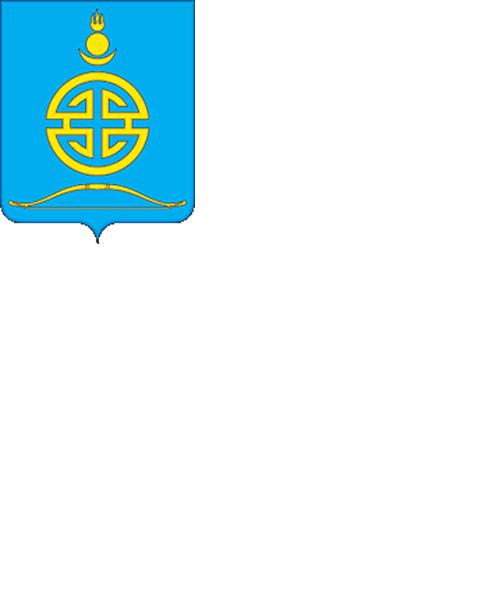 ОБОСНОВЫВАЮЩИЕ МАТЕРИАЛЫ К СХЕМЕ ТЕПЛОСНАБЖЕНИЯ ГОРОДСКОГО ОКРУГА «ПОСЕЛОК АГИНСКОЕ» НА ПЕРИОД 2022-2029 ГГ.(Актуализация на 2022 г.)г.о. «Поселок Агинское»2022 г.Определения	7Введение	9Характеристика Городского округа «Поселок Агинское»	10Глава 1. Существующее положение в сфере производства, передачи и потребления тепловой энергии для целей теплоснабжения	101.1.	Функциональная структура теплоснабжения	101.2. Источники тепловой энергии	101.2.1. Структура и технические характеристики основного оборудования котельных	101.2.2	Ограничения тепловой мощности и параметров располагаемой тепловой мощности	131.2.3	Объем потребления тепловой энергии (мощности) на собственные и хозяйственные нужды теплоснабжающей организации в отношении источников тепловой энергии и параметры тепловой мощности нетто.	131.2.4	Сроки ввода в эксплуатацию основного оборудования, год последнего освидетельствования при допуске к эксплуатации после ремонта, год продления ресурса и мероприятия по продлению ресурса	151.2.5 Схемы выдачи тепловой мощности, структура теплофикационных установок (для источников тепловой энергии, функционирующих в режиме комбинированной выработки электрической и тепловой энергии)	151.2.6 Способы регулирования отпуска тепловой энергии от источников тепловой энергии с обоснованием выбора графика изменения температур и расхода теплоносителя в зависимости от температуры наружного воздуха.	151.2.7	Среднегодовая загрузка оборудования	151.2.8 Способы учета тепла, отпущенного в тепловые сети	151.2.9. Статистика отказов и восстановлений оборудования источников тепловой энергии	151.2.10. Предписания надзорных органов по запрещению дальнейшей эксплуатации источников тепловой энергии	151.2.11. Перечень источников тепловой энергии и (или) оборудования (турбоагрегатов), входящего в их состав (для источников тепловой энергии, функционирующих в режиме комбинированной выработки электрической и тепловой энергии), которые отнесены к объектам, электрическая мощность которых поставляется в вынужденном режиме в целях обеспечения надежного теплоснабжения потребителей	161.3.	Тепловые сети, сооружения на них	161.3.1. Описание структуры тепловых сетей от каждого источника тепловой энергии, от магистральных выводов до центральных тепловых пунктов (если таковые имеются) или до ввода в жилой квартал или промышленный объект с выделением сетей горячего водоснабжения	161.3.2. Карты (схемы) тепловых сетей в зонах действия источников тепловой энергии в электронной форме и (или) на бумажном носителе	201.3.3. Параметры тепловых сетей, включая год начала эксплуатации, тип изоляции, тип прокладки, краткую характеристику грунтов в местах прокладки с выделением наименее надежных участков, определением их материальной характеристики и тепловой нагрузки потребителей, подключенных к таким участкам	211.3.4. Описание типов и количества секционирующей и регулирующей арматуры на тепловых сетях	211.3.5. Описание типов и строительных особенностей тепловых пунктов, тепловых камер и павильонов	211.3.6. Описание графиков регулирования отпуска тепла в тепловые сети с анализом их обоснованности	211.3.7. Фактические температурные режимы отпуска тепла в тепловые сети и их соответствие утвержденным графикам регулирования отпуска тепла в тепловые сети	231.3.8. Гидравлические режимы тепловых сетей и пьезометрические графики	231.3.9. Статистика отказов тепловых сетей (аварийных ситуаций)	291.3.10. Статистика восстановлений (аварийно-восстановительных ремонтов) тепловых сетей и среднее время, затраченное на восстановление работоспособности тепловых сетей.	291.3.11. Описание процедур диагностики состояния тепловых сетей и планирования капитальных (текущих) ремонтов	291.3.12. Описание периодичности и соответствия требованиям технических регламентов и иным обязательным требованиям процедур летнего ремонта с параметрами и методами испытаний (гидравлических, температурных, на тепловые потери) тепловых сетей	291.3.13. Описание нормативов технологических потерь (в ценовых зонах теплоснабжения – плановых потерь, определяемых в соответствии с методическими указаниями по разработке схем теплоснабжения) при передаче тепловой энергии (мощности), теплоносителя, включаемых в расчет отпущенных тепловой энергии (мощности) и теплоносителя	331.3.14. Оценка фактических потерь тепловой энергии и теплоносителя при передаче тепловой энергии и теплоносителя по тепловым сетям за последние 3 года	341.3.15. Предписания надзорных органов по запрещению дальнейшей эксплуатации участков тепловой сети и результаты их исполнения	341.3.16. Описание наиболее распространенных типов присоединений теплопотребляющих установок потребителей к тепловым сетям, определяющих выбор и обоснование графика регулирования отпуска тепловой энергии потребителям	341.3.17. Сведения о наличии коммерческого приборного учета тепловой энергии, отпущенной из тепловых сетей потребителям, и анализ планов по установке приборов учета тепловой энергии и теплоносителя	341.3.18. Анализ работы диспетчерских служб теплоснабжающих (теплосетевых) организаций и используемых средств автоматизации, телемеханизации и связи	341.3.19. Уровень автоматизации и обслуживания центральных тепловых пунктов, насосных станций	351.3.20. Сведения о наличии защиты тепловых сетей от превышения давления	351.3.21. Перечень выявленных бесхозных тепловых сетей и обоснование выбора организации, уполномоченной на их эксплуатацию	351.4 Зоны действия источников тепловой энергии	351.4.1. Описание существующих зон действия источников тепловой энергии во всех системах теплоснабжения на территории поселения, включая перечень котельных, находящихся в зоне эффективного радиуса теплоснабжения источников комбинированной выработки тепловой и электрической энергии	351.5. Тепловые нагрузки потребителей тепловой энергии, групп потребителей тепловой энергии	351.5.1. Описание значений спроса на тепловую мощность в расчетных элементах территориального деления, в том числе, значений тепловых нагрузок потребителей тепловой энергии, групп потребителей тепловой энергии	351.5.2. Описание значений расчетных тепловых нагрузок потребителей	361.5.3. Описание случаев и условий применения отопления жилых помещений в многоквартирных домах с использованием индивидуальных квартирных источников тепловой энергии	521.5.4. Описание величины потребления тепловой энергии в расчетных элементах территориального деления за отопительный период и за год в целом	531.5.5. Описание существующих нормативов потребления тепловой энергии для населения на отопление и горячее водоснабжение	531.6. Балансы тепловой мощности и тепловой нагрузки	541.6.1. Описание балансов установленной, располагаемой тепловой мощности и тепловой мощности нетто, потерь тепловой мощности в тепловых сетях и расчетной тепловой нагрузки по каждому источнику тепловой энергии, а в ценовых зонах теплоснабжения – по каждой системе теплоснабжения.	541.6.2. Описание гидравлических режимов, обеспечивающих передачу тепловой энергии от источника тепловой энергии до самого удаленного потребителя и характеризующих существующие возможности (резервы и дефициты по пропускной способности) передачи тепловой энергии от источника к потребителю	581.6.3. Описание причин возникновения дефицитов тепловой мощности и последствий влияния дефицитов на качество теплоснабжения	581.6.4. Описание резервов тепловой мощности нетто источников тепловой энергии и возможностей расширения технологических зон действия источников с резервами тепловой мощности нетто в зоны действия с дефицитом тепловой мощности.	581.7. Балансы теплоносителя	581.7.1. Описание балансов производительности водоподготовительных установок теплоносителя для тепловых сетей и максимального потребления теплоносителя в теплоиспользующих установках потребителей в перспективных зонах действия систем теплоснабжения и источников тепловой энергии, в том числе работающих на единую тепловую сеть	581.8. Топливные балансы источников тепловой энергии и система обеспечения топливом	591.8.1. Описание видов и количества используемого основного топлива для каждого источника тепловой энергии	591.8.2. Описание видов резервного и аварийного топлива и возможности их обеспечения в соответствии с нормативными требованиями	601.8.3. Описание особенностей характеристик топлива в зависимости от мест поставки	601.9. Надежность теплоснабжения	601.9.1. Поток отказов (частота отказов) участков тепловых сетей	601.9.2. Частота отключений потребителей	611.9.3. Поток (частота) и время восстановления теплоснабжения потребителей после отключений	611.9.4. Графические материалы (карты-схемы тепловых сетей и зон ненормативной надежности и безопасности теплоснабжения)	611.10. Технико-экономические показатели теплоснабжающих и теплосетевых организаций	621.11. Цены (тарифы) в сфере теплоснабжения	651.11.2. Описание структуры цен (тарифов), установленных на момент разработки схемы теплоснабжения	661.11.3. Описание платы за подключение к системе теплоснабжения	661.11.4. Описание платы за услуги по поддержанию резервной тепловой мощности, в том числе для социально значимых категорий потребителей.	671.11.5. Описание динамики предельных уровней цен на тепловую энергию (мощность), поставляемую потребителям, утверждаемых в ценовых зонах теплоснабжения с учетом последних 3 лет	671.12. Описание существующих технических и технологических проблем в системах теплоснабжения поселения	671.12.1. Описание существующих проблем организации качественного теплоснабжения поселения (перечень причин, приводящих к снижению надежного теплоснабжения, включая проблемы в работе теплопотребляющих установок потребителей)	671.12.2. Описание существующих проблем развития систем теплоснабжения	671.12.3. Описание существующих проблем надежного и эффективного снабжения топливом действующих систем теплоснабжения	681.12.5. Анализ предписаний надзорных органов об устранении нарушений, влияющих на безопасность и надежность системы теплоснабжения	68Глава 2. Существующее и перспективное потребление тепловой энергии на цели теплоснабжения	682.1. Данные базового уровня потребления тепла на цели теплоснабжения	682.2. Прогнозы приростов площади строительных фондов, сгруппированные по расчетным элементам территориального деления и по зонам действия источников тепловой энергии с разделением объектов строительства на многоквартирные дома, жилые дома, индивидуальные жилые дома, общественные здания, производственные здания промышленных предприятий, на каждом этапе	682.3. Прогнозы перспективных удельных расходов тепловой энергии на отопление, вентиляцию и горячее водоснабжение, согласованных с требованиями к энергетической эффективности объектов теплопотребления, устанавливаемых в соответствии с законодательством Российской Федерации	682.4. Прогнозы приростов объемов потребления тепловой энергии (мощности) и теплоносителя с разделением по видам теплопотребления в каждом расчетном элементе территориального деления и в зоне действия.	692.5. Прогнозы приростов объемов потребления тепловой энергии (мощности) и теплоносителя объектами, расположенными в производственных зонах, при условии возможных изменений производственных зон и их перепрофилирования и приростов объемов потребления тепловой энергии (мощности) производственными объектами с разделением по видам теплопотребления и по видам теплоносителя (горячая вода и пар) в зоне действия каждого из существующих или предлагаемых для строительства источников тепловой энергии на каждом этапе	69Глава 3. Существующие и перспективные балансы тепловой мощности источников тепловой энергии и тепловой нагрузки потребителей	703.1. Балансы существующей на базовый период схемы теплоснабжения тепловой мощности и перспективной тепловой нагрузки в каждой из зон действия источников тепловой энергии с определением резервов (дефицитов) существующей располагаемой тепловой мощности источников тепловой энергии, устанавливаемых на основании величины расчетной тепловой нагрузки, а в ценовых зонах теплоснабжения - балансы существующей на базовый период схемы теплоснабжения  тепловой мощности и перспективной тепловой нагрузки в каждой системе теплоснабжения с указанием сведений о значениях существующей и перспективной тепловой мощности источников тепловой энергии, находящихся в государственной или муниципальной собственности и являющихся объектами концессионных соглашений или договоров аренды	703.2. Гидравлический расчет передачи теплоносителя для каждого магистрального вывода с целью определения возможности (невозможности) обеспечения тепловой энергией существующих и перспективных потребителей, присоединенных к тепловой сети от каждого источника тепловой энергии	703.3. Выводы о резервах (дефицитах) существующей системы теплоснабжения при обеспечении перспективной тепловой нагрузки потребителей.	70Глава 4. Существующие и перспективные балансы производительности водоподготовительных установок и максимального потребления теплоносителя теплопотребляющими установками потребителей, в том числе в аварийных режимах	704.1. Расчетная величина нормативных потерь (в ценовых зонах теплоснабжения - расчетную величину плановых потерь, определяемых в соответствии с методическими указаниями по разработке схем теплоснабжения) теплоносителя в тепловых сетях в зонах действия источников тепловой энергии	704.4.	Нормативный и фактический часовой расход подпиточной воды в зоне действия источников тепловой энергии	704.5.	Существующий и перспективный баланс производительности водоподготовительных установок и потерь теплоносителя с учетом развития систем теплоснабжения	71Глава 5. Предложения по строительству, реконструкции, техническому перевооружению и (или) модернизации источников тепловой энергии	745.1. Описание условий организации централизованного теплоснабжения, индивидуального теплоснабжения, а также поквартирного отопления	745.2. Описание текущей ситуации, связанной с ранее принятыми в соответствии с законодательством РФ об электроэнергетике решениями об отнесении генерирующих объектов к генерирующим объектам, мощность которых поставляется в вынужденном режиме в целях обеспечения надежного теплоснабжения потребителей	745.4. Обоснование предлагаемых для строительства источников тепловой энергии, функционирующих в режиме комбинированной выработки электрической и тепловой энергии, для обеспечения перспективных тепловых нагрузок, выполненное в порядке, установленном методическими указаниями по разработке схем теплоснабжения	755.5. Обоснование предлагаемых для реконструкции и (или) модернизации действующих источников тепловой энергии, функционирующих в режиме комбинированной выработки электрической и тепловой энергии, для обеспечения перспективных приростов тепловых нагрузок, выполненное в порядке, установленном методическими указаниями по разработке схем теплоснабжения	755.6. Обоснование предложений по переоборудованию котельных в источники тепловой энергии, функционирующие в режиме комбинированной выработки электрической и тепловой энергии, с выработкой электроэнергии на собственные нужды теплоснабжающей организации в отношении источника тепловой энергии, на базе существующих и перспективных тепловых нагрузок	755.7. Обоснование предлагаемых для реконструкции и (или) модернизации котельных с увеличением зоны их действия путем включения в нее зон действия существующих источников тепловой энергии	755.8. Обоснование предлагаемых для перевода в пиковый режим работы котельных по отношению к источникам тепловой энергии, функционирующим в режиме комбинированной выработки электрической и тепловой энергии	755.9. Обоснование предложений по расширению зон действия действующих источников тепловой энергии, функционирующих в режиме комбинированной выработки электрической и тепловой энергии	755.10. Обоснование предлагаемых для вывода в резерв и (или) вывода из эксплуатации котельных при передаче тепловых нагрузок на другие источники тепловой энергии	765.11. Обоснование организации индивидуального теплоснабжения в зонах застройки поселения малоэтажными жилыми зданиями	765.12. Обоснование перспективных балансов производства и потребления тепловой мощности источников тепловой энергии и теплоносителя и присоединенной тепловой нагрузки в каждой из систем теплоснабжения поселения	765.13. Анализ целесообразности ввода новых и реконструкции и (или) модернизации существующих источников тепловой энергии с использованием возобновляемых источников энергии, а также местных видов топлива	775.15. Результаты расчетов радиуса эффективного теплоснабжения	77Глава 6. Предложения по строительству, реконструкции и (или) модернизации тепловых сетей	786.1. Предложения по строительству, реконструкции и (или) модернизации тепловых сетей, обеспечивающих перераспределение тепловой нагрузки из зон с дефицитом тепловой мощности в зоны с избытком тепловой	786.2. Предложения по строительству тепловых сетей для обеспечения перспективных приростов тепловой нагрузки под жилищную, комплексную или производственную застройку во вновь осваиваемых районах поселения.	786.3. Предложения по строительству тепловых сетей, обеспечивающих условия, при наличии которых существует возможность поставок тепловой энергии потребителям от различных источников тепловой энергии при сохранении надежности теплоснабжения	786.4. Предложения по строительству, реконструкции и (или) модернизации тепловых сетей для повышения эффективности функционирования системы теплоснабжения, в том числе за счет перевода котельных в пиковый режим работы или ликвидации котельных.	796.5. Предложения по строительству тепловых сетей для обеспечения нормативной надежности теплоснабжения	796.7. Предложения по реконструкции и (или) модернизации тепловых сетей, подлежащих замене в связи с исчерпанием эксплуатационного ресурса	796.8. Предложения по строительству, реконструкции и (или) модернизации насосных станций	79Глава 7. Перспективные топливные балансы	797.1. Расчеты по каждому источнику тепловой энергии перспективных максимальных часовых и годовых расходов основного вида топлива для зимнего и летнего периодов, необходимого для обеспечения нормативного функционирования источников тепловой энергии на территории поселения	797.2. Результаты расчетов по каждому источнику тепловой энергии нормативных запасов топлива	83Глава 8. Оценка надежности теплоснабжения	848.1. Перспективные показатели надежности, определяемых числом нарушений в подаче тепловой энергии	848.2. Методы и результаты обработки данных по отказам участков тепловых сетей (аварийным ситуациям), средней частоты отказов участков тепловых сетей в каждой системе теплоснабжения	848.3. Методы и результаты обработки данных по восстановлениям отказавших участков тепловых сетей, среднее время восстановление отказавших участков тепловой сети в каждой системе теплоснабжения	878.4. Результаты оценки вероятности отказа и безотказной работы системы теплоснабжения по отношению к потребителям, присоединенным к магистральным и распределительным теплопроводам	908.6. Результат оценки недоотпуска тепловой энергии по причине отказов и простоев тепловых сетей и источников тепловой энергии	948.7. Применение на источниках тепловой энергии рациональных тепловых схем с дублированными связями и новых технологий, обеспечивающих нормативную готовность энергетического оборудования	978.8. Установка резервного оборудования	978.9. Организация совместной работы нескольких источников тепловой энергии на единую тепловую сеть	978.10. Резервирование тепловых сетей смежных районов	988.11. Устройство резервных насосных станций	988.12. Установка баков-аккумуляторов	98Глава 9. Обоснование инвестиций в строительство, реконструкцию и техническое перевооружение	989.1. Оценка финансовых потребностей для осуществления строительства, реконструкции, технического перевооружения и (или) модернизации источников тепловой энергии и тепловых сетей	989.2. Обоснованные предложения по источникам инвестиций, обеспечивающих финансовые потребности для осуществления строительства, реконструкции, технического перевооружения и (или) модернизации источников тепловой энергии и тепловых сетей	1009.3. Расчеты экономической эффективности инвестиций	1009.4. Расчеты ценовых (тарифных) последствий для потребителей при реализации программ строительства, реконструкции и технического перевооружения систем теплоснабжения.	101Глава 10. Индикаторы развития систем теплоснабжения поселения	107ОпределенияСпециальные термины и их определения, применяемые в настоящей работе, представлены в таблице 1. Таблица 1. Термины и определенияВведениеСхема теплоснабжения Городского округа «Поселок Агинское» до 2029 г. разработана в соответствии с требованиями действующих нормативно-правовых актов.Схема теплоснабжения содержит предпроектные материалы по обоснованию развития систем теплоснабжения для эффективного и безопасного функционирования и служит защите интересов потребителей тепловой энергии.В качестве исходной информации при выполнении работы использованы материалы, предоставленные заказчиком и ресурсоснабжающими организациями, действующими на территории сельского поселения.Схема теплоснабжения является документом, регулирующим развитие теплоэнергетической отрасли населенного пункта в соответствии с планами его перспективного развития, принятыми в документах территориального планирования, а также с учетом требований, действующих федеральных, региональных и местных нормативно-правовых актов.Обоснование решений (рекомендаций), принятых при разработке схемы теплоснабжения осуществляется на основе обеспечения нормативной надежности теплоснабжения.Характеристика Городского округа «Поселок Агинское»Поселок Агинское расположен в узкой долине реки Ага, притока реки Онон. В районе поселка с левого берега в р. Ага впадают притоки Цаган –Челутай и Кусочи.  Долина реки Ага трапецеидальной формы, шириной , общее направление восточное.  Склоны долины пологие, поросли луговой растительностью, кустарником. Пойма реки двусторонняя, открытая, застроена жилыми домами. Ширина правобережной поймы до , левобережной 700- На западной окраине поселка расположена метеостанция, около автодорожного моста находится водомерный пост.Климат территории характеризуется как резко континентальный, с холодной продолжительной зимой (чуть более 200 дней), коротким (80-85 дней), сравнительно теплым летом. Продолжительность отопительного сезона 237 дней. Средняя температура наружного воздуха за отопительный сезон -10,4 0С. Расчетная температура наружного воздуха для отопления -34 0С. Глава 1. Существующее положение в сфере производства, передачи и потребления тепловой энергии для целей теплоснабженияФункциональная структура теплоснабженияТеплоснабжение потребителей в настоящее время осуществляется от централизованных, индивидуальных и локальных источников тепла.На территории городского округа «Поселок Агинское» функционирует 12 источников централизованного теплоснабжения Общая присоединённая нагрузка потребителей составляет – 23,843 Гкал/ч. Объем потребления тепловой энергии 68437,2 Гкал/год.Котельные для производства тепловой энергии используют бурый уголь. Система теплоснабжения- закрытая.1.2. Источники тепловой энергии1.2.1. Структура и технические характеристики основного оборудования котельныхТаблица № 1.2.11.2.2	Ограничения тепловой мощности и параметров располагаемой тепловой мощностиБалансовые испытания котлов не проводились, достоверные сведения об ограничениях тепловой мощности отсутствуют. 1.2.3	Объем потребления тепловой энергии (мощности) на собственные и хозяйственные нужды теплоснабжающей организации в отношении источников тепловой энергии и параметры тепловой мощности нетто.Таблица 1.2.31.2.4	Сроки ввода в эксплуатацию основного оборудования, год последнего освидетельствования при допуске к эксплуатации после ремонта, год продления ресурса и мероприятия по продлению ресурсаСрок ввода в эксплуатацию основного оборудования приведен в таблице 1.2.11.2.5 Схемы выдачи тепловой мощности, структура теплофикационных установок (для источников тепловой энергии, функционирующих в режиме комбинированной выработки электрической и тепловой энергии)В городском округе «Поселок Агинское» отсутствуют источники тепловой энергии, функционирующие в режиме комбинированной выработки электрической и тепловой энергии. 1.2.6 Способы регулирования отпуска тепловой энергии от источников тепловой энергии с обоснованием выбора графика изменения температур и расхода теплоносителя в зависимости от температуры наружного воздуха.Способ регулирование тепловой нагрузки качественный. Температурный график тепловой сетей по всем котельным – 75/60 ºС.Среднегодовая загрузка оборудованияТаблица 1.2.71.2.8 Способы учета тепла, отпущенного в тепловые сетиУчет тепловой энергии на котельных ведется расчетным способом.1.2.9. Статистика отказов и восстановлений оборудования источников тепловой энергииСтатистика отказов и восстановлений оборудования котельной отсутствует.1.2.10. Предписания надзорных органов по запрещению дальнейшей эксплуатации источников тепловой энергииПредписания надзорных органов по запрещению дальнейшей эксплуатации котельных отсутствуют.	1.2.11. Перечень источников тепловой энергии и (или) оборудования (турбоагрегатов), входящего в их состав (для источников тепловой энергии, функционирующих в режиме комбинированной выработки электрической и тепловой энергии), которые отнесены к объектам, электрическая мощность которых поставляется в вынужденном режиме в целях обеспечения надежного теплоснабжения потребителейИсточники тепловой энергии и оборудования, входящего в их состав, которые отнесены к объектам, электрическая мощность, которых поставляется в вынужденном режиме в целях обеспечения надежного теплоснабжения потребителей отсутствуют.1.3.	Тепловые сети, сооружения на них1.3.1. Описание структуры тепловых сетей от каждого источника тепловой энергии, от магистральных выводов до центральных тепловых пунктов (если таковые имеются) или до ввода в жилой квартал или промышленный объект с выделением сетей горячего водоснабженияМагистральные и распределительные трубопроводы тепловых сетей городского округа «Поселок Агинское» имеют общую протяженность 26477,8 м в двухтрубном исчислении. Системы отопления потребителей, подключенных к тепловым сетям, работающих по графику 75/60, подключены по зависимой схеме.Горячее водоснабжение потребителей отсутствует.  Повышающие насосные станции отсутствуют.Центральные тепловые пункты отсутствуют.В таблицах 1.3.1.1 – 1.3.1.3 представлена характеристика тепловых сетей городского округа «Поселок Агинское».Характеристика тепловых сетей котельной №3 приведена в таблице 1.3.1.1Таблица 1.3.1.1Распределение тепловых сетей по способу прокладки приведено в таблице 1.3.1.2Таблица 1.3.1. Распределение тепловых сетей по годам прокладки приведено в таблице 1.3.1.3Таблица 1.3.1.31.3.2. Карты (схемы) тепловых сетей в зонах действия источников тепловой энергии в электронной форме и (или) на бумажном носителе  Схемы тепловых сетей в границах жилой застройки городского округа «Поселок Агинское», представлены Приложении 11.3.3. Параметры тепловых сетей, включая год начала эксплуатации, тип изоляции, тип прокладки, краткую характеристику грунтов в местах прокладки с выделением наименее надежных участков, определением их материальной характеристики и тепловой нагрузки потребителей, подключенных к таким участкамПараметры тепловых сетей представлены в таблицах 1.3.1.1 – 1.3.1.3Количество тепловых пунктов и средняя тепловая нагрузка приведены в таблице 1.3.3.1Таблица 1.3.3.11.3.4. Описание типов и количества секционирующей и регулирующей арматуры на тепловых сетяхСекционирующая арматура отсутствует. На каждом ответвлении установлена запорная арматура.1.3.5. Описание типов и строительных особенностей тепловых пунктов, тепловых камер и павильоновВ местах надземной прокладки трубопроводов тепловые камеры на ответвлениях тепловой сети отсутствуют. Тепловые камеры выполнены из бетонных блоков1.3.6. Описание графиков регулирования отпуска тепла в тепловые сети с анализом их обоснованностиДля всех котельных принят качественный метод регулирования тепловой нагрузки.В процессе эксплуатации на источнике был принят температурный график 75/60 0С. Температурный график тепловых сетей приведен в таблице 1.3.6 Таблица 1.3.6 Температурный график тепловых сетей.1.3.7. Фактические температурные режимы отпуска тепла в тепловые сети и их соответствие утвержденным графикам регулирования отпуска тепла в тепловые сетиКотельные работает по утвержденному температурному графику. 1.3.8. Гидравлические режимы тепловых сетей и пьезометрические графикиПри разработке электронной модели системы теплоснабжения использован программный расчетный комплекс ГИС ZuluThermo 8.0.Электронная модель используется в качестве основного инструментария для проведения теплогидравлических расчетов для различных сценариев развития системы теплоснабжения сельского поселения. Пакет ГИС ZuluThermo 8.0 позволяет создать расчетную математическую модель сети, выполнить паспортизацию сети, и на основе созданной модели решать информационные задачи, задачи топологического анализа, и выполнять различные теплогидравлические расчеты.По результатам гидравлического расчета установлено, что существующая конфигурация тепловой сети позволяет обеспечить удовлетворительным теплоснабжением всех потребителей. Выборочные пьезометрические графики тепловых сетей приведены на рисунках 1.3.8.1 – 1.3.8.5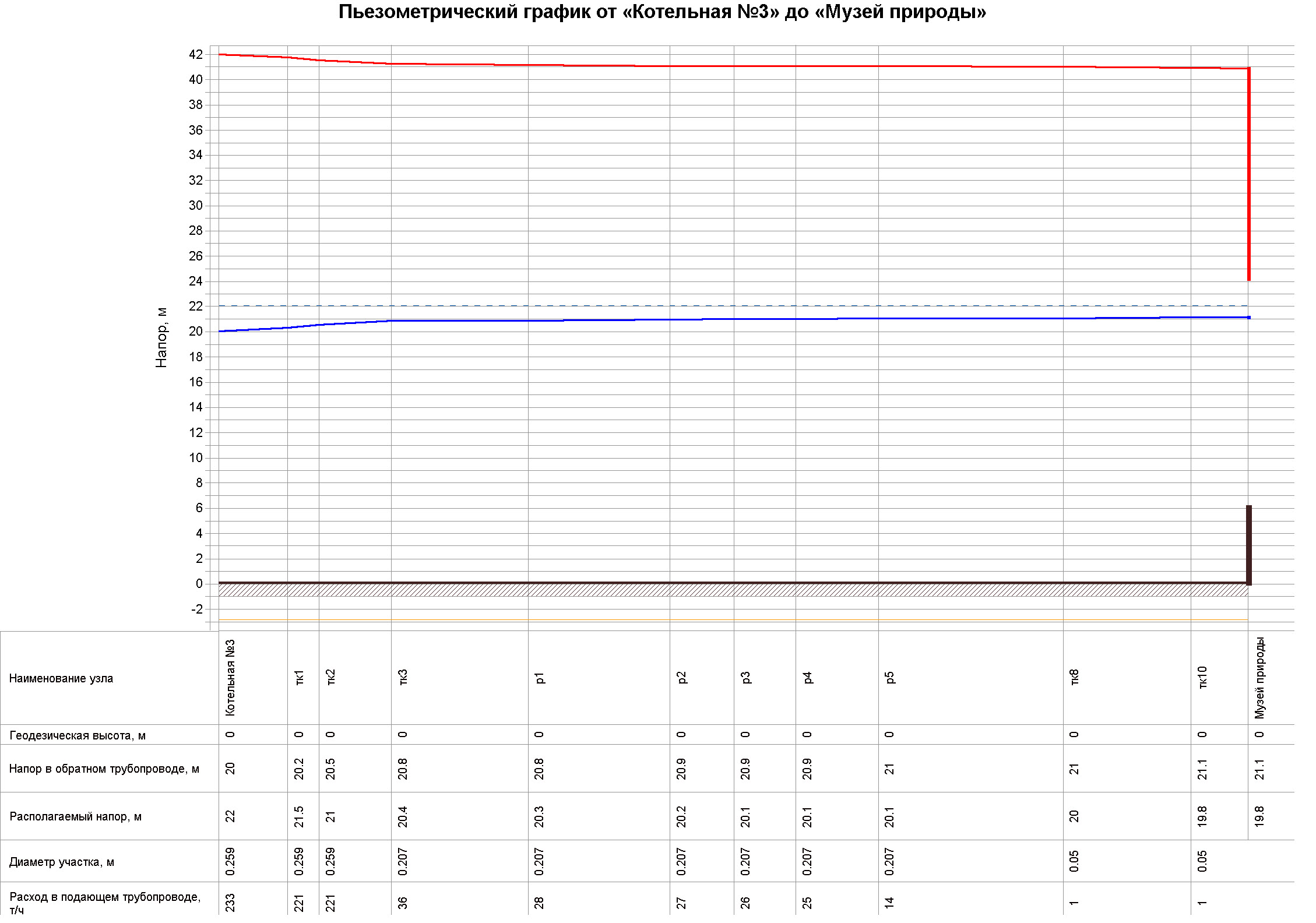 Рисунок 1.3.8.1 Пьезометрический график тепловой сети от котельной №3 до здания Музей природы.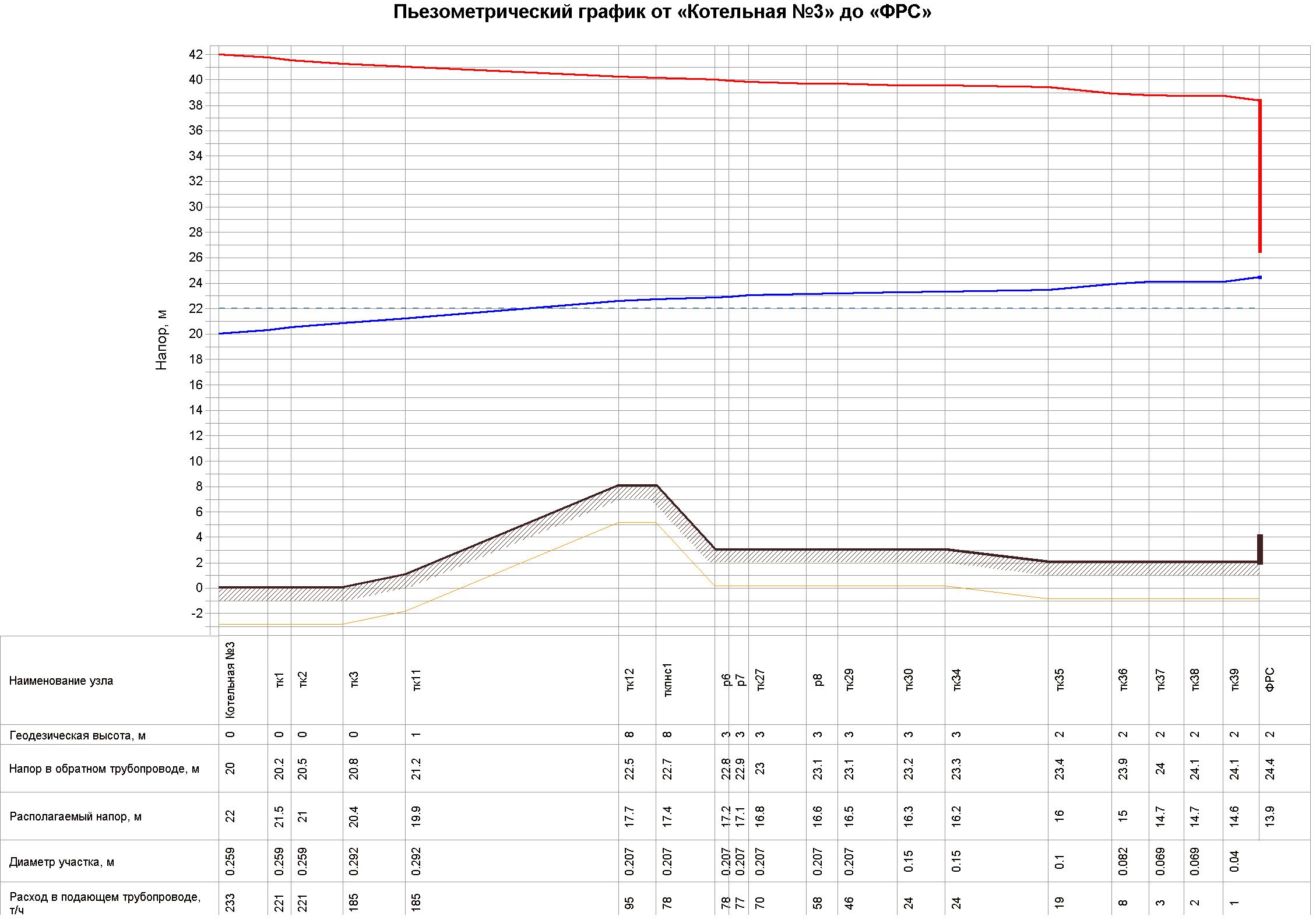 Рисунок 1.3.8.2 Пьезометрический график тепловой сети от котельной №3 до здания Федеральной регистрационной службы.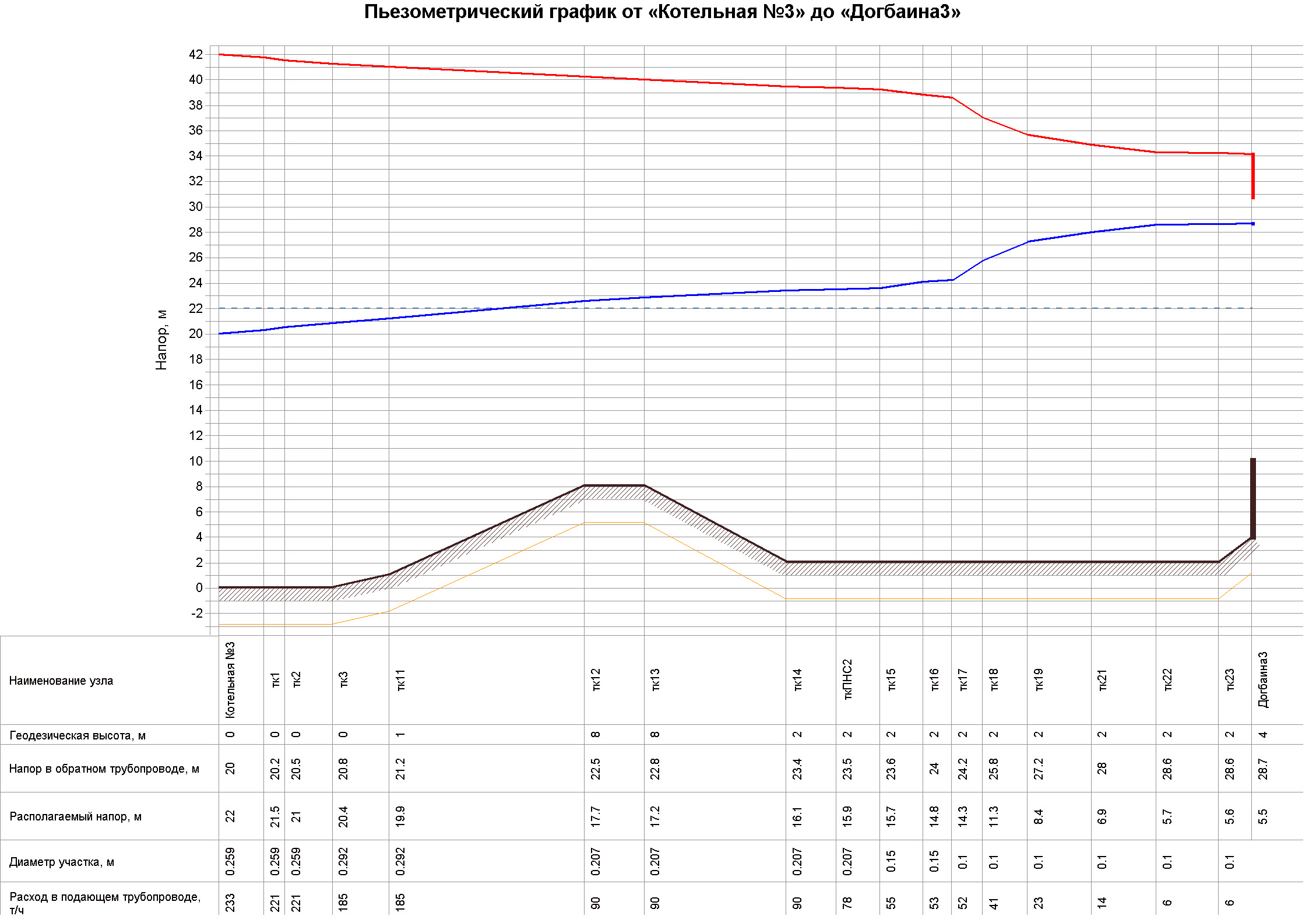 Рисунок 1.3.8.3 Пьезометрический график тепловой сети от котельной №3 до здания Догбаина 3.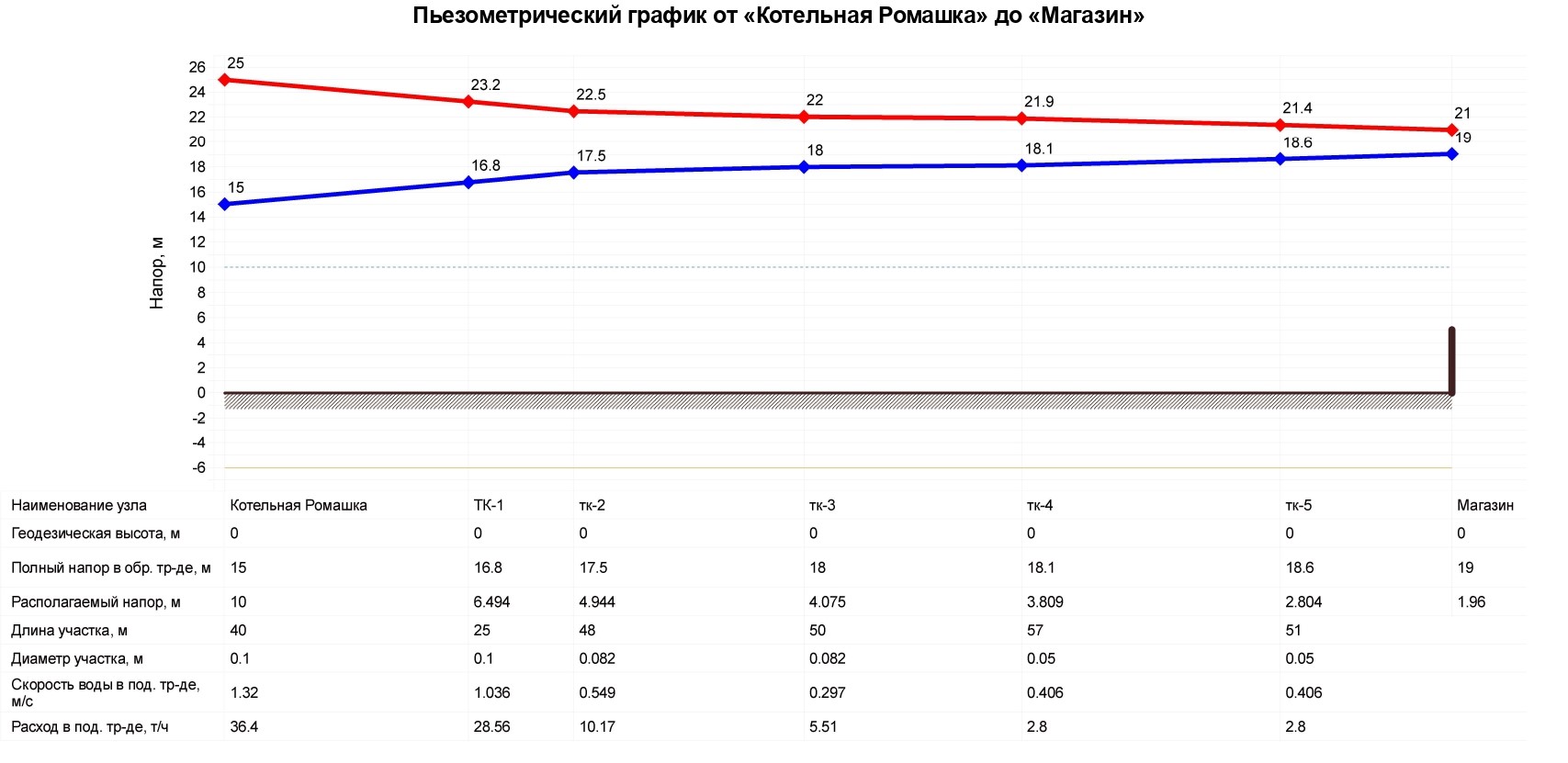 Рисунок 1.3.8.4 Пьезометрический график тепловой сети от котельной №Ромашка до здания Магазина при существующей конфигурации тепловой сети.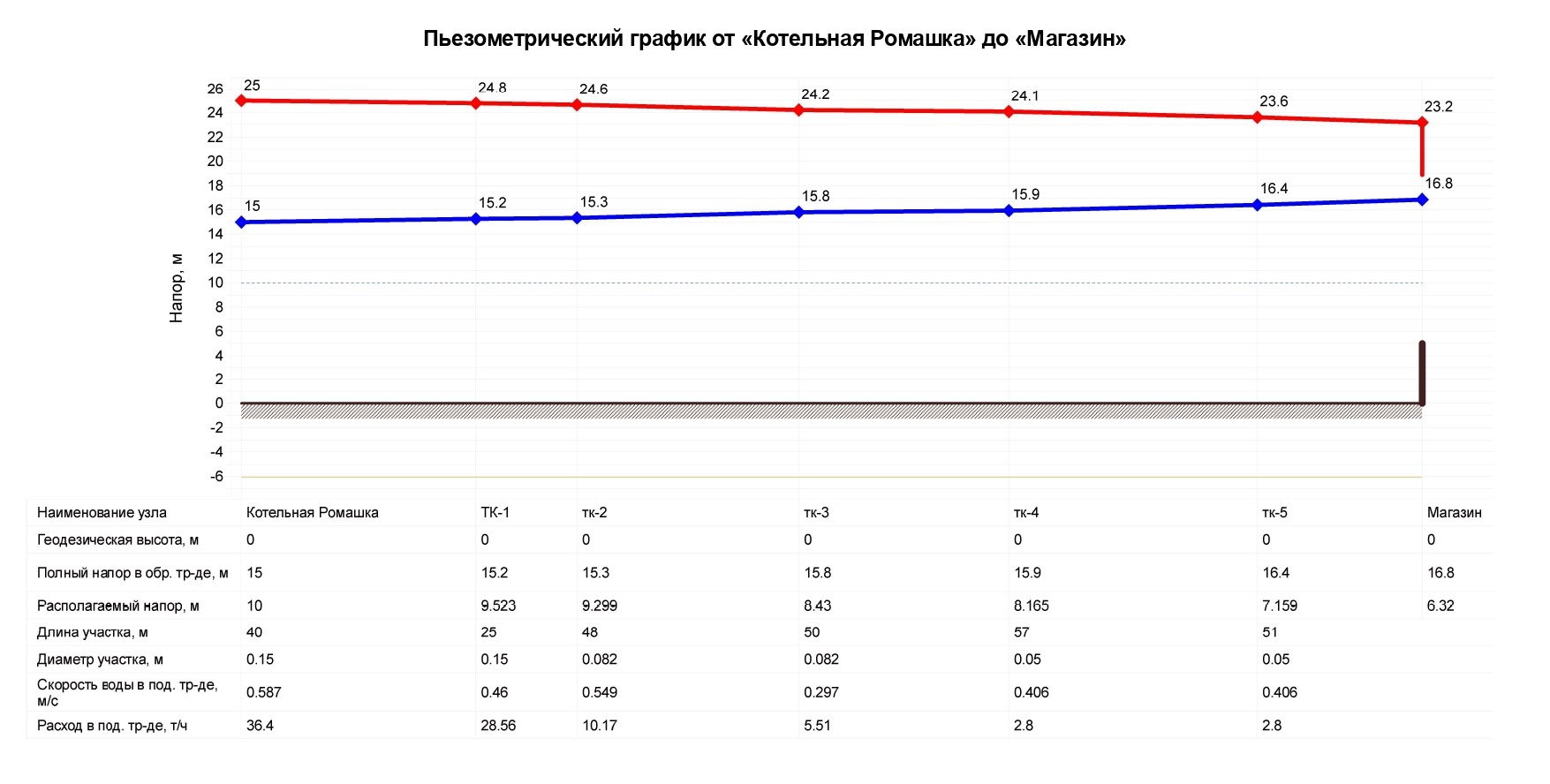 Рисунок 1.3.8.5 Пьезометрический график тепловой сети от котельной №Ромашка до здания Магазина для предлагаемого варианта реконструкции тепловой сети1.3.9. Статистика отказов тепловых сетей (аварийных ситуаций) Расчетные значения надежности тепловых сетей определены в соответствии с Методическими указаниями по разработке схем теплоснабжения и приведены п.п. 1.9. На участке тепловой сети котельной Ромашка от ТК-1 до водонапорной башни зафиксировано несколько порывов тепловой сети. На участке тепловой сети котельной АПК от здания котельной до здания жилого дома Калинина 11 зафиксировано несколько порывов тепловой сети.1.3.10. Статистика восстановлений (аварийно-восстановительных ремонтов) тепловых сетей и среднее время, затраченное на восстановление работоспособности тепловых сетей.Статистика восстановлений тепловых сетей отсутствует. Расчетное значения времени восстановления тепловых сетей определено в соответствии с Методическими указаниями по разработке схем теплоснабжения и приведено п.п. 1.9.1.3.11. Описание процедур диагностики состояния тепловых сетей и планирования капитальных (текущих) ремонтовСистема диагностики тепловых сетей предназначена для формирования пакета данных о состоянии тепломагистралей в городском округе «Поселок Агинское». В условиях ограниченного финансирования целесообразно планировать и производить ремонты тепловых сетей исходя из их реального состояния, а не в зависимости от срока службы. При этом предпочтение ¬имеют неразрушающие методы диагностики.Опресcовка на прочность повышенным давлением. Метод применяется и был разработан с целью выявления ослабленных мест трубопровода в ремонтный период и исключения появления повреждений в отопительный период. Он имел долгий период освоения и внедрения, но в настоящее время показывает низкую эффективность 20 – 40%. То есть, только 20% повреждений выявляется в ремонтный период и 80% уходит на период отопления. Метод применяется в комплексе оперативной системы сбора и анализа данных о состоянии теплопроводов.1.3.12. Описание периодичности и соответствия требованиям технических регламентов и иным обязательным требованиям процедур летнего ремонта с параметрами и методами испытаний (гидравлических, температурных, на тепловые потери) тепловых сетейСогласно п.6.82 МДК 4-02.2001 «Типовая инструкция по технической эксплуатации тепловых сетей систем коммунального теплоснабжения»:Тепловые сети, находящиеся в эксплуатации, должны подвергаться следующим испытаниям:•	гидравлическим испытаниям с целью проверки прочности и плотности трубопроводов, их элементов и арматуры;•	 испытаниям на максимальную температуру теплоносителя (температурным испытаниям) для выявления дефектов трубопроводов и оборудования тепловой сети, контроля за их состоянием, проверки компенсирующей способности тепловой сети;•	испытаниям на тепловые потери для определения фактических тепловых потерь теплопроводами в зависимости от типа строительно-изоляционных конструкций, срока службы, состояния и условий эксплуатации;•	испытаниям на гидравлические потери для получения гидравлических характеристик трубопроводов;•	испытаниям на потенциалы блуждающих токов (электрическим измерениям для определения коррозионной агрессивности грунтов и опасного действия блуждающих токов на трубопроводы подземных тепловых сетей).Все виды испытаний должны проводиться раздельно. Совмещение во времени двух видов испытаний не допускается. На каждый вид испытаний должна быть составлена рабочая программа, которая утверждается главным инженером.При получении тепловой энергии от источника тепла, принадлежащего другой организации, рабочая программа согласовывается с главным инженером этой организации.За два дня до начала испытаний утвержденная программа передается диспетчеру и руководителю источника тепла для подготовки оборудования и установления требуемого режима работы сети.Рабочая программа испытания должна содержать следующие данные:•	задачи и основные положения методики проведения испытания;•	перечень подготовительных, организационных и технологических мероприятий;•	последовательность отдельных этапов и операций во время испытания;•	режимы работы оборудования источника тепла и тепловой сети (расход и параметры теплоносителя во время каждого этапа испытания);•	схемы работы насосно-подогревательной установки источника тепла при каждом режиме испытания;•	схемы включения и переключений в тепловой сети;•	сроки проведения каждого отдельного этапа или режима испытания;•	точки наблюдения, объект наблюдения, количество наблюдателей в каждой точке;•	оперативные средства связи и транспорта;•	меры по обеспечению техники безопасности во время испытания;•	список ответственных лиц за выполнение отдельных мероприятий.Руководитель испытания перед началом испытания должен:•	проверить выполнение всех подготовительных мероприятий;•	организовать проверку технического и метрологического состояния средств измерений согласно нормативно-технической документации;•	проверить отключение предусмотренных программой ответвлений и тепловых пунктов;•	провести инструктаж всех членов бригады и сменного персонала по их обязанностям во время каждого отдельного этапа испытания, а также мерам по обеспечению безопасности непосредственных участников испытания и окружающих лиц.Гидравлическое испытание на прочность и плотность тепловых сетей, находящихся в эксплуатации, должно быть проведено после капитального ремонта до начала отопительного периода. Испытание проводится по отдельным отходящим от источника тепла магистралям при отключенных водонагревательных установках источника тепла, отключенных системах теплопотребления, при открытых воздушниках на тепловых пунктах потребителей. Магистрали испытываются целиком или по частям в зависимости от технической возможности обеспечения требуемых параметров, а также наличия оперативных средств связи между диспетчером, персоналом источника тепла и бригадой, проводящей испытание, численности персонала, обеспеченности транспортом.Каждый участок тепловой сети должен быть испытан пробным давлением, минимальное значение которого должно составлять 1,25 рабочего давления. Значение рабочего давления устанавливается техническим руководителем в соответствии с требованиями Правил устройства и безопасной эксплуатации трубопроводов пара и горячей воды.Максимальное значение пробного давления устанавливается в соответствии с указанными правилами и с учетом максимальных нагрузок, которые могут принять на себя неподвижные опоры.В каждом конкретном случае значение пробного давления устанавливается техническим руководителем в допустимых пределах, указанных выше.При гидравлическом испытании на прочность и плотность давление в самых высоких точках тепловой сети доводится до значения пробного давления за счет давления, развиваемого сетевым насосом источника тепла или специальным насосом из опрессовочного пункта.При испытании участков тепловой сети, в которых по условиям профиля местности сетевые и стационарные опрессовочные насосы не могут создать давление, равное пробному, применяются передвижные насосные установки и гидравлические прессы.Длительность испытаний пробным давлением устанавливается главным инженером, но должна быть не менее 10 мин с момента установления расхода подпиточной воды на расчетном уровне. Осмотр производится после снижения пробного давления до рабочего.Тепловая сеть считается выдержавшей гидравлическое испытание на прочность и плотность, если при нахождении ее в течение 10 мин под заданным пробным давлением значение подпитки не превысило расчетного.Температура воды в трубопроводах при испытаниях на прочность и плотность не должна превышать 40 °С. Периодичность проведения испытания тепловой сети на максимальную температуру теплоносителя (далее - температурные испытания) определяется руководителем.Температурным испытаниям должна подвергаться вся сеть от источника тепла до тепловых пунктов систем теплопотребления. Температурные испытания должны проводиться при устойчивых суточных плюсовых температурах наружного воздуха. За максимальную температуру следует принимать максимально достижимую температуру сетевой воды в соответствии с утвержденным температурным графиком регулирования отпуска тепла на источнике.Температурные испытания тепловых сетей, находящихся в эксплуатации длительное время и имеющих ненадежные участки, должны проводиться после ремонта и предварительного испытания этих сетей на прочность и плотность, но не позднее чем за 3 недели до начала отопительного периода.Температура воды в обратном трубопроводе при температурных испытаниях не должна превышать 90 °С. Попадание высокотемпературного теплоносителя в обратный трубопровод не допускается во избежание нарушения нормальной работы сетевых насосов и условий работы компенсирующих устройств.Для снижения температуры воды, поступающей в обратный трубопровод, испытания проводятся с включенными системами отопления, присоединенными через смесительные устройства (элеваторы, смесительные насосы) и водоподогреватели, а также с включенными системами горячего водоснабжения, присоединенными по закрытой схеме и оборудованными автоматическими регуляторами температуры.На время температурных испытаний от тепловой сети должны быть отключены:•	отопительные системы детских и лечебных учреждений;•	неавтоматизированные системы горячего водоснабжения, присоединенные по закрытой схеме;•	системы горячего водоснабжения, присоединенные по открытой схеме;•	отопительные системы с непосредственной схемой присоединения;•	 калориферные установки.Отключение тепловых пунктов и систем теплопотребления производится первыми со стороны тепловой сети задвижками, установленными на подающем и обратном трубопроводах тепловых пунктов, а в случае неплотности этих задвижек -задвижками в камерах на ответвлениях к тепловым пунктам. В местах, где задвижки не обеспечивают плотности отключения, необходимо устанавливать заглушки.Испытания по определению тепловых потерь в тепловых сетях должны проводиться один раз в пять лет на магистралях, характерных для данной тепловой сети по типу строительно-изоляционных конструкций, сроку службы и условиям эксплуатации, с целью разработки нормативных показателей и нормирования эксплуатационных тепловых потерь, а также оценки технического состояния тепловых сетей. График испытаний утверждается техническим руководителем.Испытания по определению гидравлических потерь в водяных тепловых сетях должны проводиться один раз в пять лет на магистралях, характерных для данной тепловой сети по срокам и условиям эксплуатации, с целью определения эксплуатационных гидравлических характеристик для разработки гидравлических режимов, а также оценки состояния внутренней поверхности трубопроводов. График испытаний устанавливается техническим руководителем.Испытания тепловых сетей на тепловые и гидравлические потери проводятся при отключенных ответвлениях тепловых пунктах систем теплопотребления. При проведении любых испытаний абоненты за три дня до начала испытаний должны быть предупреждены о времени проведения испытаний и сроке отключения систем теплопотребления с указанием необходимых мер безопасности. Предупреждение вручается под расписку ответственному лицу потребителя.Должны быть организованы техническое обслуживание и ремонт тепловых сетей. Ответственность за организацию технического обслуживания и ремонта несет административно-технический персонал, за которым закреплены тепловые сети.Объем технического обслуживания и ремонта должен определяться необходимостью поддержания работоспособного состояния тепловых сетей.При техническом обслуживании следует проводить операции контрольного характера (осмотр, надзор за соблюдением эксплуатационных инструкций, технические испытания и проверки технического состояния) и технологические операции восстановительного характера (регулирование и наладка, очистка, смазка, замена вышедших из строя деталей без значительной разборки, устранение различных мелких дефектов).Основными видами ремонтов тепловых сетей являются капитальный и текущий ремонты.При капитальном ремонте должны быть восстановлены исправность и полный или близкий к полному, ресурс установок с заменой или восстановлением любых их частей, включая базовые.При текущем ремонте должна быть восстановлена работоспособность установок, заменены и (или) восстановлены отдельные их части. Система технического обслуживания и ремонта должна носить предупредительный характер.При планировании технического обслуживания и ремонта должен быть проведен расчет трудоемкости ремонта, его продолжительности, потребности в персонале, а также материалах, комплектующих изделиях и запасных частях.На все виды ремонтов необходимо составить годовые и месячные планы (графики). Годовые планы ремонтов утверждает главный инженер организации.Планы ремонтов тепловых сетей организации должны быть увязаны с планом ремонта оборудования источников тепла.В системе технического обслуживания и ремонта должны быть предусмотрены:•	подготовка технического обслуживания и ремонтов;•	вывод оборудования в ремонт;•	оценка технического состояния тепловых сетей и составление дефектных ведомостей;•	проведение технического обслуживания и ремонта;•	приемка оборудования из ремонта;•	контроль и отчетность о выполнении технического обслуживания и ремонта.Организационная структура ремонтного производства, технология ремонтных работ, порядок подготовки и вывода в ремонт, а также приемки и оценки состояния отремонтированных тепловых сетей должны соответствовать НТД.1.3.13. Описание нормативов технологических потерь (в ценовых зонах теплоснабжения – плановых потерь, определяемых в соответствии с методическими указаниями по разработке схем теплоснабжения) при передаче тепловой энергии (мощности), теплоносителя, включаемых в расчет отпущенных тепловой энергии (мощности) и теплоносителяТехнологические потери при передаче тепловой энергии складываются из тепловых потерь через тепловую изоляцию трубопроводов и утечек теплоносителя. Методика определения тепловых потерь через изоляцию трубопроводов регламентируется приказом Минэнерго от 30.12.2008 года № 325 (ред. от 10.08.2012 г.) «Об утверждении порядка определения нормативов технологических потерь при передаче тепловой энергии, теплоносителя» (вместе с «Порядком определения нормативов технологических потерь при передаче тепловой энергии, теплоносителя»).Тепловые потери через изоляцию трубопроводов зависят от года и способа прокладки тепловой сети.Нормативы технологических потерь при передаче тепловой энергии приведены в таблице 1.3.13.1 Таблица 1.3.13.1 Нормы тепловых потерь через изоляцию. 1.3.14. Оценка фактических потерь тепловой энергии и теплоносителя при передаче тепловой энергии и теплоносителя по тепловым сетям за последние 3 годаДанные о фактических тепловых потерях отсутствуют так как испытаний тепловых сетей на тепловые потери не проводилось.1.3.15. Предписания надзорных органов по запрещению дальнейшей эксплуатации участков тепловой сети и результаты их исполненияПредписания надзорных органов по запрещению дальнейшей эксплуатации участков тепловых сетей на территории сельского поселения отсутствуют.1.3.16. Описание наиболее распространенных типов присоединений теплопотребляющих установок потребителей к тепловым сетям, определяющих выбор и обоснование графика регулирования отпуска тепловой энергии потребителям	Системы отопления потребителей подключены к тепловым сетям по зависимой схеме.Гидравлический режим теплоснабжения имеет постоянный характер, температура прямой и обратной сетевой воды является функцией температуры наружного воздуха.	1.3.17. Сведения о наличии коммерческого приборного учета тепловой энергии, отпущенной из тепловых сетей потребителям, и анализ планов по установке приборов учета тепловой энергии и теплоносителяВ настоящее время приборами учета тепловой энергии оборудованы около 60 % потребителей.1.3.18. Анализ работы диспетчерских служб теплоснабжающих (теплосетевых) организаций и используемых средств автоматизации, телемеханизации и связиЕдиная диспетчерская служба отсутствует.1.3.19. Уровень автоматизации и обслуживания центральных тепловых пунктов, насосных станцийЦентральные тепловые пункты и насосные станции отсутствуют.1.3.20. Сведения о наличии защиты тепловых сетей от превышения давленияСистемы защиты тепловых сетей от превышения давления отсутствуют. 1.3.21. Перечень выявленных бесхозных тепловых сетей и обоснование выбора организации, уполномоченной на их эксплуатациюСогласно статьи 15 пункта 6 Федерального закона от 27 июля 2010 года № 190-ФЗ «О теплоснабжении» в случае выявления бесхозяйных тепловых сетей (тепловых сетей, не имеющих эксплуатирующей организации) орган местного самоуправления поселения или сельского округа до признания права собственности на указанные бесхозяйные тепловые сети в течение тридцати дней с даты их выявления обязан определить теплосетевую организацию, тепловые сети которой непосредственно соединены с указанными бесхозяйными тепловыми сетями, или единую теплоснабжающую организацию в системе теплоснабжения, в которую входят указанные бесхозяйные тепловые сети и которая осуществляет содержание и обслуживание указанных бесхозяйных тепловых сетей. Орган регулирования обязан включить затраты на содержание и обслуживание бесхозяйных тепловых сетей в тарифы соответствующей организации на следующий период регулирования. По представленной информации, на территории городского округа «Поселок Агинское» отсутствуют бесхозные участки тепловой сети.1.4 Зоны действия источников тепловой энергии1.4.1. Описание существующих зон действия источников тепловой энергии во всех системах теплоснабжения на территории поселения, включая перечень котельных, находящихся в зоне эффективного радиуса теплоснабжения источников комбинированной выработки тепловой и электрической энергииЗоны действия источников тепловой энергии приведены в Приложении 11.5. Тепловые нагрузки потребителей тепловой энергии, групп потребителей тепловой энергии1.5.1. Описание значений спроса на тепловую мощность в расчетных элементах территориального деления, в том числе, значений тепловых нагрузок потребителей тепловой энергии, групп потребителей тепловой энергииРаспределение тепловых нагрузок по группам потребителей приведено в таблице 1.5.1Таблица 1.5.11.5.2. Описание значений расчетных тепловых нагрузок потребителейРасчетные тепловые нагрузки потребителей приняты по данным ресурсоснабжающей организации.Расчетные значения тепловых нагрузок потребителей по городскому округу «Поселок Агинское» представлены в таблицах 1.5.2.1 – 1.5.2.12.  Таблица 1.5.2.1. Расчетные тепловые нагрузки потребителей котельной №3.Таблица 1.5.2.2. Расчетные тепловые нагрузки потребителей котельной АПК.Таблица 1.5.2.3. Расчетные тепловые нагрузки потребителей котельной АСШ №3.Таблица 1.5.2.4. Расчетные тепловые нагрузки потребителей котельной АСШ №4.Таблица 1.5.2.5. Расчетные тепловые нагрузки потребителей котельной Баатар.Таблица 1.5.2.6. Расчетные тепловые нагрузки потребителей котельной Домоуправления.Таблица 1.5.2.7. Расчетные тепловые нагрузки потребителей котельной ДСУ.Таблица 1.5.2.8. Расчетные тепловые нагрузки потребителей котельной Западная.Таблица 1.5.2.9. Расчетные тепловые нагрузки потребителей котельной Заречная.Таблица 1.5.2.10. Расчетные тепловые нагрузки потребителей котельной Ромашка.Таблица 1.5.2.11. Расчетные тепловые нагрузки потребителей котельной Хусатуй.Таблица 1.5.2.12. Расчетные тепловые нагрузки потребителей Центральной котельной.1.5.3. Описание случаев и условий применения отопления жилых помещений в многоквартирных домах с использованием индивидуальных квартирных источников тепловой энергииНа территории городского округа «Поселок Агинское» отсутствует отопление жилых помещений в многоквартирных жилых домах индивидуальными источниками тепловой энергии.1.5.4. Описание величины потребления тепловой энергии в расчетных элементах территориального деления за отопительный период и за год в целомРасчетное потребление тепловой энергии группам потребителей представлены в таблице 1.5.4.1.Таблица 1.5.4.1. Потребление тепловой энергии по группам потребителей.1.5.5. Описание существующих нормативов потребления тепловой энергии для населения на отопление и горячее водоснабжениеВ соответствии с приказом Региональной службы по тарифам и ценообразованию Забайкальского края от 05.11.2015 г. № 209 «Об утверждении нормативов потребления коммунальных услуг в жилых помещениях и нежилых помещениях, встроенных в многоквартирный дом на территории Забайкальского края (с изменениями на 27 декабря 2019 года)», в городском округе «Поселок Агинское» установлены следующие нормативы потребления коммунальной услуги по отоплению  -  таблица 1.5.5.1. Таблица 1.5.5.1. Нормативы потребления коммунальной услуги по отоплению в жилых (нежилых) помещениях в многоквартирных домах и жилых домах1.6. Балансы тепловой мощности и тепловой нагрузки1.6.1. Описание балансов установленной, располагаемой тепловой мощности и тепловой мощности нетто, потерь тепловой мощности в тепловых сетях и расчетной тепловой нагрузки по каждому источнику тепловой энергии, а в ценовых зонах теплоснабжения – по каждой системе теплоснабжения. Балансы тепловой мощности котельных приведены в таблицах 1.6.1.1 – 1.6.1.12Таблица 1.6.1.1. Баланс тепловой мощности котельной №3Таблица 1.6.1.2. Баланс тепловой мощности котельной АПКТаблица 1.6.1.3. Баланс тепловой мощности котельной АСШ №3Таблица 1.6.1.4. Баланс тепловой мощности котельной АСШ №4Таблица 1.6.1.5. Баланс тепловой мощности котельной БаатарТаблица 1.6.1.6. Баланс тепловой мощности котельной ДомоуправленияТаблица 1.6.1.7. Баланс тепловой мощности котельной ДСУТаблица 1.6.1.8. Баланс тепловой мощности котельной ЗападнаяТаблица 1.6.1.9. Баланс тепловой мощности котельной ЗаречнаяТаблица 1.6.1.10. Баланс тепловой мощности котельной РомашкаТаблица 1.6.1.11. Баланс тепловой мощности котельной ХусатуйТаблица 1.6.1.11. Баланс тепловой мощности Центральной котельной1.6.2. Описание гидравлических режимов, обеспечивающих передачу тепловой энергии от источника тепловой энергии до самого удаленного потребителя и характеризующих существующие возможности (резервы и дефициты по пропускной способности) передачи тепловой энергии от источника к потребителюПри разработке электронной модели системы теплоснабжения использован программный расчетный комплекс ZuluThermo 8.0.Электронная модель используется в качестве основного инструментария для проведения теплогидравлических расчетов для различных сценариев развития системы теплоснабжения сельского поселения. Пакет ZuluThermo 8.0 позволяет создать расчетную математическую модель сети, выполнить паспортизацию сети, и на основе созданной модели решать информационные задачи, задачи топологического анализа, и выполнять различные теплогидравлические расчеты.Гидравлический расчет выполнен на электронной модели схемы теплоснабжения в ГИС ZuluThermo 8.0. Результаты расчета представлены в пьезометрических графиках на рисунках 1.3.8.1 – 1.3.8.5, построенных на основании расчета.По результатам гидравлического расчета тепловой сети выявлен дефицит пропускной способности головного участка тепловой сети котельной Ромашка от здания котельной до ТК-2.  1.6.3. Описание причин возникновения дефицитов тепловой мощности и последствий влияния дефицитов на качество теплоснабженияДефициты тепловой мощности котельных отсутствуют.1.6.4. Описание резервов тепловой мощности нетто источников тепловой энергии и возможностей расширения технологических зон действия источников с резервами тепловой мощности нетто в зоны действия с дефицитом тепловой мощности.В городском округе «Поселок Агинское» отсутствуют дефициты тепловой мощности источников теплоснабжения.1.7. Балансы теплоносителя1.7.1. Описание балансов производительности водоподготовительных установок теплоносителя для тепловых сетей и максимального потребления теплоносителя в теплоиспользующих установках потребителей в перспективных зонах действия систем теплоснабжения и источников тепловой энергии, в том числе работающих на единую тепловую сетьСистемы водоподготовки на котельных отсутствуют. Подпитка тепловых сетей на всех котельных осуществляется с централизованной системы водоснабжения. Расчетные балансы расхода воды для подпитки тепловых сетей приведены в таблице 1.7.1Таблица 1.7.11.7.2. Описание балансов производительности водоподготовительных установок теплоносителя для тепловых сетей и максимального потребления теплоносителя в аварийных режимах систем теплоснабженияДанные по утвержденным балансам ВПУ в аварийных режимах отсутствуют.1.8. Топливные балансы источников тепловой энергии и система обеспечения топливом1.8.1. Описание видов и количества используемого основного топлива для каждого источника тепловой энергииОсновные виды топлива представлены в таблице 1.8.1.1.Таблица 1.8.1.1. Расход топлива на Центральной котельной.1.8.2. Описание видов резервного и аварийного топлива и возможности их обеспечения в соответствии с нормативными требованиямиНа источниках теплоснабжения основным видом топлива является Татауровсий бурый уголь, резервным топливом является Харанорский бурый уголь. 1.8.3. Описание особенностей характеристик топлива в зависимости от мест поставкиОсновным видом топлива на котельных является бурый уголь Татауровского месторождения.Теплотворная способность Qн.р. = 3554 ккал/кг.1.9. Надежность теплоснабжения1.9.1. Поток отказов (частота отказов) участков тепловых сетейРасчет показателей надежности теплоснабжения произведен в соответствии с Приложением №18 Методических указаний пот разработке схем теплоснабжения. Интенсивность отказов i-того участка тепловой сети определяется по формуле:, ед/км/годГде:i – номер участка тепловой сети; – интенсивность отказов i-того участка тепловой сети, 1/км/ч; – интенсивность отказов теплопровода, соответствующая начальному периоду эксплуатации 0,05 ед/км/год; – продолжительность эксплуатации участка, лет;a – коэффициент, учитывающий продолжительность i-того участка тепловой сети.=Параметр потока отказов участка тепловой сети определяется по формуле:Где:Li – протяженность i-того участка тепловой сети, км.Среднее время до восстановления i-того участка тепловой сети определяется по формуле:, чГде:Lсз – расстояние между секционирующими задвижками, км;di – диаметр i-того участка тепловой сети, мa = 2.91b = 20.89c = -1.88Интенсивность восстановления i-того участка тепловой сети определяется по формуле:µi=1/zi, 1/чСтационарная вероятность рабочего состояния тепловой сети, состоящей из N участков определяется по формуле:1.9.2. Частота отключений потребителейСтатистика отключения потребителей не ведется.	1.9.3. Поток (частота) и время восстановления теплоснабжения потребителей после отключенийПараметр потока отказов участка тепловой сети определяется по формуле:Где:Li – протяженность i-того участка тепловой сети, км.Среднее время до восстановления i-того участка тепловой сети определяется по формуле:, чГде:Lсз – расстояние между секционирующими задвижками, км;di – диаметр i-того участка тепловой сети, мa = 2.91b = 20.89c = -1.88Интенсивность восстановления i-того участка тепловой сети определяется по формуле:µi=1/zi, 1/чРасчетные показатели надежности тепловых сетей приведены в таблице 1.9.Таблица 1.9 Показатели надежности тепловых сетей по состоянию на 2022 г.1.9.4. Графические материалы (карты-схемы тепловых сетей и зон ненормативной надежности и безопасности теплоснабжения) Карта-схема тепловых сетей и зон ненормативной надежности и безопасности теплоснабжения приведена в Приложении 1.1.10. Технико-экономические показатели теплоснабжающих и теплосетевых организацийСогласно постановлению Правительства РФ № 570 от 05.07.2013 года «О стандартах раскрытия информации теплоснабжающими организациями, теплосетевыми организациями и органами регулирования», раскрытию подлежит информация:а) о ценах (тарифах) на регулируемые товары и услуги;б) об основных показателях финансово-хозяйственной деятельности регулируемых организаций, включая структуру основных производственных затрат (в части регулируемой деятельности);в) об основных потребительских характеристиках регулируемых товаров и услуг регулируемой организации;г) об инвестиционных программах регулируемой организации и отчетах об их реализации;д) о наличии (отсутствии) технической возможности подключения (технологического присоединения) к системе теплоснабжения, а также о регистрации и ходе реализации заявок на подключение (технологическое присоединение) к системе теплоснабжения;е) о порядке выполнения технологических, технических и других мероприятий, связанных с подключением (технологическим присоединением) к системе теплоснабжения;ж) о способах приобретения, стоимости и объемах товаров, необходимых для производства регулируемых товаров и (или) оказания регулируемых услуг регулируемой организацией;з) о предложении регулируемой организации об установлении цен (тарифов) в сфере теплоснабжения.Технико-экономические показатели источников тепловой энергии представлены в таблицах 1.10.1. – 1.10.12  Таблица 1.10.1. Технико-экономические показатели котельной №3Таблица 1.10.2. Технико-экономические показатели котельной АПКТаблица 1.10.3. Технико-экономические показатели котельной АСШ №3Таблица 1.10.4. Технико-экономические показатели котельной АСШ №4Таблица 1.10.5. Технико-экономические показатели котельной БаатарТаблица 1.10.6. Технико-экономические показатели котельной ДомоуправленияТаблица 1.10.7. Технико-экономические показатели котельной ДСУТаблица 1.10.8. Технико-экономические показатели котельной ЗападнаяТаблица 1.10.9. Технико-экономические показатели котельной ЗаречнаяТаблица 1.10.10. Технико-экономические показатели котельной РомашкаТаблица 1.10.11. Технико-экономические показатели котельной ХусатуйТаблица 1.10.12. Технико-экономические показатели Центральной котельной1.11. Цены (тарифы) в сфере теплоснабжения1.11.1. Описание динамики утвержденных цен (тарифов), устанавливаемых органами исполнительной власти субъекта Российской Федерации в области государственного регулирования цен (тарифов) по каждому из регулируемых видов деятельности и по каждой теплосетевой и теплоснабжающей организации с учетом последних 3 летТарифы на тепловую энергию для потребителей за период 2018-2022 год приведены в таблице 1.11.1.1.Таблица 1.11.1.1 Тарифы на тепловую энергию руб/Гкал1.11.2. Описание структуры цен (тарифов), установленных на момент разработки схемы теплоснабженияДля утверждения тарифа на тепловую энергию производится экспертная оценка предложений об установлении тарифа на тепловую энергию, в которую входят такие показатели как: выработка тепловой энергии, собственные нужды котельной, потери тепловой энергии, отпуск тепловой энергии, закупка моторного топлива, прочих материалов на нужды предприятия, плата за электроэнергию, холодное водоснабжение, оплата труда работникам предприятия, арендные расходы и налоговые сборы, необходимая для функционирования организации прибыль и др.На основании указанных показателей формируется цена тарифа на тепловую энергию, которая проходит слушания и защиту в Региональной службе по тарифам и ценообразованию Забайкальского края.1.11.3. Описание платы за подключение к системе теплоснабжения  Плата за подключение к системе теплоснабжения - плата, которую вносят лица, осуществляющие строительство здания, строения, сооружения, подключаемые к системе теплоснабжения, а также плата, которую вносят лица, осуществляющие реконструкцию здания, строения, сооружения в случае, если данная реконструкция влечет за собой увеличение тепловой нагрузки реконструируемых здания, строения, сооружения.Плата за подключение к системе теплоснабжения в случае отсутствия технической возможности подключения для каждого потребителя, в том числе застройщика, устанавливается в индивидуальном порядке.Если для подключения объекта капитального строительства к системе теплоснабжения не требуется проведения мероприятий по увеличению мощности и (или) пропускной способности этой сети, плата за подключение не взимается.На момент разработки схемы теплоснабжения тариф на подключение к сетям централизованного теплоснабжения в городском округе «Поселок Агинское» не установлен. В связи с отсутствием перспективного спроса на тепловую энергии установление платы за подключение является не целесообразным. 1.11.4. Описание платы за услуги по поддержанию резервной тепловой мощности, в том числе для социально значимых категорий потребителей.Плата за услуги по поддержанию резервной тепловой мощности устанавливается в случае, если потребитель не потребляет тепловую энергию, но не осуществил отсоединение принадлежащих ему теплопотребляющих установок от тепловой сети в целях сохранения возможности возобновить потребление тепловой энергии при возникновении такой необходимости.Плата за услуги по поддержанию резервной тепловой мощности подлежит регулированию для отдельных категорий социально значимых потребителей, перечень которых определяется основами ценообразования в сфере теплоснабжения, утвержденными Правительством Российской Федерации, и устанавливается как сумма ставок за поддерживаемую мощность источника тепловой энергии и за поддерживаемую мощность тепловых сетей в объеме, необходимом для возможного обеспечения тепловой нагрузки потребителя.Для иных категорий потребителей тепловой энергии плата за услуги по поддержанию резервной тепловой мощности не регулируется и устанавливается соглашением сторон.На момент разработки схемы теплоснабжения плата за поддержание резервной мощности не установлена.	1.11.5. Описание динамики предельных уровней цен на тепловую энергию (мощность), поставляемую потребителям, утверждаемых в ценовых зонах теплоснабжения с учетом последних 3 летВ городском поселении «Поселок Агинское» не утверждены ценовые зоны теплоснабжения.     1.12. Описание существующих технических и технологических проблем в системах теплоснабжения поселения1.12.1. Описание существующих проблем организации качественного теплоснабжения поселения (перечень причин, приводящих к снижению надежного теплоснабжения, включая проблемы в работе теплопотребляющих установок потребителей)Основными проблемами организации качественного теплоснабжения являются:Низкая надежность тепловой сети котельной ДСУ от здания котельной до здания жилого дома №14 из-за длительного строка эксплуатации;Износ котельного оборудования;Износ здания котельной ДСУ;Износ участка тепловой сети котельной Ромашка от ТК-1 до здания водонапорной башни.Недостаточная пропускная способность головного участка тепловой сети котельной Ромашка от здания котельной до ТК-2.Износ тепловой сети котельной АПК от здания котельной до здания жилого дома Калинина 11.Наличие значительных отложений в трубопроводах тепловой сети котельной Домоуправления на участке от ТК-13 до здания Ленина 42.Отсутствие тепловой изоляции на участке тепловой сети воздушной прокладки котельной №3 от ТК-2 до Р-5.1.12.2. Описание существующих проблем развития систем теплоснабженияНизкая плотность тепловой нагрузки.1.12.3. Описание существующих проблем надежного и эффективного снабжения топливом действующих систем теплоснабженияПроблемы снабжения топливом отсутствуют.1.12.5. Анализ предписаний надзорных органов об устранении нарушений, влияющих на безопасность и надежность системы теплоснабженияПредписания надзорных органов об устранении нарушений, влияющих на безопасность и надежность системы теплоснабжения отсутствуют.Глава 2. Существующее и перспективное потребление тепловой энергии на цели теплоснабжения2.1. Данные базового уровня потребления тепла на цели теплоснабженияДанные базового уровня потребления тепла на цели теплоснабжения представлены в таблице 2.1.1.Таблица 2.1.1. Данные базового уровня потребления тепловой энергии, Гкал/год2.2. Прогнозы приростов площади строительных фондов, сгруппированные по расчетным элементам территориального деления и по зонам действия источников тепловой энергии с разделением объектов строительства на многоквартирные дома, жилые дома, индивидуальные жилые дома, общественные здания, производственные здания промышленных предприятий, на каждом этапе В период действия настоящей схемы теплоснабжения не планируется подключение новых потребителей к источникам централизованного теплоснабжения.2.3. Прогнозы перспективных удельных расходов тепловой энергии на отопление, вентиляцию и горячее водоснабжение, согласованных с требованиями к энергетической эффективности объектов теплопотребления, устанавливаемых в соответствии с законодательством Российской ФедерацииВ соответствии с требованиями СП 50.13330.2012 «Тепловая защита зданий» Актуализированная редакция СНиП 23-02-2003 удельный расход тепловой энергии на отопление и вентиляцию вновь вводимых многоквартирных зданий должен составлять не более значений указанных в таблице 2.2.1Таблица 2.2.1 Нормируемая (базовая) удельная характеристика расхода тепловой энергии на отопление и вентиляцию зданий Вт/(м3*0С)2.4. Прогнозы приростов объемов потребления тепловой энергии (мощности) и теплоносителя с разделением по видам теплопотребления в каждом расчетном элементе территориального деления и в зоне действия.В связи с отсутствием перспективных подключений в период действия схемы теплоснабжения потребление тепловой энергии останется на уровне 2022 г.2.5. Прогнозы приростов объемов потребления тепловой энергии (мощности) и теплоносителя объектами, расположенными в производственных зонах, при условии возможных изменений производственных зон и их перепрофилирования и приростов объемов потребления тепловой энергии (мощности) производственными объектами с разделением по видам теплопотребления и по видам теплоносителя (горячая вода и пар) в зоне действия каждого из существующих или предлагаемых для строительства источников тепловой энергии на каждом этапеПриростов объемов потребления тепловой энергии (мощности) и теплоносителя объектами, расположенными в производственных зонах, с учетом возможных изменений производственных зон и их перепрофилирования и приростов объемов потребления тепловой энергии (мощности) производственными объектами с разделением по видам теплопотребления и по видам теплоносителя (горячая вода и пар) в зоне действия каждого из существующих или предлагаемых для строительства источников тепловой энергии на каждом этапе не планируется.Глава 3. Существующие и перспективные балансы тепловой мощности источников тепловой энергии и тепловой нагрузки потребителей3.1. Балансы существующей на базовый период схемы теплоснабжения тепловой мощности и перспективной тепловой нагрузки в каждой из зон действия источников тепловой энергии с определением резервов (дефицитов) существующей располагаемой тепловой мощности источников тепловой энергии, устанавливаемых на основании величины расчетной тепловой нагрузки, а в ценовых зонах теплоснабжения - балансы существующей на базовый период схемы теплоснабжения  тепловой мощности и перспективной тепловой нагрузки в каждой системе теплоснабжения с указанием сведений о значениях существующей и перспективной тепловой мощности источников тепловой энергии, находящихся в государственной или муниципальной собственности и являющихся объектами концессионных соглашений или договоров арендыВ связи с отсутствием перспективных подключений в период действия схемы теплоснабжения балансы тепловой мощности и тепловой нагрузки останутся на уровне 2022 г.3.2. Гидравлический расчет передачи теплоносителя для каждого магистрального вывода с целью определения возможности (невозможности) обеспечения тепловой энергией существующих и перспективных потребителей, присоединенных к тепловой сети от каждого источника тепловой энергииВ период действия настоящей схемы теплоснабжения не планируется подключение перспективных потребителей.3.3. Выводы о резервах (дефицитах) существующей системы теплоснабжения при обеспечении перспективной тепловой нагрузки потребителей.По результатам гидравлических расчетов выявлен дефицит пропускной способности головного участка тепловой сети от Котельной Ромашка до ТК-2 (рис 1.3.8.4). Для обеспечения удовлетворительного теплоснабжения потребителей котельной Ромашка необходимо увеличение диаметра участка тепловой сети от котельной Ромашка до ТК-2 до Ду 150 мм.Глава 4. Существующие и перспективные балансы производительности водоподготовительных установок и максимального потребления теплоносителя теплопотребляющими установками потребителей, в том числе в аварийных режимах4.1. Расчетная величина нормативных потерь (в ценовых зонах теплоснабжения - расчетную величину плановых потерь, определяемых в соответствии с методическими указаниями по разработке схем теплоснабжения) теплоносителя в тепловых сетях в зонах действия источников тепловой энергииВ связи с отсутствием перспективных подключений в период действия схемы теплоснабжения балансы тепловой мощности и тепловой нагрузки останутся на уровне 2022 г.Строительство аккумуляторных баков не предусмотрено.4.4.	Нормативный и фактический часовой расход подпиточной воды в зоне действия источников тепловой энергииНормативный часовой расход подпиточной воды в зоне действия источников тепловой энергии представлен в таблице 4.4.1Таблица 4.4.1. Величина нормативной утечки.4.5.	Существующий и перспективный баланс производительности водоподготовительных установок и потерь теплоносителя с учетом развития систем теплоснабженияБаланс потерь теплоносителя с учетом развития системы теплоснабжения центральной котельной приведен в таблицах 4.5.1 – 4.5.12Таблица 4.5.1 Потери теплоносителя тепловой сети котельной №3Таблица 4.5.2 Потери теплоносителя тепловой сети котельной АПКТаблица 4.5.3 Потери теплоносителя тепловой сети котельной АСШ №3Таблица 4.5.4 Потери теплоносителя тепловой сети котельной АСШ №4Таблица 4.5.5 Потери теплоносителя тепловой сети котельной БаатарТаблица 4.5.6 Потери теплоносителя тепловой сети котельной ДомоуправлениеТаблица 4.5.7 Потери теплоносителя тепловой сети котельной ДСУТаблица 4.5.8 Потери теплоносителя тепловой сети котельной ЗападнаяТаблица 4.5.9 Потери теплоносителя тепловой сети котельной ЗаречнаяТаблица 4.5.10 Потери теплоносителя тепловой сети котельной РомашкаТаблица 4.5.11 Потери теплоносителя тепловой сети котельной ХусатуйТаблица 4.5.12 Потери теплоносителя тепловой сети Центральной котельнойГлава 5. Предложения по строительству, реконструкции, техническому перевооружению и (или) модернизации источников тепловой энергии5.1. Описание условий организации централизованного теплоснабжения, индивидуального теплоснабжения, а также поквартирного отопленияПредложения по организации индивидуального, в том числе поквартирного теплоснабжения в блокированных жилых зданиях, осуществляются только в зонах застройки поселения малоэтажными жилыми зданиями и плотностью тепловой нагрузки меньше 0,01 Гкал/га.5.2. Описание текущей ситуации, связанной с ранее принятыми в соответствии с законодательством РФ об электроэнергетике решениями об отнесении генерирующих объектов к генерирующим объектам, мощность которых поставляется в вынужденном режиме в целях обеспечения надежного теплоснабжения потребителейДля котельных отсутствуют решения об отнесении объектов к генерирующим объектам, мощность которых поставляется в вынужденном режиме в целях обеспечения надежного теплоснабжения потребителей. 5.4. Обоснование предлагаемых для строительства источников тепловой энергии, функционирующих в режиме комбинированной выработки электрической и тепловой энергии, для обеспечения перспективных тепловых нагрузок, выполненное в порядке, установленном методическими указаниями по разработке схем теплоснабженияНа территории городском округе «Поселок Агинское» не планируется строительство источника тепловой энергии с комбинированной выработкой тепловой и электрической энергии.5.5. Обоснование предлагаемых для реконструкции и (или) модернизации действующих источников тепловой энергии, функционирующих в режиме комбинированной выработки электрической и тепловой энергии, для обеспечения перспективных приростов тепловых нагрузок, выполненное в порядке, установленном методическими указаниями по разработке схем теплоснабжения На территории городского округа «Поселок Агинское» отсутствуют источники тепловой энергии, функционирующие в режиме комбинированной выработки электрической и тепловой энергии.  5.6. Обоснование предложений по переоборудованию котельных в источники тепловой энергии, функционирующие в режиме комбинированной выработки электрической и тепловой энергии, с выработкой электроэнергии на собственные нужды теплоснабжающей организации в отношении источника тепловой энергии, на базе существующих и перспективных тепловых нагрузокМероприятий по переоборудованию котельных в источники тепловой энергии, работающие в режиме комбинированной выработки электрической и тепловой энергии, не предлагается.5.7. Обоснование предлагаемых для реконструкции и (или) модернизации котельных с увеличением зоны их действия путем включения в нее зон действия существующих источников тепловой энергииДля развития теплоснабжения городского округа «Поселок Агинское» необходимо проведение следующих мероприятий:Установка автономного котла АБК-0,5 на котельной Баатар.Установка автономного котла АБК-0,5 на котельной ДСУЗамена котла КВм-1,25 на котельной АСШ №4;Замена котла КВм-2,0 на котельной Домоуправления;Замена дымососа ДН-9 на котельной АСШ №4;5.8. Обоснование предлагаемых для перевода в пиковый режим работы котельных по отношению к источникам тепловой энергии, функционирующим в режиме комбинированной выработки электрической и тепловой энергииПеревода в пиковый режим работы котельных не требуется. 5.9. Обоснование предложений по расширению зон действия действующих источников тепловой энергии, функционирующих в режиме комбинированной выработки электрической и тепловой энергииИсточники тепловой энергии с комбинированной выработкой тепловой и электрической энергии отсутствуют.5.10. Обоснование предлагаемых для вывода в резерв и (или) вывода из эксплуатации котельных при передаче тепловых нагрузок на другие источники тепловой энергииПерераспределение тепловых нагрузок по котельным не планируется.5.11. Обоснование организации индивидуального теплоснабжения в зонах застройки поселения малоэтажными жилыми зданиямиМероприятия по внедрению индивидуального теплоснабжения в зонах застройки поселения малоэтажными жилыми зданиями данной схемой не предусматриваются.Следует отметить, что в соответствии с пунктом 1 статьи 26 Жилищного кодекса Российской Федерации, переустройство и перепланировка жилого помещения проводятся с соблюдением требований законодательства по согласованию с органами местного самоуправления, на основании принятого им решения. В соответствии с пунктом 3 части 2 статьи 26 ЖК РФ для проведения переустройства и (или) перепланировки помещения собственник обязан представить подготовленный и оформленный в установленном порядке проект переустройства и (или) перепланировки переустраиваемого и (или) перепланируемого помещения.Завершение переустройства и (или) перепланировки жилого помещения подтверждается актом приемочной комиссии (часть 1 статьи 28 ЖК РФ).5.12. Обоснование перспективных балансов производства и потребления тепловой мощности источников тепловой энергии и теплоносителя и присоединенной тепловой нагрузки в каждой из систем теплоснабжения поселенияНа период действия настоящей схемы теплоснабжения балансы производства и потребления тепловой энергии останутся на уровне 2022 г для следующих котельных:Котельная №3Котельная АПККотельная АСШ№3Котельная АСШ№4Котельная ДомоуправленияКотельная ЗападнаяКотельная ЗаречнаяКотельная РомашкаКотельная ХусатуйЦентральная котельнаяРаспределение тепловой мощности источников и присоединенной нагрузки по периодам действия схемы теплоснабжения для котельных Баатар и ДСУ приведено в таблицах 5.12.1 – 5.12.2Таблица 5.12.1. Распределение тепловой мощности источника и присоединенной нагрузки котельной Баатар. Таблица 5.12.2. Распределение тепловой мощности источника и присоединенной нагрузки котельной ДСУ. 5.13. Анализ целесообразности ввода новых и реконструкции и (или) модернизации существующих источников тепловой энергии с использованием возобновляемых источников энергии, а также местных видов топливаНа территории городского округа «Поселок Агинское» отсутствуют источники тепловой энергии с использованием возобновляемых источников энергии, ввод новых источников к 2029 году не планируется.	5.14. Обоснование организации теплоснабжения в производственных зонах на территории поселения Строительства новых промышленных предприятий с использованием тепловой энергии в технологических процессах в виде горячей воды или пара на территории муниципального образования не планируется.5.15. Результаты расчетов радиуса эффективного теплоснабженияВ период действия настоящей схемы теплоснабжения не планируется подключение новых объектов к системам централизованного теплоснабжения.В соответствии с Приложением №40 Методических указаний по разработке схем теплоснабжения «Если, при тепловой нагрузке заявителя Qсумм< 0,1 Гкал/ч, дисконтированный срок окупаемости капитальных затрат в строительство тепловой сети, необходимой для подключения объекта капитального строительства заявителя к существующим тепловым сетям системы теплоснабжения исполнителя, превышает полезный срок службы тепловой сети, определенный в соответствии с Общероссийским классификатором основных фондов (ОК 013-94), то подключение объекта является нецелесообразным и объект заявителя находится за пределами радиуса эффективного теплоснабжения.»Дисконтированный срок окупаемости капитальных затрат в строительство тепловой сети определяется по формуле:Где:ПСДt – Приток денежных средств от операционной деятельности исполнителя по теплоснабжению объекта, подключенного к тепловой сети системы теплоснабжения исполнителя (без НДС), тыс. руб.НД – норма доходности инвестированного капитала, %.Ктс – величина капитальных затрат в строительство тепловой сети от точки подключения к тепловым сетям (без НДС), тыс. руб.n – период расчета (срок полезного использования в соответствии с ОК 016-2014 (СНС 2008) и Постановлением правительства №1 от 01.01.2002 «О классификации основных средств, включаемых в амортизационные группы»)Расчет проводился при следующих условиях:Срок полезного использования тепловой сети – 25 лет.ПСДt – в каждый год осуществления деятельности по централизованному теплоснабжению определялся произведением тарифа   на тепловую энергию (с учетом индекса потребительских цен Министерства экономического развития Российской Федерации) и потреблением тепловой энергии.В связи с отсутствием перспективных подключений расчет радиуса эффективного теплоснабжения не проводился.Глава 6. Предложения по строительству, реконструкции и (или) модернизации тепловых сетей6.1. Предложения по строительству, реконструкции и (или) модернизации тепловых сетей, обеспечивающих перераспределение тепловой нагрузки из зон с дефицитом тепловой мощности в зоны с избытком тепловойРеконструкции и строительства тепловых сетей, обеспечивающих перераспределение тепловой нагрузки из зон с дефицитом тепловой мощности в зоны с избытком тепловой мощности (использование существующих резервов) не планируется.6.2. Предложения по строительству тепловых сетей для обеспечения перспективных приростов тепловой нагрузки под жилищную, комплексную или производственную застройку во вновь осваиваемых районах поселения.Строительство тепловых сетей для подключения перспективной тепловой нагрузки не планируется.6.3. Предложения по строительству тепловых сетей, обеспечивающих условия, при наличии которых существует возможность поставок тепловой энергии потребителям от различных источников тепловой энергии при сохранении надежности теплоснабженияСтроительство тепловых сетей для обеспечения возможности поставок тепловой энергии от различных источников не планируется.6.4. Предложения по строительству, реконструкции и (или) модернизации тепловых сетей для повышения эффективности функционирования системы теплоснабжения, в том числе за счет перевода котельных в пиковый режим работы или ликвидации котельных.Для обеспечения повышения эффективности функционирования систем теплоснабжения необходимо провести следующие мероприятия:Реконструкция участка тепловой сети котельной Ромашка от здания котельной до ТК-2 с увеличением диаметра с Ду 100 мм до Ду 150 мм протяженностью 65 м в двухтрубном исчислении.Восстановление тепловой изоляции на участке тепловой сети с воздушной прокладкой котельной №3 общей протяженностью 533 м в двухтрубном исчислении.Замену участка тепловой сети котельной Домоуправления протяженностью 207 м в двух трубном исчислении.6.5. Предложения по строительству тепловых сетей для обеспечения нормативной надежности теплоснабженияДля обеспечения нормативной надежности необходимо провести следующие мероприятия:Замена участка тепловой сети котельной Ромашка от ТК-1 до здания водонапорной башни протяжённостью 48 м в двухтрубном исчислении.Замена участка тепловой сети котельной АПК от здания котельной до жилого дома Калинина 11 протяженностью 120 м в двухтрубном исчислении.Замена участков тепловой сети котельной ДСУ протяженностью 406 м в двухтрубном исчислении.6.6. Предложения по реконструкции и (или) модернизации тепловых сетей с увеличением диаметра трубопроводов для обеспечения перспективных приростов тепловой нагрузкиРеконструкция тепловых сетей для обеспечения перспективных приростов тепловой нагрузки не планируется.6.7. Предложения по реконструкции и (или) модернизации тепловых сетей, подлежащих замене в связи с исчерпанием эксплуатационного ресурсаРеконструкция тепловых сетей не планируется.6.8. Предложения по строительству, реконструкции и (или) модернизации насосных станцийНасосные станции отсутствуют.Глава 7. Перспективные топливные балансы7.1. Расчеты по каждому источнику тепловой энергии перспективных максимальных часовых и годовых расходов основного вида топлива для зимнего и летнего периодов, необходимого для обеспечения нормативного функционирования источников тепловой энергии на территории поселения Результаты расчета расхода топлива по котельным приведено в таблицах 7.1.1 – 7.1.12Таблица 7.1.1 Расход топлива котельной №3Таблица 7.1.2 Расход топлива котельной АПКТаблица 7.1.3 Расход топлива котельной АСШ№3Таблица 7.1.4 Расход топлива котельной АСШ№4Таблица 7.1.5 Расход топлива котельной БаатарТаблица 7.1.6 Расход топлива котельной ДомоуправленияТаблица 7.1.7 Расход топлива котельной ДСУТаблица 7.1.8 Расход топлива котельной ЗападнаяТаблица 7.1.9 Расход топлива котельной ЗаречнаяТаблица 7.1.10 Расход топлива котельной РомашкаТаблица 7.1.11 Расход топлива котельной ХусатуйТаблица 7.1.12 Расход топлива Центральной котельной7.2. Результаты расчетов по каждому источнику тепловой энергии нормативных запасов топливаВ связи с отсутствием прироста тепловой нагрузки нормативный запас топлива не меняется на весь период действия схемы теплоснабжения. Результаты расчета нормативного запаса топлива приведены в таблице 10.2.1Таблица 7.2.1. Нормативный запас топлива т.н.т.ОНЗТ – норматив общего запаса топлива;ННЗТ – норматив неснижаемого запаса топлива;НЭЗТ – норматив эксплуатационного запаса топлива;Глава 8. Оценка надежности теплоснабжения8.1. Перспективные показатели надежности, определяемых числом нарушений в подаче тепловой энергииНадежность систем централизованного теплоснабжения определяется структурой, параметрами, степенью резервирования и качеством элементов всех ее подсистем – источников тепловой энергии, тепловых сетей, узлов потребления, систем автоматического регулирования, а также уровнем эксплуатации и строительно-монтажных работ.8.2. Методы и результаты обработки данных по отказам участков тепловых сетей (аварийным ситуациям), средней частоты отказов участков тепловых сетей в каждой системе теплоснабженияРасчет интенсивности отказов и параметра потока отказов проведен аналогично п.п. 1.9. настоящей схемы теплоснабжения с учетом реализации предложенных мероприятий по замене и реконструкции тепловых сетей. Результаты расчета приведены в таблицах 8.2.1 – 8.2.12Таблица 8.2.1 Показатели надежности тепловой сети котельной №3Таблица 8.2.2 Показатели надежности тепловой сети котельной АПКТаблица 8.2.3 Показатели надежности тепловой сети котельной АСШ №3Таблица 8.2.4 Показатели надежности тепловой сети котельной АСШ №4Таблица 8.2.5 Показатели надежности тепловой сети котельной БаатарТаблица 8.2.6 Показатели надежности тепловой сети котельной ДомоуправленияТаблица 8.2.7 Показатели надежности тепловой сети котельной ДСУТаблица 8.2.8 Показатели надежности тепловой сети котельной ЗападнаяТаблица 8.2.9 Показатели надежности тепловой сети котельной ЗаречнаяТаблица 8.2.10 Показатели надежности тепловой сети котельной РомашкаТаблица 8.2.11 Показатели надежности тепловой сети котельной ХусатуйТаблица 8.2.12 Показатели надежности тепловой сети Центральной котельной 8.3. Методы и результаты обработки данных по восстановлениям отказавших участков тепловых сетей, среднее время восстановление отказавших участков тепловой сети в каждой системе теплоснабженияРасчет времени восстановления отказавших участков тепловой сети проведен аналогично п.п. 1.9. настоящей схемы теплоснабжения с учетом реализации предложенных мероприятий по замене и реконструкции тепловых сетей. Результаты расчета приведены в таблицах 8.3.1 –8.3.12Таблица 8.3.1 Время восстановления тепловых сетей котельной №3Таблица 8.3.2 Время восстановления тепловых сетей котельной АПКТаблица 8.3.3 Время восстановления тепловых сетей котельной АСШ №3Таблица 8.3.4 Время восстановления тепловых сетей котельной АСШ №4Таблица 8.3.5 Время восстановления тепловых сетей котельной БаатарТаблица 8.3.6 Время восстановления тепловых сетей котельной ДомоуправленияТаблица 8.3.7 Время восстановления тепловых сетей котельной ДСУТаблица 8.3.8 Время восстановления тепловых сетей котельной ЗападнаяТаблица 8.3.9 Время восстановления тепловых сетей котельной ЗаречнаяТаблица 8.3.10 Время восстановления тепловых сетей котельной РомашкаТаблица 8.3.11 Время восстановления тепловых сетей котельной ХусатуйТаблица 8.3.12 Время восстановления тепловых сетей Центральной котельной8.4. Результаты оценки вероятности отказа и безотказной работы системы теплоснабжения по отношению к потребителям, присоединенным к магистральным и распределительным теплопроводамСтационарная вероятность рабочего состояния тепловой сети (вероятность безотказной работы далее ВБР), состоящей из N участков определяется по формуле:Где:i – параметр потока отказов i – го участка тепловой сети, ед/ч.µi – интенсивность восстановления i – го участка тепловой сети, ед/ч.Расчет проводится по участку тепловой сети от котельной до наиболее удаленного потребителя. Результаты оценки ВБР по годам действия настоящей схемы теплоснабжения при реализации предложенных мероприятий приведены в таблицах 8.4.1 – 8.4.12Таблица 8.4.1 ВБР участка тепловой сети от котельной №3 до жилого дома Догбаина 3.Таблица 8.4.2 ВБР участка тепловой сети от котельной АПК до здания Учительская, 14.Таблица 8.4.3 ВБР участка тепловой сети от котельной АСШ №3 до здания Ленина 134Таблица 8.4.4 ВБР участка тепловой сети от котельной АСШ №4 до здания МДОУ «Аленький цветочек».Таблица 8.4.5 ВБР участка тепловой сети от котельной Баатар до здания бассейна.Таблица 8.4.6 ВБР участка тепловой сети от котельной Домоуправления до здания Ленина 42.Таблица 8.4.7 ВБР участка тепловой сети от котельной ДСУ до жилого дома №14.Таблица 8.4.8 ВБР участка тепловой сети от котельной Западная до жилого дома 5-я Молодежная №15.Таблица 8.4.9 ВБР участка тепловой сети от котельной Заречная до Партизанская, 49.Таблица 8.4.10 ВБР участка тепловой сети от котельной Ромашка до здания ИП Дадаев.Таблица 8.4.11 ВБР участка тепловой сети от котельной Хусатуй до здания главного корпуса 3.Таблица 8.4.12 ВБР участка тепловой сети от Центральной котельной до здания Пионерский 16.Показатели надежности тепловых сетей городского округа «Поселок Агинское» находятся на высоком уровне. Низкие показатели надежности зафиксированы только на тепловой сети котельной ДСУ. При реализации мероприятий по ремонту тепловых сетей предложенных в настоящей схеме теплоснабжения показатели надежности достигнут нормативного уровня.8.6. Результат оценки недоотпуска тепловой энергии по причине отказов и простоев тепловых сетей и источников тепловой энергииОценка недоотпуска тепловой энергии Гкал/год проводилась для наиболее удаленных потребителей. Результаты оценки недоотпуска тепловой энергии по годам действия настоящей схемы теплоснабжения приведены в таблицах 8.6.1 – 8.6.12Таблица 8.6.1 Расчетный недоотпуск тепловой энергии жилого дома Догбаина, 3 по котельной №3.Таблица 8.6.2 Расчетный недоотпуск тепловой энергии здания Учительская, 14  по котельной АПК.Таблица 8.6.3 Расчетный недоотпуск тепловой энергии здания Ленина, 134  по котельной АСШ №3.Таблица 8.6.4 Расчетный недоотпуск тепловой энергии здания МДОУ «Аленький цветочек» по котельной АСШ №4.Таблица 8.6.5 Расчетный недоотпуск тепловой энергии здания бассейна по котельной Баатар.Таблица 8.6.6 Расчетный недоотпуск тепловой энергии здания Ленина, 24 по котельной Домоуправления.Таблица 8.6.7 Расчетный недоотпуск тепловой энергии здания ж/д №14 по котельной ДСУ.Таблица 8.6.8 Расчетный недоотпуск тепловой энергии здания 5-я Молодежная №15 по котельной Западная.Таблица 8.6.9 Расчетный недоотпуск тепловой энергии здания Партизанская, 49 по котельной Заречная.Таблица 8.6.10 Расчетный недоотпуск тепловой энергии здания ИП Дадаев по котельной Ромашка.Таблица 8.6.11 Расчетный недоотпуск тепловой энергии здания главного корпуса по котельной Хусатуй.Таблица 8.6.12 Расчетный недоотпуск тепловой энергии здания Пионерский, 16  по Центральной котельной.8.7. Применение на источниках тепловой энергии рациональных тепловых схем с дублированными связями и новых технологий, обеспечивающих нормативную готовность энергетического оборудованияПрименение рациональных тепловых схем, с дублированными связями, обеспечивающих готовность энергетического оборудования источников теплоты, выполняется на этапе их проектирования. При этом топливо-, электро- и водоснабжение источников теплоты, обеспечивающих теплоснабжение потребителей первой категории, предусматривается по двум независимым вводам от разных источников, а также использование запасов резервного топлива. Источники теплоты, обеспечивающие теплоснабжение потребителей второй и третей категории, обеспечиваются электро- и водоснабжением по двум независимым вводам от разных источников и запасами резервного топлива. Кроме того, для теплоснабжения потребителей первой категории устанавливаются местные резервные (аварийные) источники теплоты (стационарные или передвижные). При этом допускается резервирование, обеспечивающее в аварийных ситуациях 100%-ную подачу теплоты от других тепловых сетей. При резервировании теплоснабжения промышленных предприятий, как правило, используются местные резервные (аварийные) источники теплоты.8.8. Установка резервного оборудованияУстановка резервного оборудования не планируется.8.9. Организация совместной работы нескольких источников тепловой энергии на единую тепловую сетьОрганизация совместной работы нескольких источников тепловой энергии на единую тепловую сеть не планируется.8.10. Резервирование тепловых сетей смежных районовСтруктурное резервирование разветвленных тупиковых тепловых сетей осуществляется делением последовательно соединенных участков теплопроводов секционирующими задвижками. К полному отказу тупиковой тепловой сети приводят лишь отказы головного участка и головной задвижки теплосети. Отказы других элементов основного ствола и головных элементов основных ответвлений теплосети приводят к существенным нарушениям ее работы, но при этом остальная часть потребителей получает тепло в необходимых количествах. Отказы на участках небольших ответвлений приводят только к незначительным нарушениям теплоснабжения, и отражается на обеспечении теплом небольшого количества потребителей. Возможность подачи тепла не отключенным потребителям в аварийных ситуациях обеспечивается использованием секционирующих задвижек. Задвижки устанавливаются по ходу теплоносителя в начале участка после ответвления к потребителю. Такое расположение позволяет подавать теплоноситель потребителю по этому ответвлению при отказе последующего участка теплопровода. В связи с наличием только одного источника тепловой энергии, взаимное резервирование тепловых сетей смежных районов не представляется возможным.8.11. Устройство резервных насосных станцийУстановка резервных насосных станций не требуется.8.12. Установка баков-аккумуляторовПовышению надежности функционирования систем теплоснабжения в определенной мере способствует применение теплогидоракумулирующих установок, наличие которых позволяет оптимизировать тепловые и гидравлические режимы тепловых сетей, а также использовать аккумулирующие свойства отапливаемых зданий. Теплоинерционные свойства зданий учитываются МДС 41-6.2000 «Организационно-методические рекомендации по подготовке к проведению отопительного периода и повышению надежности систем коммунального теплоснабжения в городах и населенных пунктах РФ» при определении расчетных расходов на горячее водоснабжение при проектировании систем теплоснабжения из условий темпов остывания зданий при авариях. Размещение баков-аккумуляторов горячей воды возможно, как на источнике теплоты, так и в районах теплопотребления. При этом на источнике теплоты предусматриваются баки-аккумуляторы вместимостью не менее 25 % общей расчетной вместимости системы. Внутренняя поверхность баков защищается от коррозии, а вода в них – от аэрации, при этом предусматривается непрерывное обновление воды в баках. Число баков независимо от системы теплоснабжения принимается не менее двух по 50 % рабочего объема. В системах центрального теплоснабжения (СЦТ) с теплопроводами любой протяженности от источника теплоты до районов теплопотребления допускается использование теплопроводов в качестве аккумулирующих емкостей. В перспективе, установка аккумуляторных баков на источниках теплоснабжения не планируется.Глава 9. Обоснование инвестиций в строительство, реконструкцию и техническое перевооружение9.1. Оценка финансовых потребностей для осуществления строительства, реконструкции, технического перевооружения и (или) модернизации источников тепловой энергии и тепловых сетейНеобходимый объем инвестиций в строительство, реконструкцию и техническое перевооружение источников тепловой энергии и тепловых сетей, сооружений на них оценивается в сумме – 37733,95 тыс. рублей.Сводный перечень мероприятий приведен в таблицах 9.1.1 – 9.1.3Таблица 9.1.1 Мероприятия по реконструкции котельнойТаблица 9.1.2 Мероприятия по ремонту тепловых сетейТаблица 9.1.3 Мероприятия по реконструкции тепловых сетей9.2. Обоснованные предложения по источникам инвестиций, обеспечивающих финансовые потребности для осуществления строительства, реконструкции, технического перевооружения и (или) модернизации источников тепловой энергии и тепловых сетейВо избежание значительного роста тарифов все мероприятия по ремонту тепловых сетей и замене оборудования котельных предлагается проводить за счет средств выделяемых на подготовку к ОЗП. Таблица 9.2.1 Предлагаемые источники инвестиций9.3. Расчеты экономической эффективности инвестицийМероприятия по ремонту и реконструкции тепловых сетей не приводят к существенной экономии, а направлены на достижение нормативного уровня надежности, поэтом расчет экономической эффективности данных мероприятий не проводился. Мероприятиями, направленными на повышение эффективности работы систем теплоснабжения являются установка автономного котельного оборудования на котельных Баатар и ДСУ. Данные мероприятия позволят сократить фонд оплаты труда.9.4. Расчеты ценовых (тарифных) последствий для потребителей при реализации программ строительства, реконструкции и технического перевооружения систем теплоснабжения.Оценка тарифных последствий для потребителей приведена в таблицах 9.4.1 – 9.4.12Таблица 9.4.1 Оценка тарифных последствий по котельной №3Таблица 9.4.2 Оценка тарифных последствий по котельной АПКТаблица 9.4.3 Оценка тарифных последствий по котельной АСШ №3Таблица 9.4.4 Оценка тарифных последствий по котельной АСШ №4Таблица 9.4.5 Оценка тарифных последствий по котельной БаатарТаблица 9.4.6 Оценка тарифных последствий по котельной ДомоуправленияТаблица 9.4.7 Оценка тарифных последствий по котельной ДСУТаблица 9.4.8 Оценка тарифных последствий по котельной ЗападнаяТаблица 9.4.9 Оценка тарифных последствий по котельной ЗаречнаяТаблица 9.4.10 Оценка тарифных последствий по котельной РомашкаТаблица 9.4.11 Оценка тарифных последствий по котельной ХусатуйТаблица 9.4.12 Оценка тарифных последствий по Центральной котельнойГлава 10. Индикаторы развития систем теплоснабжения поселения  Индикаторы развития систем теплоснабжения городского округа «Поселок Агинское» приведены в таблицах 10.1. – 10.12Таблица 10.1. Индикаторы развития систем теплоснабжения котельной №3.Таблица 10.2. Индикаторы развития систем теплоснабжения котельной АПК.Таблица 10.3. Индикаторы развития систем теплоснабжения котельной АСШ №3.Таблица 10.4. Индикаторы развития систем теплоснабжения котельной АСШ №4.Таблица 10.5. Индикаторы развития систем теплоснабжения котельной Баатар.Таблица 10.6. Индикаторы развития систем теплоснабжения котельной Домоуправления.Таблица 10.7. Индикаторы развития систем теплоснабжения котельной ДСУ.Таблица 10.8. Индикаторы развития систем теплоснабжения котельной Западная.Таблица 10.9. Индикаторы развития систем теплоснабжения котельной Заречная.Таблица 10.10. Индикаторы развития систем теплоснабжения котельной Ромашка.Таблица 10.11. Индикаторы развития систем теплоснабжения котельной Хусатуй.Таблица 10.12. Индикаторы развития систем теплоснабжения Центральной котельной.РАЗРАБОТАЛ:Индивидуальный предприниматель_______________И. В. Канунников«____»___________________2022 г.УТВЕРЖДАЮГлава городского округа«Поселок Агинское»_________________А. С. Дашин«_____»_______________2022 г.ТерминыОпределенияТеплоснабжениеОбеспечение потребителей тепловой энергии тепловой энергией, теплоносителем, в том числе поддержание мощностиСхема теплоснабженияДокумент, содержащий предпроектные материалы по обоснованию эффективного и безопасного функционирования системы теплоснабжения, ее развития с учетом правового регулирования в области энергосбережения и повышения энергетической эффективностиИсточник тепловой энергииУстройство, предназначенное для производства тепловой энергииБазовый режим работы источника тепловой энергииРежим работы источника тепловой энергии, который характеризуется стабильностью функционирования основного оборудования (котлов, турбин) и используется для обеспечения постоянного уровня потребления тепловой энергии, теплоносителя потребителями при максимальной энергетической эффективности функционирования такого источникаПиковый режим работы источника тепловой энергииРежим работы источника тепловой энергии с переменной мощностью для обеспечения изменяющегося уровня потребления тепловой энергии, теплоносителя потребителямиЕдиная теплоснабжающая организация в системе теплоснабжения (далее – единая теплоснабжающая организация)Теплоснабжающая организация, которая определяется в схеме теплоснабжения федеральным органом исполнительной власти, уполномоченным Правительством Российской Федерации на реализацию государственной политики в сфере теплоснабжения (далее - федеральный орган исполнительной власти, уполномоченный на реализацию государственной политики в сфере теплоснабжения), или органом местного самоуправления на основании критериев и в порядке, которые установлены правилами организации теплоснабжения, утвержденными Правительством Российской ФедерацииРадиус эффективного теплоснабженияМаксимальное расстояние от теплопотребляющей установки до ближайшего источника тепловой энергии в системе теплоснабжения, при превышении которого подключение теплопотребляющей установки к данной системе теплоснабжения нецелесообразно по причине увеличения совокупных расходов в системе теплоснабженияТепловая сетьСовокупность устройств (включая центральные тепловые пункты, насосные станции), предназначенных для передачи тепловой энергии, теплоносителя от источников тепловой энергии до теплопотребляющих установокТепловая мощность (далее - мощность)Количество тепловой энергии, которое может быть произведено и (или) передано по тепловым сетям за единицу времениТепловая нагрузкаКоличество тепловой энергии, которое может быть принято потребителем тепловой энергии за единицу времениПотребитель тепловой энергии (далее потребитель)Лицо, приобретающее тепловую энергию (мощность), теплоноситель для использования на принадлежащих ему на праве собственности или ином законном основании теплопотребляющих установках либо для оказания коммунальных услуг в части горячего водоснабжения и отопленияТеплопотребляющаяустановкаУстройство, предназначенное для использования тепловойэнергии, теплоносителя для нужд потребителя тепловой энергииИнвестиционная программа организации, осуществляющей регулируемые виды деятельности в сфере теплоснабженияПрограмма финансирования мероприятий организации, осуществляющей регулируемые виды деятельности в сфере теплоснабжения, строительства, капитального ремонта, реконструкции и (или) модернизации источников тепловой энергии и (или) тепловых сетей в целях развития, повышения надежности и энергетической эффективности системы теплоснабжения, подключения теплопотребляющих установок потребителей тепловой энергии к системе теплоснабженияТеплоснабжающая организацияОрганизация, осуществляющая продажу потребителям и (или) теплоснабжающим организациям произведенных или приобретенных тепловой энергии (мощности), теплоносителя и владеющая на праве собственности или ином законном основании источниками тепловой энергии и (или) тепловыми сетями в системе теплоснабжения, посредством которой осуществляется теплоснабжение потребителей тепловой энергии (данное положение применяется к регулированию сходных отношений с участием индивидуальных предпринимателей)Теплосетевая организацияОрганизация, оказывающая услуги по передаче тепловой энергии (данное положение применяется к регулированию исходных отношений с участием индивидуальных предпринимателей)Надежность теплоснабженияХарактеристика состояния системы теплоснабжения, при котором обеспечиваются качество и безопасность теплоснабженияЖивучестьСпособность источников тепловой энергии, тепловых сетей и системы теплоснабжения в целом сохранять свою работоспособность в аварийных ситуациях, а также после длительных (более пятидесяти четырех часов) остановокЗона действия системы теплоснабженияТерритория сельского округа или ее часть, границы которой устанавливаются по наиболее удаленным точкам подключения потребителей к тепловым сетям, входящим в систему теплоснабженияЗона действия источника тепловой энергииТерритория сельского округа или ее часть, границы которой устанавливаются закрытыми секционирующими задвижками тепловой сети системы теплоснабженияУстановленная мощность источника тепловой энергииСумма номинальных тепловых мощностей всего принятого по акту ввода в эксплуатацию оборудования, предназначенного для отпуска тепловой энергии потребителям на собственные и хозяйственные нуждыРасполагаемая мощность источника тепловой энергииВеличина, равная установленной мощности источника тепловой энергии за вычетом объемов мощности, не реализуемой по техническим причинам в том числе по причине снижения тепловой мощности оборудования в результате эксплуатации на продленном техническом ресурсе (снижение параметров пара перед турбиной, отсутствие рециркуляции в пиковых водогрейных котлоагрегатах и др.)Мощность источника тепловой энергии неттоВеличина, равная располагаемой мощности источника тепловой энергии за вычетом тепловой нагрузки на собственные и хозяйственные нуждыТопливно-энергетический балансДокумент, содержащий взаимосвязанные показатели количественного соответствия поставок энергетических ресурсов на территорию субъекта Российской Федерации или муниципального образования и их потребления, устанавливающий распределение энергетических ресурсов между системами теплоснабжения, потребителями, группами потребителей и позволяющий определить эффективность использования энергетических ресурсовКомбинированная выработка электрической и тепловой энергииРежим работы теплоэлектростанций, при котором производство электрической энергии непосредственно связано с одновременным производством тепловой энергииТеплосетевые объектыОбъекты, входящие в состав тепловой сети и обеспечивающие передачу тепловой энергии от источника тепловой энергии до теплопотребляющих установок потребителей тепловой энергииРасчетный элемент территориального деленияТерритория сельского округа или ее часть, принятая для целей разработки схемы теплоснабжения в неизменяемых границах на весь срок действия схемы теплоснабжения№ п/пНаименование котельной, адресТип котлакол-воГод установкиМощность котла, Гкал/чМощность котельной, Гкал/чУРУТ по котлам, кг у.т./ГкалКПД, котлов %Средневзвешенный КПД котловУРУТ по котельной, кг у.т./Гкал1Котельная №3КВм-2,5120102,1512,9216,56668,7208,02Котельная №3КВм-2,5120102,1512,9216,56668,7208,03Котельная №3КВм-2,5120182,1512,9204,17068,7208,04Котельная №3КВм-2,5120182,1512,9204,17068,7208,05Котельная №3КВм-2,5120192,1512,9204,17068,7208,06Котельная №3КВм-2,5120192,1512,9204,17068,7208,07Котельная АПККВм-1,86120061,611,06238,16068,6208,48Котельная АПККВм-2,5120212,1511,06204,17068,6208,49Котельная АПККВм-2,5120212,1511,06204,17068,6208,410Котельная АПККВм-2,0120161,7211,06204,17068,6208,411Котельная АПККВм-2,0120181,7211,06204,17068,6208,412Котельная АПККВм-2,0120191,7211,06204,17068,6208,413Котельная АСШ№3КВм-1,45120061,253,75204,17070,0204,114Котельная АСШ№3КВм-1,45120211,253,75204,17070,0204,115Котельная АСШ№3КВм-1,45120211,253,75204,17070,0204,116Котельная АСШ №4КВр-0,93 КБ120070,81,87204,17070,0204,117Котельная АСШ №4КВр-1,25120191,071,87204,17070,0204,118Котельная БаатарЕ-1/9120060,521,12204,17070,0204,119Котельная БаатарКВЕ-07-115Р120200,61,12204,17070,0204,120Котельная ДомоуправленияКВм-1,25120091,074,12204,17070,0204,121Котельная ДомоуправленияКВм-1,45120151,254,12204,17070,0204,122Котельная ДомоуправленияКВм-2,0120201,84,12204,17070,0204,123Котельная ДСУКВм-1,25120071,072,14204,17070,0204,124Котельная ДСУКВм-1,25120081,072,14204,17070,0204,125Котельная ЗападнаяКВм-2,15120071,855,85204,17070,0204,126Котельная ЗападнаяКВм-2,15120071,855,85204,17070,0204,127Котельная ЗападнаяКВм-2,5120202,155,85204,17070,0204,128Котельная ЗаречнаяКВм-1,86120081,65,9204,17070,0204,129Котельная ЗаречнаяКВм-1,86120082,155,9204,17070,0204,130Котельная ЗаречнаяКВм-1,75120212,155,9204,17070,0204,131Котельная РомашкаКВм-2,0120211,82,87204,17070,0204,132Котельная РомашкаКВм-1,25120151,072,87204,17070,0204,133Котельная ХусатуйКВм-1,86120061,65,9204,17070,0204,134Котельная ХусатуйКВм-1,86120212,155,9204,17070,0204,135Котельная ХусатуйКВм-1,75120212,155,9204,17070,0204,136Котельная ЦККВм-1,86120051,68,36204,17070,0204,137Котельная ЦККВм-1,86120051,68,36204,17070,0204,138Котельная ЦККВм-2,0120201,728,36204,17070,0204,139Котельная ЦККВм-2,0120121,728,36204,17070,0204,140Котельная ЦККВм-2,0120131,728,36204,17070,0204,1№ п/пНаименование котельной, адресВыработка тепловой энергии, ГкалЗатраты тепловой энергии на собственные нужды, ГкалОтпуск тепловой энергии с коллекторов котельной, ГкалВид топливаРасход топлива т.н.тРасход топлива т.у.т1Котельная №317036,2017036,2Татауровский бурый уголь6980,93544,292Котельная АПК15973,9015973,9Татауровский бурый уголь6556,43328,773Котельная АСШ№35242,605242,6Татауровский бурый уголь2107,31069,924Котельная АСШ №41322,201322,2Татауровский бурый уголь531,5269,845Котельная Баатар196,00196,0Татауровский бурый уголь78,840,006Котельная Домоуправления4554,604554,6Татауровкий бурый уголь1830,8929,517Котельная ДСУ1163,801163,8Татауровский бурый уголь467,8237,528Котельная Западная7111,707111,7Татауровский бурый уголь2858,61451,369Котельная Заречная4744,404744,4Татауровский бурый уголь1907,1968,2510Котельная Ромашка1188,901188,9Татауровский бурый уголь477,9242,6311Котельная Хусатуй3392,003392,0Татауровский бурый уголь1363,4692,2412Котельная ЦК13531,0013531,0Татауровкий бурый уголь5438,92761,42№ п/пНаименование котельной, адресУстановленная тепловая мощность, Гкал/чВыработка тепла, ГкалЧисло часов использования УТМ, час1Котельная №312,917036,21320,62Котельная АПК11,0615973,91444,33Котельная АСШ№33,755242,61398,04Котельная АСШ №41,871322,2707,15Котельная Баатар1,12196,0175,06Котельная Домоуправления4,124554,61105,57Котельная ДСУ2,141163,8543,88Котельная Западная5,857111,71215,79Котельная Заречная5,94744,4804,110Котельная Ромашка2,871188,9414,211Котельная Хусатуй5,93392,0574,912Котельная ЦК8,3613531,01618,5Наименование котельнойДу, ммL, мМатериальная характеристика, м2Котельная №30,025261,3Котельная №30,0321429,088Котельная №30,0419815,84Котельная №30,051344134,4Котельная №30,06530039Котельная №30,0720728,98Котельная №30,081106,8177,088Котельная №30,11073214,6Котельная №30,1256616,5Котельная №30,15611183,3Котельная №30,21296518,4Котельная №30,256030Котельная №3ИТОГО6429,81368,5Котельная АПККотельная АПК0,02560,3Котельная АПККотельная АПК0,0321338,512Котельная АПККотельная АПК0,04836,64Котельная АПККотельная АПК0,0578778,7Котельная АПККотельная АПК0,065334,29Котельная АПККотельная АПК0,077810,92Котельная АПККотельная АПК0,0847075,2Котельная АПККотельная АПК0,1820164Котельная АПККотельная АПК0,15805241,5Котельная АПККотельная АПК0,2774309,6Котельная АПККотельная АПК0,3190114Котельная АПККотельная АПКИТОГО4179,01013,7Котельная АСШ №30,032885,632Котельная АСШ №30,0566866,8Котельная АСШ №30,0718325,62Котельная АСШ №30,0816225,92Котельная АСШ №30,137474,8Котельная АСШ №30,12520,5Котельная АСШ №30,1516348,9Котельная АСШ №30,2489195,6Котельная АСШ №3ИТОГО2129,0443,8Котельная АСШ №40,04745,92Котельная АСШ №40,0535635,6Котельная АСШ №40,077310,22Котельная АСШ №40,0826241,92Котельная АСШ №40,1122,4Котельная АСШ №4ИТОГО777,096,1Котельная Баатар0,1582,4Котельная БаатарИТОГО8,02,4Котельная Домоуправления0,03250,32Котельная Домоуправления0,04403,2Котельная Домоуправления0,0539239,2Котельная Домоуправления0,0721429,96Котельная Домоуправления0,0843369,28Котельная Домоуправления0,15010Котельная Домоуправления0,221586Котельная ДомоуправленияИТОГО1349,0238,0Котельная ДСУ0,04504Котельная ДСУ0,0537837,8Котельная ДСУ0,07507Котельная ДСУ0,08426,72Котельная ДСУ0,19318,6Котельная ДСУ0,12515438,5Котельная ДСУ0,153711,1Котельная ДСУИТОГО804,0123,7Котельная ЗападнаяКотельная Западная0,0321026,528Котельная ЗападнаяКотельная Западная0,0422117,68Котельная ЗападнаяКотельная Западная0,0593693,6Котельная ЗападнаяКотельная Западная0,08266,542,64Котельная ЗападнаяКотельная Западная0,147895,6Котельная ЗападнаяКотельная Западная0,12515839,5Котельная ЗападнаяКотельная Западная0,151579,5473,85Котельная ЗападнаяКотельная ЗападнаяИТОГО3741,0769,4Котельная Заречная0,032452,88Котельная Заречная0,04201,6Котельная Заречная0,05747,4Котельная Заречная0,079212,88Котельная Заречная0,0832251,52Котельная Заречная0,113527Котельная Заречная0,12515037,5Котельная Заречная0,154814,4Котельная Заречная0,219176,4Котельная ЗаречнаяИТОГО1077,0231,6Котельная Ромашка0,032855,44Котельная Ромашка0,04252Котельная Ромашка0,0512612,6Котельная Ромашка0,065141,82Котельная Ромашка0,0817227,52Котельная Ромашка0,121743,4Котельная РомашкаИТОГО639,092,8Котельная Хусатуй0,03216310,432Котельная Хусатуй0,0584,58,45Котельная Хусатуй0,0812520Котельная Хусатуй0,1399,579,9Котельная Хусатуй0,12521253Котельная Хусатуй0,23413,6Котельная ХусатуйИТОГО1018,0185,4Центральная котельная0,025110,55Центральная котельная0,032573,648Центральная котельная0,04162,513Центральная котельная0,0571471,4Центральная котельная0,0751972,66Центральная котельная0,0852984,64Центральная котельная0,11094,5218,9Центральная котельная0,12538997,25Центральная котельная0,1528084Центральная котельная0,2571228,4Центральная котельнаяИТОГО4327,0874,4ИТОГО по городскому округу «Поселок Агинское»ИТОГО по городскому округу «Поселок Агинское»26477,85439,8Наименование котельнойТип прокладкиL, мМатериальная характеристика, м2Котельная №3Подземная в непроходных каналах5858,81150Котельная №3Подземная бесканальная00Котельная №3Надземная571218,5Котельная АПКПодземная в непроходных каналах41321006,14Котельная АПКПодземная бесканальная477,52Котельная АПКНадземная00Котельная АСШ №3Подземная в непроходных каналах2129443,772Котельная АСШ №3Подземная бесканальная00Котельная АСШ №3Надземная00Котельная АСШ №4Подземная в непроходных каналах77796,06Котельная АСШ №4Подземная бесканальная00Котельная АСШ №4Надземная00Котельная БаатарПодземная в непроходных каналах41,2Котельная БаатарПодземная бесканальная00Котельная БаатарНадземная41,2Котельная ДомоуправленияПодземная в непроходных каналах1287230,68Котельная ДомоуправленияПодземная бесканальная00Котельная ДомоуправленияНадземная627,28Котельная ДСУПодземная в непроходных каналах804123,72Котельная ДСУПодземная бесканальная00Котельная ДСУНадземная00Котельная ЗападнаяПодземная в непроходных каналах3170,5598,248Котельная ЗападнаяПодземная бесканальная00Котельная ЗападнаяНадземная570,5171,15Котельная ЗаречнаяПодземная в непроходных каналах1077231,58Котельная ЗаречнаяПодземная бесканальная00Котельная ЗаречнаяНадземная00Котельная РомашкаПодземная в непроходных каналах63992,78Котельная РомашкаПодземная бесканальная00Котельная РомашкаНадземная00Котельная ХусатуйПодземная в непроходных каналах1018185,382Котельная ХусатуйПодземная бесканальная00Котельная ХусатуйНадземная00Центральная котельнаяПодземная в непроходных каналах4327874,448Центральная котельнаяПодземная бесканальная00Центральная котельнаяНадземная00Наименование котельнойГод прокладкиL, мМатериальная характеристика, м2Котельная №3до 1989 г00Котельная №3с 1990 до 1997 г00Котельная №3с 1998  до 2003 г28258,1Котельная №3после 2004 г6147,81310,4Котельная АПКдо 1989 г00Котельная АПКс 1990 до 1997 г774114,274Котельная АПКс 1998  до 2003 г642135,7Котельная АПКпосле 2004 г2716756,2Котельная АСШ №3до 1989 г00Котельная АСШ №3с 1990 до 1997 г00Котельная АСШ №3с 1998  до 2003 г00,0Котельная АСШ №3после 2004 г2129443,8Котельная АСШ №4до 1989 г00Котельная АСШ №4с 1990 до 1997 г00Котельная АСШ №4с 1998  до 2003 г41356,7Котельная АСШ №4после 2004 г36439,3Котельная Баатардо 1989 г00Котельная Баатарс 1990 до 1997 г00Котельная Баатарс 1998  до 2003 г00,0Котельная Баатарпосле 2004 г82,4Котельная Домоуправлениядо 1989 г00Котельная Домоуправленияс 1990 до 1997 г00Котельная Домоуправленияс 1998  до 2003 г00,0Котельная Домоуправленияпосле 2004 г1349238,0Котельная ДСУдо 1989 г49187,8Котельная ДСУс 1990 до 1997 г00Котельная ДСУс 1998  до 2003 г00,0Котельная ДСУпосле 2004 г31335,9Котельная Западнаядо 1989 г00Котельная Западнаяс 1990 до 1997 г00Котельная Западнаяс 1998  до 2003 г00,0Котельная Западнаяпосле 2004 г3741769,4Котельная Заречнаядо 1989 г00Котельная Заречнаяс 1990 до 1997 г00Котельная Заречнаяс 1998  до 2003 г00,0Котельная Заречнаяпосле 2004 г1077231,6Котельная Ромашкадо 1989 г00Котельная Ромашкас 1990 до 1997 г00Котельная Ромашкас 1998  до 2003 г408,0Котельная Ромашкапосле 2004 г59984,8Котельная Хусатуйдо 1989 г00Котельная Хусатуйс 1990 до 1997 г00Котельная Хусатуйс 1998  до 2003 г00,0Котельная Хусатуйпосле 2004 г1018185,4Центральная котельнаядо 1989 г00Центральная котельнаяс 1990 до 1997 г00Центральная котельнаяс 1998  до 2003 г00Центральная котельнаяпосле 2004 г4327874,4Наименование котельнойКоличество тепловых пунктовСредняя тепловая нагрузка, Гкал/чКотельная №31180,0428Котельная АПК850,0576Котельная АСШ №3280,0560Котельная АСШ №4130,0292Котельная Баатар10,0560Котельная Домоуправления650,0219Котельная ДСУ140,0202Котельная Западная760,0262Котельная Заречная270,0549Котельная Ромашка140,0249Котельная Хусатуй80,1299Центральная котельная1350,0307Нормативные температуры теплоносителя в тепловых сетях и на входе в отапливаемый объект при центральном качественном методе регулирования отпуска тепловой энергии в тепловые сети по отопительной нагрузкеНормативные температуры теплоносителя в тепловых сетях и на входе в отапливаемый объект при центральном качественном методе регулирования отпуска тепловой энергии в тепловые сети по отопительной нагрузкеНормативные температуры теплоносителя в тепловых сетях и на входе в отапливаемый объект при центральном качественном методе регулирования отпуска тепловой энергии в тепловые сети по отопительной нагрузкеНормативные температуры теплоносителя в тепловых сетях и на входе в отапливаемый объект при центральном качественном методе регулирования отпуска тепловой энергии в тепловые сети по отопительной нагрузкеНормативные температуры теплоносителя в тепловых сетях и на входе в отапливаемый объект при центральном качественном методе регулирования отпуска тепловой энергии в тепловые сети по отопительной нагрузкеТемпература наружного воздуха 0СНормативная температура теплоносителя в подающем трубопроводе, 0СНормативная температура теплоносителя в обратном трубопроводе, 0СТемпература теплоносителя в подающем трубопроводе с учетом скорости ветра, 0СТемпература теплоносителя в подающем трубопроводе с учетом скорости ветра, 0СТемпература наружного воздуха 0СНормативная температура теплоносителя в подающем трубопроводе, 0СНормативная температура теплоносителя в обратном трубопроводе, 0С7 м/с12 м/с834,030,036,038,0734,930,736,938,9635,831,337,839,8536,732,038,740,7437,632,739,641,6338,633,340,642,6239,534,041,543,5140,434,742,444,4041,335,343,345,3-142,236,044,246,2-243,136,745,147,1-344,037,346,048,0-444,938,046,948,9-545,838,747,849,8-646,839,348,850,8-747,740,049,751,7-848,640,750,652,6-949,541,351,553,5-1050,442,052,454,4-1151,342,753,355,3-1252,243,354,256,2-1353,144,055,157,1-1454,044,756,058,0-1555,045,357,059,0-1655,946,057,959,9-1756,846,758,860,8-1857,747,359,761,7-1958,648,060,662,6-2059,548,761,563,5-2160,449,362,464,4-2261,350,063,365,3-2362,250,764,266,2-2463,251,365,267,2-2564,152,066,168,1-2665,052,767,069,0-2765,953,367,969,9-2866,854,068,870,8-2967,754,769,771,7-3068,655,370,672,6-3169,556,071,573,5-3270,456,772,474,4-3371,457,373,475,0-3472,358,074,375,0-3573,258,775,075,0-3674,159,375,075,0-3775,060,075,075,0Наименование котельнойТепловые потери, Гкал/годТепловые потери, Гкал/годТепловые потери, Гкал/годНаименование котельнойЧерез изоляциюС утечкойВсегоКотельная №31545,6889,591635,27Котельная АПК1078,4776,141154,61Котельная АСШ №3501,9629,16531,12Котельная АСШ №4143,163,00146,17Котельная Баатар2,710,172,88Котельная Домоуправления291,2513,27304,52Котельная ДСУ294,925,42300,34Котельная Западная932,8944,93977,81Котельная Заречная258,0514,43272,48Котельная Ромашка131,773,58135,35Котельная Хусатуй233,779,35243,12Центральная котельная998,9151,491050,40ИТОГО6413,54340,536754,07Наименование котельнойРасчетные тепловые нагрузки, Гкал/чРасчетные тепловые нагрузки, Гкал/чРасчетные тепловые нагрузки, Гкал/чРасчетные тепловые нагрузки, Гкал/чРасчетные тепловые нагрузки, Гкал/чНаименование котельнойНаселениеПрочие потребителиСобственные нуждыПотериПрисоединенная нагрузкаКотельная №32,2552,793200,28755,336Котельная АПК0,5834,31100,20305,097Котельная АСШ №30,5141,05400,09341,661Котельная АСШ №40,0620,31800,0260,406Котельная Баатар00,056000,00050,05651Котельная Домоуправления0,5170,90600,0541,477Котельная ДСУ0,1660,11700,0530,336Котельная Западная1,2480,74100,1722,161Котельная Заречная0,6180,7710,0920,0481,529Котельная Ромашка0,1060,24200,0240,372Котельная Хусатуй01,03900,0431,082Центральная котельная0,8383,30600,18474,329ИТОГО6,90715,6540,0921,18923,843Наименование потребителяТепловая нагрузка, Гкал/чПрочие потребители2,7932Главный корпус (ГУС АОБ)0,1702ПАЛ (ГУС АОБ)0,005водонапорная башня (ГУС АОБ)0,038гараж (ГУС АОБ)0,04Инфекц. отделение (ГУС АОБ)0,026Пищеблок (ГУС АОБ)0,016Прачечная (ГУС АОБ)0,025склад (ГУС АОБ)0,003Новый гараж (ГУС АОБ)0,035Приемн. покой с переходом (ГУС АОБ)0,035Переход (ГУС АОБ)0,017Гостиница(Дагбаина 1) (ГУС АОБ)0,02СПИД лаборатория (ГУС АОБ)0,035Новая поликлиника (ГУС АОБ)0,561Перинатальный центр (ГУС АОБ)0,493хирургическое отделение (ГУС АОБ)0,175Музей природы0,023Федеральная регистрац. служба0,019Здание "Медучилище"0,058Цокольный этаж медучилища0,027Общежитие медучилища0,135Цокольный этаж медучилища0,032ТФОМС0,009Здание (Роспотребнадзор)0,091Подвал (Роспотребнадзор)0,027лаборатория (Роспотребнадзор)0,07гараж (Роспотребнадзор)0,047ИП Ванзаракшаев0,051ИП Базаргуруева( Цех)0,0082ИП Санжижапова "Уряал"0,007ООО "Бальзам", Клименко, 150,003Фонд поддержки0,01Пустующие в мэрию0,028Универсалэнергосервис0,001ИП Бугаенко магазин шины0,004ИП Гросу0,004ИП Очирова кафе Амтатай0,004Бадмаева Саяна логопед0,002Цыренова (маникюр/педикюр)0,002ООО "Алтан"-стом. клиника0,005Пункт полиции0,004ИП Санданова "Здоровье"0,004Д/сад Лучик0,005Клименко, 10 (цоколь Ариадна)0,007ИП Мункуева Д.Р. Алтаргана0,013"Единая Россия"0,004Агаавтотранс здание0,005Агаавтотранс-комната отдыха0,001Агаавтотранс-диспетчерская0,001Агаавтотранс -Гараж №10,118Агаавтотранс -Гараж №20,036ИП Степаненко (ювелирная)0,003ИП Батожаргалов Б.Г.Стройдвор0,042ИП Батожаргалов Б.Г.пристройка0,013ИП Лобанова В.Д. Элефант0,028МП "Служба энергетики ул.40 лет Победы,120,009ИП Балданова С.Ц. узи0,003ИП Дашин магазин ООО Дассар0,014ИП Дашин гараж0,03Ташкент ИП Расулов0,016СТО Жабэ Баясхалан0,023Омакс0,0331Омакс 2 этаж0,0197Население2,255Комсомольская 670,14Комсомольская 630,111Комсомольская 63а0,111Комсомольская 650,111Оздоровительная30,205Комсомольская 610,111Клименко 110,092 Ванзаракшаев(жилое)0,077Клименко 100,205Клименко 9 кв10,007Клименко 9 кв20,01Клименко 130,077Весенняя 90,018Весенняя, 100,011Каменный, 30,006Оздоровительная 6/20,007Оздоровительная 120,011Оздоровительная 12(2)0,01Каменный 40,028Каменный 5,  0,018Каменный 5а  0,028Каменный 6а  0,009Каменный 100,02340 лет Победы 10,01740 лет Победы 20,01440 лет Победы 30,01140 лет Победы 50,01940 лет Победы 60,01840 лет Победы  70,01840 лет Победы 80,01840 лет Победы 90,01340 лет Победы 10 кв 20,01241 лет Победы 10 кв 10,015Березовая 30,023Березовая 20,007Березовая 90,02Березовая 100,008Березовая 110,016Клименко 140,071Клименко 120,022Клименко 160,083Дагбаина,30,131Дагбаина,10,161Дагбаина,8а0,006Клименко 7А Степаненко0,006пер Нерчинский 20,013пер Нерчинский 10,015Пер.Агинский 80,023Пер.Агинский 90,007Пер.Агинский 4а0,006Пер.Агинский 60,007Линховоина, 30,01Линховоина, 70,016Линховоина, 50,009Линховоина, 60,014Собственные нужды0ИТОГО по котельной5,0482Наименование потребителяТепловая нагрузка, Гкал/чПрочие потребители4,311РОВД0,096Гараж0,057Здание ИВС0,054ФСБ0,013Педколледж0,236Гараж0,023БГУ0,238общежитиие0,197гараж0,019МРИ ФНС0,134Адм. района0,141Гараж0,04Прокуратура0,053Гараж0,009Агинская правда0,028Агинская правда пристройка0,035АСШ № 20,246Пристройка0Гараж0,017Пожарная часть0,012Пристройка0,005Гараж0,018ГУ "2 отряд ПС"0,021Пристройка0,004гараж0,046Окр суд0,118Ветстанция0,024Казначейство0,123АСШ № 10,101начальная школа0,04здание ритмики0,005гараж0,012спортзал0,061АСШ №1 новое0,268актовый зал0,18МДОУ Солнышко0,229Гимназия центр. крыло0,204Гимназия вост. крыло0,028общежитие0,161Стомклиника0,055Пенсионный фонд0,075Гараж0,018Дом бракосочетания0,098Дом культуры0,12ДДТ0,166Залу наhан0Скорая помощь0,192Гараж0,017Библиотека0,071Агын Унэн0,009Водонапорная башня0,029Водонапорная башня0,042Аптека № 180,045Фонд Развития0,024Жирафика0,015ИП Доржиева Т.Г.0,003ИП Дамбаев Бэлик Батоевич0,004Интелект0,007Зуев 0,003ФПМП Дульдурга0,018магазин Шоколад0,004Население0,583Калинина 10,086Калинина 30,055Калинина 70,07Калинина 90,07Калинина 110,048Калинина 8а0,018Бадмажабэ 30,01Юннатская 40,008Юннатская 7/10,017Юннатская 7/20,012Юннатская 8/10,012Юннатская 8/20,012Юннатская 10/10,012Юннатская 10/20,016Цыбикова 200,018Цыбикова 22/10,01Цыбикова 22/20,01Учительская, 120,014Учительская, 140,011Юннатская, 30,004Пионерский,200,003Базара Ринчино, 690,008Комсомольская, 31-20,017Юннатская, 12а0,015Юннатская, 50,013Цыбикова, 9а0,014Собственные нужды0ИТОГО по котельной4,894Наименование потребителяТепловая нагрузка, Гкал/чПрочие потребители1,054АСШ №3 (начальная школа) здание0,061АСШ №3 (начальная школа) гараж0,063АСШ №3 здание0,112АСШ №3 переход0,026ГУ ЦСП 0,24Общежитие ТАМИР0,162ЦРБК(ЦСП)0,024Ветеринарная станция здание0,015Ветеринарная станция гараж 0,005ДалиТэ0,054дет сад ДАЛАЙ0,144Почта Гаражи0,127ООО "Бальзам" 131 кв 20,006 ИП ДамдинжаповаД.Ж.кв.50,007девятка 131 кв 3 и 4кв ИП Болотов Б.0,008Население0,514Ленина 1220,14Ленина 131 0,071Ленина 1340,019Ленина 1360,01Ленина 1660,021Ленина 152а цыцыков0,02Ветеринарный 3А 0,157Ветеринарный 100,02Б-Жабона 270,013Балдан-Жабона,380,009Балдан-Жабона,36 (Шойдоков)0,009Ветеринарный 10а0,009Балданжабона, 290,016Собственные нужды0ИТОГО по котельной1,568Наименование потребителяТепловая нагрузка, Гкал/чПрочие потребители0,318МДОУ "Звездочка":здание0,079Спортзал0,055Пристройка новая0,008Здание начальной школы0,009нов. здание  для ясельной группы0,028МДОУ "Аленький цветочек":0,097нов. здание  для ясельной группы0,028Водонапорная башня 0,014Шадал н/дНаселение0,062Комогорцева 12 0,01330лет Победы,410,0130лет Победы,470,01230лет Победы,350,01530лет Победы,330,012Собственные нужды0ИТОГО по котельной0,38Наименование потребителяТепловая нагрузка, Гкал/чПрочие потребители0,056Бассейн0,056Население0Собственные нужды0ИТОГО по котельной0,056Наименование потребителяТепловая нагрузка, Гкал/чПрочие потребители0,9064ГОУ ЦДИК Ариадна0,01МДОУ "Малыш"0,128Здание Администрации МО0,131Подвал администрации0,012КГУ МФЦ0,012Мэрия (Глухой пер)болдонова0,023Гараж №20,057кафе Лотос Ленина,430,005КБО:ИП Косинова Валентина Николаевна0,007ООО "Кадастровый инженер" Бадмаев Ц.Б.0,003ИП Мыльникова Татьяна Степановна0,004ООО "АЭЛИТА"0,007ООО "ЭДЭРИ" пустующ0,007Соколов Александр Федорович0,001ИП Шоймполова Цыбигмит Намсараевна0,001ИП Аюшиев Зорикто Баирович0,007склад Анандаева0,0023ООО "Новые технологии"0,005ИП Цыренжапов С.Х.0,002ИП Нимаева Сындыма Эрдынеевна0,0031ИП Цыбиков Данзан Дабаевич0,002Цыденжапов С.Ц.0,007Магазин а/запчасти ИП Цыдыпов"0,006Будожапов Бато рембыт+обувь0,01ИП Анандаева Л.В. Рособувь0,001ИП Ищенко А.С. Помещение Глухой,10,002ЗАО СКПО-УралСиб0,002МП "Химчистка и прачечная"0,008ИП Димчикова Т.Т.(бизнесланч)0,007ООО "Кедр" энергомаш0,013Димаксян (нотариус+кпк) 0,006нежилое здание Оганнисян 2 эт0,018ЧП Абелян(кораблик детства) 0,006ЧП Абелян(торг дом-мир мебели)0,032МП "Водосн Пристройка к гаражу"0,011Водонапорная башня "домоуправление"0,021ООО Жилсервис  Ленина,500,006Гараж №1:Гараж №1(агаспецтранс)0,019Гараж №1(жилсервис)0,037Цыбиков С0,019Гараж№2:Администрациян/д Гараж №2(агаспецтранс)0,01ИП Цыденешиева гараж0,011Гараж №3:МП Водоснабжение0,014ИП Дымова0,005ИП Норбоцыренов0,005 Цыденжапова Ц.Ц(Радуга)0,005Пункт участковой полиции0,002Дашиянжибон (магазин) ДНС0,034ИП Базарова(ир дон) одежда0,009ИП Базарова Новый век 0,004ИП Мункожаргалова BarBeer0,01ИП Гиенко Н.П. (магитоша)0,122ООО "АТП"(аптека эконом)0,005БудожаповАвтолюкс+магазин0,006магазин Лимонад Ленина0,004Население0,517пер.Коммунальный,70,015ул.Ленина 420,062ул.Ленина 440,063ул.Ленина 460,063ул.Ленина 500,065ул.Ленина 51а0,022ул.Ленина 520,066Б.Цыренова, 14 а0,009Базара Ринчино71а0,137Б.Цыренова, 14 б0,015Собственные нужды0ИТОГО по котельной1,4234Наименование потребителяТепловая нагрузка, Гкал/чПрочие потребители0,117МДОУ "Ручеек"0,021МДОУ "Ручеек"-склад0,003МДОУ "Ручеек"-прачка0,001ДСУ д.30,046ДСУ д.10,046Население0,166дом №140,085дом №7 0,01дом №  4/10,007дом №  4/2 Цыденов Ц0,007дом №  8/10,007дом №  8/2 Разамаскин Ю0,007дом №  100,014дом №  15 0,012Ага хангильская 2в0,017Собственные нужды0ИТОГО по котельной0,283Наименование потребителяТепловая нагрузка, Гкал/чПрочие потребители0,741МДОУ Ульгэр:0,183Здание № 10,031Здание № 20,031Здание № 30,046Здание Зал борьбы Спорткомплекс0,404Водонапорная башня 0,032Насосная станция0,008Магазин "Кенгуру"0,006Население1,2481-я Молодежная д. № 1/10,0071-я Молодежная д. № 1/20,0071-я Молодежная д. № 2/10,0081-я Молодежная д. № 2/20,0082-я Молодежная д. № 3/10,0082-я Молодежная д. № 3/20,0082-я Молодежная д. № 4/10,0082-я Молодежная д. № 4/20,0082-я Молодежная д. № 5/10,0092-я Молодежная д. № 5/20,0092-я Молодежная д. № 6/10,0112-я Молодежная д. № 6/20,0113-я Молодежная д. № 7/10,0093-я Молодежная д. № 7/20,0093-я Молодежная д. № 8/10,0083-я Молодежная д. № 8/20,0083-я Молодежная д. № 9/10,0083-я Молодежная д. № 9/20,0083-я Молодежная д. №10/10,0083-я Молодежная д. №10/20,0084-я Молодежная д. №11/10,0084-я Молодежная д. №11/20,0084-я Молодежная д. №12/10,0134-я Молодежная д. №12/20,0124-я Молодежная д. №13/10,0084-я Молодежная д. №13/20,0084-я Молодежная д. №14/10,0084-я Молодежная д. №14/20,0115-я Молодежная д. №15/10,0095-я Молодежная д. №15/20,0095-я Молодежная д. №16/10,0125-я Молодежная д. №16/20,008Молодежная д. № 5/10,008Молодежная д. № 5/20,008Молодежная д. № 7/10,014Молодежная д. № 7/20,014Молодежная д. № 9/10,012Молодежная д. № 9/20,008Молодежная д. № 11/10,008Молодежная д. № 11/20,008Молодежная д. № 13/10,008Молодежная д. № 13/20,01130 квартирный ж/д0,16627 квартирный ж/д0,19930 квартирный ж/д0,192Квартал 17 д.7/10,017Квартал 17 д.7/20,017Квартал 17 д.9/10,017Квартал 17 д.9/20,017Квартал 17 д.10/10,017Квартал 17 д.10/20,017Квартал 17 д.11/10,017Квартал 17 д.11/20,017Квартал 17 д.12/10,017Квартал 17 д.12/20,017Квартал 17 д.5-10,011Квартал 17 д.5-20,008Квартал 17 д.130,017Квартал 17 д.140,018Квартал 17 д.16-10,009Квартал 17 д.18-20,009Квартал 17 д.19-20,011Квартал 17 д.20-10,004Квартал 17 д.20б0,017Квартал 17 д.22-20,009Квартал 17 д.21-20,009Квартал 17 д.450,009Квартал 17 д.8-10,009Собственные нужды0ИТОГО по котельной1,989Наименование потребителяТепловая нагрузка, Гкал/чПрочие потребители0,771Окружной ДЮСШ0,14главн управл мчс россии по заб краю0,043АСШ №4  0,423Следств. Управление здание следств управл0,023Следств. Управление гараж 0,008Управ Роснедвиж по АБО гараж0,008Адм ГО Поселок Аг -Ранжурова,25 гараж0,032Адм ГО Поселок Аг -Ранжурова25 здание 2 этаж0,007Адм ГО Поселок Аг -Гагарина, 2 гараж0,006ООО "Тепловик" здание0,008ООО "Тепловик" гараж0,032опорный пункт участкового0,001ИП Цыбиков баня0,019СППК ТУЯ(феникс)0,012ЧП Лысак бар отключен0,009Население0,618Ранжурова 34 0,06Ранжурова 360,013Ранжурова 38 0,082Партизанская 55 0,082Партизанская,510,191Партизанская,49 0,142Партизанская 45 дамдинов0,008Ранжурова 25 федина0,015Ерниковая,11 Загдаев0,025Собственные нужды0,092ООО "Теплосервис" Партизанская,500,013ООО "Теплосервис" гараж0,045ООО "Теплосервис" мастерская0,034ИТОГО по котельной1,481Наименование потребителяТепловая нагрузка, Гкал/чПрочие потребители0,242МДОУ Ромашка 0,043новое здание0,123д/сад Ромашка№ 20,031Водонапорная башня0,042ИП Дадаев Г.И.0,003Население0,106Загородная 30,008Загородная 10/10,021Загородная 10/20,021Загородная 10,008Загородная 40,017Загородная 4 гараж0,004Загородная 4банян/дЗагородная 20,008загородная,50,015загородная,5 гараж0,004Собственные нужды0ИТОГО по котельной0,348Наименование потребителяТепловая нагрузка, Гкал/чПрочие потребители1,039Главный корпус0,593Административный корпус0,208Лаборатория0,061Прачечная0,047Паталогоанатом корпус0,012Хлораторная0,001Гараж0,084Водонапорная башня0,033Население0Собственные нужды0ИТОГО по котельной1,039Наименование потребителяТепловая нагрузка, Гкал/чПрочие потребители3,306Администрация АБАО:здание0,312гараж0,06туалет0,004 Музей0,089 Кинотеатр ГУК "Амар сайн"0,096ГТРК:здание0,21гараж0,017ГУП "Почта России" 0,061МО МВД Агинский:здание МВД Базара-ринчино0,044гараж-УВД0,038гостиница0,005 (Райсуд)Комсомольская,19:МО МВД Агинский0,037УФС по вет надзору по заб краю0,015мчс второй отряд0,071мчс гараж второй отряд0,018Гос учр Центр занятости:здание0,073гараж0,016Государственная инспекция труда0,016 РО ФСС:гараж0,003здание+гараж0,036здание0,02ЦЛАТИ по СФО:здание Пионерский,160,007УФСИН гараж0,007АИПК работников соц.сферы:здание0,081гараж АИПК0,011Стратегическое Комманд0,016МДОУ " Багульник"0,163Лазо 12 Админ района:здание0,011гараж0,004Отдел ФМС по АБАО Лазо0,021Архив   0,048Школа искусств0,255подогрев пож емкостиАСШ 20,22МДОУ "ТУЯА"     0,194Гараж инсп гостехнадзора0,003Гараж район. Администр0,007Здание крытого рынка:Пристройка к 1 этажу0,0211 этаж "Читинка"0,0312 этаж "Офис-Лайн"0,029ООО Тамга0,042 ТЦ САРАН Лен 59а Раднагуруев0,05Аралвуд0,009Хэрэм ИП Дагбаева0,008ОАО "Ростелеком":здание0,091основ здание0,06здание с почтой0,031гараж0,022Пионерский, 1 (Здание)0,009Пионеркий, 1 (Гараж)0,01ПЧЁЛКА ИП Дондокова:Магазин Пчелка0,006склад магазина Пчелка0,019Магазин РАЙПО0,032ООО ОРТОПРО0,003ЧП Цыбиков0,007Банк РКЦ:здание0,031гараж0,009туалет0,002ЧП Цыбикжапова кафе0,006Ип Дымбрылон ЛО Ленина61-3-40,007Маг Ванданова Ленина 61 /20,003Балдандоржина Д.В. Видар0,015ЧП Дармаев Снежный барс0,011ФпМп здание0,011ФпМп здание20,002Нимаева С.Э0,001ФАКБ "БИН":здание 0,025гараж0,004Жамсоева М.Ж.0,018Комсом.15 (Цыденов В.Г.)Неболейка0,009Парикмахерская "Шанель" Должинов0,003ГУ " Агинское ПАТП"0,012ИП Нечкин0,029ЧП Шамонина Ленина 690,006ИП Бодеев 69 кв 30,004ИП Тарбаева Планета детства Ленина 690,006Мода  ИП Димчикова Ленина 690,002Бадмацыренов Б.Д. Ленина 69 кв. 11 (Росгосстрах)0,005Ленина 75 Шойсоронова0,014В мэрия до 19.10.12 ДЮСША с 19.10.20150,012Хокк-я коробка Дагбаев0,007Кафе Олимп0,013Водонапорная башня0,019Илалта Ленина 710,004СБЕРБАНК0,043ТЦ Наран0,044Гостиница ГОБИ лазо 7:Шагдаров гостиница само здание0,041Цыренов тепляк0,004Цыроенов гараж0,01Цыренов Баня0,008Колорит0,02БИС Гомбоева0,008Ипотечное жилищ кредитов0,038пристройка спектр Ленина 71 кв9+пристрой Доржиев0,006маг-н Фруко Базаров Б.0,004ЧИТАЭнергосбыт0,007ТСЖ "Заря"0,001ип Лхасаранова здание статистики0,003ООО Главбух здание статистики0,001Ленина,71-4 Балданова0,002Флора-Ра0,004Ленина,71-10 Цыбикжапов Б.Б.0,003Население0,838Лазо 50,013Ленина 69 0,06Лазо 8 0,042Ленина 71 0,072Ленина 73 0,083Комсомольская 150,067Комсомольская 1Б0,011Пионерский 6 0,073Пионерский 7 рыгзынов0,011Пионерский 100,038Пионерский 120,038Пионерский 14/1 Цыренов:0,011Пионерский 14/10,024Пионерский 14 дом Дондоков сг:0,011Пионерский 14/2 гараж0,011Пионерская 14/2 тепляк0,005Пионерский 16 раднанимаев0,01Пионерский 18/10,009Пионерский 18/20,015Базара Ринчино 810,015Баз Рин 81 I (А)тепляк0,003Рабочий 1 Цыбиков0,01Рабочий 3 намдаков0,011Церковь 0,023Ленина 59 0,049Ленина 61 0,045Пионерский 80,007Татаурова 280,023 Ленина, Лысак Н И0,003Ленина 63 а Дашидондоков0,014ул Ленина 73а Ванданова:ул. Ленина, 73 а дом0,013ул. Ленина, 73 а гараж0,002ул. Ленина, 73 б Дашижапова0,008Ленина, 75А Бадмацыренова Л.Х.0,008Собственные нужды0ИТОГО по котельной4,144Наименование котельнойПотребление тепловой энергии Гкал/годПотребление тепловой энергии Гкал/годПотребление тепловой энергии Гкал/годПотребление тепловой энергии Гкал/годПотребление тепловой энергии Гкал/годПотребление тепловой энергии Гкал/годНаименование котельнойНаселениеПрочие потребителиПолезный отпускСобственные нуждыПотериОтпуск с коллекторовКотельная №37008,08392,915401,001635,2717036,2Котельная АПК1816,812989,914806,701154,6115961,4Котельная АСШ №31601,83109,74711,50531,125242,6Котельная АСШ №4193,2982,81176,00146,171322,2Котельная Баатар0,0193,1193,102,88196,0Котельная Домоуправления1611,22638,94250,10304,524554,6Котельная ДСУ500,9362,6863,50300,341163,8Котельная Западная3889,22244,66133,90977,817111,7Котельная Заречная1923,42295,14218,5253,41272,484744,4Котельная Ромашка325,7727,91053,50135,351188,9Котельная Хусатуй0,03148,83148,80243,123392,0Центральная котельная2597,39883,312480,601050,4013531,0ИТОГО21467,546969,668437,2253,416754,0775444,8№ п/пНаименование муниципального образованияНорматив потребления коммунальной услуги по отоплению, Гкал/кв.мНорматив потребления коммунальной услуги по отоплению, Гкал/кв.мКоэффициент периодичности платежаПериод оказания услуги, месяц№ п/пНаименование муниципального образованияС 1 января 2016 годаС 1 июля 2016 годаКоэффициент периодичности платежаПериод оказания услуги, месяц1Городское поселение «Поселок Агинское»0,03700,03700,759Располагаемая тепловая мощность, Гкал/ч12,9Нагрузка на собственные нужды, Гкал/ч0Потери в тепловых сетях, Гкал/ч0,2875Присоединенная тепловая нагрузка, Гкал/ч в том числе:5,0482   отопление, Гкал/ч5,0482   горячее водоснабжение, Гкал/ч0Резерв тепловой мощности, Гкал/ч7,5643Располагаемая тепловая мощность нетто при аварийном выводе самого мощного котла, Гкал/ч5,4143Зона действия котельной, га43,8Плотность тепловой нагрузки, Гкал/ч/га0,115Располагаемая тепловая мощность, Гкал/ч11,06Нагрузка на собственные нужды, Гкал/ч0Потери в тепловых сетях, Гкал/ч0,2030Присоединенная тепловая нагрузка, Гкал/ч в том числе:4,894   отопление, Гкал/ч4,894   горячее водоснабжение, Гкал/ч0Резерв тепловой мощности, Гкал/ч5,9630Располагаемая тепловая мощность нетто при аварийном выводе самого мощного котла, Гкал/ч3,8130Зона действия котельной, га18,9Плотность тепловой нагрузки, Гкал/ч/га0,259Располагаемая тепловая мощность, Гкал/ч3,75Нагрузка на собственные нужды, Гкал/ч0Потери в тепловых сетях, Гкал/ч0,0934Присоединенная тепловая нагрузка, Гкал/ч в том числе:1,568   отопление, Гкал/ч1,568   горячее водоснабжение, Гкал/ч0Резерв тепловой мощности, Гкал/ч2,0886Располагаемая тепловая мощность нетто при аварийном выводе самого мощного котла, Гкал/ч0,8386Зона действия котельной, га11,3Плотность тепловой нагрузки, Гкал/ч/га0,139Располагаемая тепловая мощность, Гкал/ч1,87Нагрузка на собственные нужды, Гкал/ч0Потери в тепловых сетях, Гкал/ч0,0257Присоединенная тепловая нагрузка, Гкал/ч в том числе:0,38   отопление, Гкал/ч0,38   горячее водоснабжение, Гкал/ч0Резерв тепловой мощности, Гкал/ч1,4643Располагаемая тепловая мощность нетто при аварийном выводе самого мощного котла, Гкал/ч0,3943Зона действия котельной, га50Плотность тепловой нагрузки, Гкал/ч/га0,0076Располагаемая тепловая мощность, Гкал/ч1,12Нагрузка на собственные нужды, Гкал/ч0Потери в тепловых сетях, Гкал/ч0,0005Присоединенная тепловая нагрузка, Гкал/ч в том числе:0,056   отопление, Гкал/ч0,056   горячее водоснабжение, Гкал/ч0Резерв тепловой мощности, Гкал/ч1,0635Располагаемая тепловая мощность нетто при аварийном выводе самого мощного котла, Гкал/ч0,4635Зона действия котельной, га0,34Плотность тепловой нагрузки, Гкал/ч/га0,165Располагаемая тепловая мощность, Гкал/ч4,12Нагрузка на собственные нужды, Гкал/ч0Потери в тепловых сетях, Гкал/ч0,0535Присоединенная тепловая нагрузка, Гкал/ч в том числе:1,4234   отопление, Гкал/ч1,4234   горячее водоснабжение, Гкал/ч0Резерв тепловой мощности, Гкал/ч2,6431Располагаемая тепловая мощность нетто при аварийном выводе самого мощного котла, Гкал/ч0,8431Зона действия котельной, га7Плотность тепловой нагрузки, Гкал/ч/га0,203Располагаемая тепловая мощность, Гкал/ч2,14Нагрузка на собственные нужды, Гкал/ч0Потери в тепловых сетях, Гкал/ч0,0528Присоединенная тепловая нагрузка, Гкал/ч в том числе:0,283   отопление, Гкал/ч0,283   горячее водоснабжение, Гкал/ч0Резерв тепловой мощности, Гкал/ч1,8042Располагаемая тепловая мощность нетто при аварийном выводе самого мощного котла, Гкал/ч0,7342Зона действия котельной, га0,34Плотность тепловой нагрузки, Гкал/ч/га0,832Располагаемая тепловая мощность, Гкал/ч5,85Нагрузка на собственные нужды, Гкал/ч0Потери в тепловых сетях, Гкал/ч0,1719Присоединенная тепловая нагрузка, Гкал/ч в том числе:1,989   отопление, Гкал/ч1,989   горячее водоснабжение, Гкал/ч0Резерв тепловой мощности, Гкал/ч3,6891Располагаемая тепловая мощность нетто при аварийном выводе самого мощного котла, Гкал/ч1,5391Зона действия котельной, га18,4Плотность тепловой нагрузки, Гкал/ч/га0,108Располагаемая тепловая мощность, Гкал/ч5,9Нагрузка на собственные нужды, Гкал/ч0,092Потери в тепловых сетях, Гкал/ч0,0479Присоединенная тепловая нагрузка, Гкал/ч в том числе:1,389   отопление, Гкал/ч1,389   горячее водоснабжение, Гкал/ч0Резерв тепловой мощности, Гкал/ч4,3711Располагаемая тепловая мощность нетто при аварийном выводе самого мощного котла, Гкал/ч2,2211Зона действия котельной, га50Плотность тепловой нагрузки, Гкал/ч/га0,028Располагаемая тепловая мощность, Гкал/ч2,87Нагрузка на собственные нужды, Гкал/ч0Потери в тепловых сетях, Гкал/ч0,0238Присоединенная тепловая нагрузка, Гкал/ч в том числе:0,348   отопление, Гкал/ч0,348   горячее водоснабжение, Гкал/ч0Резерв тепловой мощности, Гкал/ч2,4982Располагаемая тепловая мощность нетто при аварийном выводе самого мощного котла, Гкал/ч0,6982Зона действия котельной, га50Плотность тепловой нагрузки, Гкал/ч/га0,007Располагаемая тепловая мощность, Гкал/ч5,9Нагрузка на собственные нужды, Гкал/ч0Потери в тепловых сетях, Гкал/ч0,0427Присоединенная тепловая нагрузка, Гкал/ч в том числе:1,039   отопление, Гкал/ч1,039   горячее водоснабжение, Гкал/ч0Резерв тепловой мощности, Гкал/ч4,8183Располагаемая тепловая мощность нетто при аварийном выводе самого мощного котла, Гкал/ч2,6683Зона действия котельной, га50Плотность тепловой нагрузки, Гкал/ч/га0,021Располагаемая тепловая мощность, Гкал/ч8,36Нагрузка на собственные нужды, Гкал/ч0Потери в тепловых сетях, Гкал/ч0,1847Присоединенная тепловая нагрузка, Гкал/ч в том числе:4,144   отопление, Гкал/ч4,144   горячее водоснабжение, Гкал/ч0Резерв тепловой мощности, Гкал/ч4,0313Располагаемая тепловая мощность нетто при аварийном выводе самого мощного котла, Гкал/ч2,3113Зона действия котельной, га19Плотность тепловой нагрузки, Гкал/ч/га0,218Наименование котельнойНормативная утечка, т/чРасход воды на подпитку т/годКотельная №30,37012105,34Котельная АПК0,31461789,21Котельная АСШ №30,1205685,22Котельная АСШ №40,012470,61Котельная Баатар0,00074,02Котельная Домоуправления0,0548311,86Котельная ДСУ0,0224127,42Котельная Западная0,18561055,79Котельная Заречная0,0596339,09Котельная Ромашка0,014884,21Котельная Хусатуй0,0386219,81Центральная котельная0,21271210,08ИТОГО1,40688002,66НаименованиекотельнойВид топливаРасход топлива, т/годРасход топлива, т/годНизшая теплота сгорания, ккал/кгНаименованиекотельнойВид топливанатуральногоусловногоНизшая теплота сгорания, ккал/кгКотельная №3Татауровский бурый уголь6980,93544,33554Котельная АПКТатауровский бурый уголь6551,23326,23554Котельная АСШ №3Татауровский бурый уголь2107,31069,93554Котельная АСШ №4Татауровский бурый уголь531,5269,83554Котельная БаатарТатауровский бурый уголь78,840,03554Котельная ДомоуправленияТатауровкий бурый уголь1830,8929,53554Котельная ДСУТатауровский бурый уголь467,8237,53554Котельная ЗападнаяТатауровский бурый уголь2858,61451,43554Котельная ЗаречнаяТатауровский бурый уголь1907,1968,23554Котельная РомашкаТатауровский бурый уголь477,9242,63554Котельная ХусатуйТатауровский бурый уголь1363,4692,23554Центральная котельнаяТатауровкий бурый уголь5438,92761,43554ИТОГО30594,215533Наименование котельнойПоток отказов ед/годСреднее время восстановления, часНедоотпуск тепловой энергии самого удаленного потребителя, Гкал/годКотельная №30,0466803,30,01183Котельная АПК0,0362503,70,00087Котельная АСШ №30,0282503,10,00097Котельная АСШ №40,0149142,10,00175Котельная Баатар0,0004005,40,00007Котельная Домоуправления0,0256002,70,00253Котельная ДСУ3,4869962,60,46074Котельная Западная0,0642972,90,00099Котельная Заречная0,0100003,60,00298Котельная Ромашка0,0116992,00,00004Котельная Хусатуй0,0167252,80,01619Центральная котельная0,0340222,80,00057Наименование показателязначениеОтпуск тепловой энергии, поставляемой с коллекторов источника тепловой энергии, Гкал17036,23Полезный отпуск, Гкал15400,96Нормативные потери тепловой энергии, Гкал1635,27Операционные расходы, тыс. руб.16175,350Неподконтрольные расходы, тыс. руб.4436,633Расходы на приобретение энергетических ресурсов, тыс. руб.23972,711Прибыль, тыс. руб1064,711ИТОГО необходимая валовая выручка, тыс. руб.45649,405Наименование показателязначениеОтпуск тепловой энергии, поставляемой с коллекторов источника тепловой энергии, Гкал15961,35Полезный отпуск, Гкал14806,75Нормативные потери тепловой энергии, Гкал1154,61Операционные расходы, тыс. руб.13673,188Неподконтрольные расходы, тыс. руб.3826,287Расходы на приобретение энергетических ресурсов, тыс. руб.22851,052Прибыль, тыс. руб1042,955ИТОГО необходимая валовая выручка, тыс. руб.41393,482Наименование показателязначениеОтпуск тепловой энергии, поставляемой с коллекторов источника тепловой энергии, Гкал5242,63Полезный отпуск, Гкал4711,51Нормативные потери тепловой энергии, Гкал531,12Операционные расходы, тыс. руб.3922,662Неподконтрольные расходы, тыс. руб.1523,998Расходы на приобретение энергетических ресурсов, тыс. руб.5573,187Прибыль, тыс. руб281,58ИТОГО необходимая валовая выручка, тыс. руб.11301,43Наименование показателязначениеОтпуск тепловой энергии, поставляемой с коллекторов источника тепловой энергии, Гкал1322,20Полезный отпуск, Гкал1176,03Нормативные потери тепловой энергии, Гкал146,17Операционные расходы, тыс. руб.2123,131Неподконтрольные расходы, тыс. руб.338,786Расходы на приобретение энергетических ресурсов, тыс. руб.1900,18Прибыль, тыс. руб81,30242ИТОГО необходимая валовая выручка, тыс. руб.4443,4Наименование показателязначениеОтпуск тепловой энергии, поставляемой с коллекторов источника тепловой энергии, Гкал196,0Полезный отпуск, Гкал193,1Нормативные потери тепловой энергии, Гкал2,88Операционные расходы, тыс. руб.1212,14Неподконтрольные расходы, тыс. руб.64,6552Расходы на приобретение энергетических ресурсов, тыс. руб.1520,9Прибыль, тыс. руб15,6214ИТОГО необходимая валовая выручка, тыс. руб.2813,32Наименование показателязначениеОтпуск тепловой энергии, поставляемой с коллекторов источника тепловой энергии, Гкал4554,57Полезный отпуск, Гкал4250,06Нормативные потери тепловой энергии, Гкал304,52Операционные расходы, тыс. руб.4463,699Неподконтрольные расходы, тыс. руб.1224,336Расходы на приобретение энергетических ресурсов, тыс. руб.6867,050Прибыль, тыс. руб293,818ИТОГО необходимая валовая выручка, тыс. руб.12848,903Наименование показателязначениеОтпуск тепловой энергии, поставляемой с коллекторов источника тепловой энергии, Гкал1163,84Полезный отпуск, Гкал863,49Нормативные потери тепловой энергии, Гкал300,34Операционные расходы, тыс. руб.2123,131Неподконтрольные расходы, тыс. руб.248,751Расходы на приобретение энергетических ресурсов, тыс. руб.1395,194Прибыль, тыс. руб59,696ИТОГО необходимая валовая выручка, тыс. руб.3826,772Наименование показателязначениеОтпуск тепловой энергии, поставляемой с коллекторов источника тепловой энергии, Гкал7111,67Полезный отпуск, Гкал6133,86Нормативные потери тепловой энергии, Гкал977,81Операционные расходы, тыс. руб.5664,270Неподконтрольные расходы, тыс. руб.1585,082Расходы на приобретение энергетических ресурсов, тыс. руб.9505,549Прибыль, тыс. руб432,056ИТОГО необходимая валовая выручка, тыс. руб.17186,957Наименование показателязначениеОтпуск тепловой энергии, поставляемой с коллекторов источника тепловой энергии, Гкал4744,42Полезный отпуск, Гкал4218,53Нормативные потери тепловой энергии, Гкал272,48Операционные расходы, тыс. руб.3512,22Неподконтрольные расходы, тыс. руб.1364,54Расходы на приобретение энергетических ресурсов, тыс. руб.4990,05Прибыль, тыс. руб252,12ИТОГО необходимая валовая выручка, тыс. руб.10118,92Наименование показателязначениеОтпуск тепловой энергии, поставляемой с коллекторов источника тепловой энергии, Гкал1188,87Полезный отпуск, Гкал1053,52Нормативные потери тепловой энергии, Гкал135,35Операционные расходы, тыс. руб.1021,384Неподконтрольные расходы, тыс. руб.352,749Расходы на приобретение энергетических ресурсов, тыс. руб.2088,549Прибыль, тыс. руб85,228ИТОГО необходимая валовая выручка, тыс. руб.3547,911Наименование показателязначениеОтпуск тепловой энергии, поставляемой с коллекторов источника тепловой энергии, Гкал3391,96Полезный отпуск, Гкал3148,84Нормативные потери тепловой энергии, Гкал243,12Операционные расходы, тыс. руб.2621,6Неподконтрольные расходы, тыс. руб.1018,5Расходы на приобретение энергетических ресурсов, тыс. руб.3727,7Прибыль, тыс. руб188,2ИТОГО необходимая валовая выручка, тыс. руб.7556,1Наименование показателязначениеОтпуск тепловой энергии, поставляемой с коллекторов источника тепловой энергии, Гкал13530,96Полезный отпуск, Гкал12480,55Нормативные потери тепловой энергии, Гкал1050,40Операционные расходы, тыс. руб.10390,934Неподконтрольные расходы, тыс. руб.4036,991Расходы на приобретение энергетических ресурсов, тыс. руб.14763,079Прибыль, тыс. руб745,891ИТОГО необходимая валовая выручка, тыс. руб.29936,895ГодПериодПериодПериодПериодГод1 полугодие1 полугодие2 полугодие2 полугодиеГодНаселениеПрочиеНаселениеПрочие20181828,822583,371901,972583,3720191901,972583,371962,842738,3720201962,842738,372047,243054,9720212047,243054,972206,923054,9720222206,923054,972317,273361,27Наименование котельнойПолезный отпускСобственные нуждыПотериОтпуск с коллекторовКотельная №315401,001635,2717036,2Котельная АПК14806,701154,6115961,4Котельная АСШ №34711,50531,125242,6Котельная АСШ №41176,00146,171322,2Котельная Баатар193,102,88196,0Котельная Домоуправления4250,10304,524554,6Котельная ДСУ863,50300,341163,8Котельная Западная6133,90977,817111,7Котельная Заречная4218,5253,41272,484744,4Котельная Ромашка1053,50135,351188,9Котельная Хусатуй3148,80243,123392,0Центральная котельная12480,601050,4013531,0ИТОГО68437,2253,416754,0775444,8Тип зданияЭтажность зданияЭтажность зданияЭтажность зданияЭтажность зданияЭтажность зданияЭтажность зданияЭтажность зданияЭтажность зданияЭтажность здания1234, 56, 78, 910, 1112 и выше1 Жилые многоквартирные, гостиницы, общежития0,4550,4140,3720,3590,3360,3190,3010,292 Общественные, кроме перечисленных в строках 3-60,4870,440,4170,3710,3590,3420,3240,3113 Поликлиники и лечебные учреждения, дома-интернаты0,3940,3820,3710,3590,3480,3360,3240,3114 Дошкольные учреждения, хосписы0,5210,5210,521-----5 Сервисного обслуживания, культурно-досуговой деятельности, технопарки, склады0,2660,2550,2430,2320,232---6 Административного назначения (офисы)0,4170,3940,3820,3130,2780,2550,2320,232Наименование котельнойНормативная утечка, т/чКотельная №30,3701Котельная АПК0,3146Котельная АСШ №30,1205Котельная АСШ №40,0124Котельная Баатар0,0007Котельная Домоуправления0,0548Котельная ДСУ0,0224Котельная Западная0,1856Котельная Заречная0,0596Котельная Ромашка0,0148Котельная Хусатуй0,0386Центральная котельная0,2127ИТОГО1,4068годРасход воды на подпитку т/год20222105,3420232105,3420242105,3420252105,3420262105,3420272105,3420282105,3420292105,34годРасход воды на подпитку т/год20221789,2120231789,2120241789,2120251789,2120261789,2120271789,2120281789,2120291789,21годРасход воды на подпитку т/год2022685,222023685,222024685,222025685,222026685,222027685,222028685,222029685,22годРасход воды на подпитку т/год202270,61202370,61202470,61202570,61202670,61202770,61202870,61202970,61годРасход воды на подпитку т/год20224,0220234,0220244,0220254,0220264,0220274,0220284,0220294,02годРасход воды на подпитку т/год2022311,862023311,862024311,862025311,862026311,862027311,862028311,862029311,86годРасход воды на подпитку т/год2022127,422023127,422024127,422025127,422026127,422027127,422028127,422029127,42годРасход воды на подпитку т/год20221055,7920231055,7920241055,7920251055,7920261055,7920271055,7920281055,7920291055,79годРасход воды на подпитку т/год2022339,092023339,092024339,092025339,092026339,092027339,092028339,092029339,09годРасход воды на подпитку т/год202284,21202384,21202484,212025102,352026102,352027102,352028102,352029102,35годРасход воды на подпитку т/год2022219,812023219,812024219,812025219,812026219,812027219,812028219,812029219,81годРасход воды на подпитку т/год20221210,0820231210,0820241210,0820251210,0820261210,0820271210,0820281210,0820291210,08годПрисоединенная нагрузка, Гкал/чПотери, Гкал/чМощность, Гкал/ч20220,05650,00051,1220230,05650,00051,5520240,05650,00051,5520250,05650,00051,5520260,05650,00051,5520270,05650,00051,5520280,05650,00051,5520290,05650,00051,55годПрисоединенная нагрузка, Гкал/чПотери, Гкал/чМощность, Гкал/ч20220,3360,0532,1420230,3360,0532,5720240,3130,0302,5720250,3130,0302,5720260,3130,0302,5720270,3130,0302,5720280,3130,0302,5720290,3130,0302,57годРасход топливаРасход топливаМаксимальный расход топливаМаксимальный расход топливагодтут/годтнт/годтут/чтнт/ч20223544,36980,91,112,1920233544,36980,91,112,1920243544,36980,91,112,1920253544,36980,91,112,1920263544,36980,91,112,1920273544,36980,91,112,1920283544,36980,91,112,1920293544,36980,91,112,19годРасход топливаРасход топливаМаксимальный расход топливаМаксимальный расход топливагодтут/годтнт/годтут/чтнт/ч20223326,26551,21,042,0520233326,26551,21,042,0520243325,46549,71,042,0520253325,46549,71,042,0520263325,46549,71,042,0520273325,46549,71,042,0520283325,46549,71,042,0520293325,46549,71,042,05годРасход топливаРасход топливаМаксимальный расход топливаМаксимальный расход топливагодтут/годтнт/годтут/чтнт/ч20221069,92107,30,340,6720231069,92107,30,340,6720241069,92107,30,340,6720251069,92107,30,340,6720261069,92107,30,340,6720271069,92107,30,340,6720281069,92107,30,340,6720291069,92107,30,340,67годРасход топливаРасход топливаМаксимальный расход топливаМаксимальный расход топливагодтут/годтнт/годтут/чтнт/ч2022269,8531,50,080,162023269,8531,50,080,162024269,8531,50,080,162025269,8531,50,080,162026269,8531,50,080,162027269,8531,50,080,162028269,8531,50,080,162029269,8531,50,080,16годРасход топливаРасход топливаМаксимальный расход топливаМаксимальный расход топливагодтут/годтнт/годтут/чтнт/ч202240,078,80,0120,023202340,078,80,0120,023202440,078,80,0120,023202540,078,80,0120,023202640,078,80,0120,023202740,078,80,0120,023202840,078,80,0120,023202940,078,80,0120,023годРасход топливаРасход топливаМаксимальный расход топливаМаксимальный расход топливагодтут/годтнт/годтут/чтнт/ч2022929,51830,80,3010,5942023929,51830,80,3010,5942024929,51830,80,3010,5942025929,51830,80,3010,5942026929,51830,80,3010,5942027929,51830,80,3010,5942028929,51830,80,3010,5942029929,51830,80,3010,594годРасход топливаРасход топливаМаксимальный расход топливаМаксимальный расход топливагодтут/годтнт/годтут/чтнт/ч2022237,5467,80,0690,1352023237,5467,80,0690,1352024210,5414,60,0690,1352025210,5414,60,0690,1352026210,5414,60,0690,1352027210,5414,60,0690,1352028210,5414,60,0690,1352029210,5414,60,0690,135годРасход топливаРасход топливаМаксимальный расход топливаМаксимальный расход топливагодтут/годтнт/годтут/чтнт/ч20221451,42858,60,4410,86920231451,42858,60,4410,86920241451,42858,60,4410,86920251451,42858,60,4410,86920261451,42858,60,4410,86920271451,42858,60,4410,86920281451,42858,60,4410,86920291451,42858,60,4410,869годРасход топливаРасход топливаМаксимальный расход топливаМаксимальный расход топливагодтут/годтнт/годтут/чтнт/ч2022968,21907,10,3120,6152023968,21907,10,3120,6152024968,21907,10,3120,6152025968,21907,10,3120,6152026968,21907,10,3120,6152027968,21907,10,3120,6152028968,21907,10,3120,6152029968,21907,10,3120,615годРасход топливаРасход топливаМаксимальный расход топливаМаксимальный расход топливагодтут/годтнт/годтут/чтнт/ч2022242,6477,90,0760,1502023242,6477,90,0760,1502024242,6477,90,0760,1502025243,5479,50,0760,1502026243,5479,50,0760,1502027243,5479,50,0760,1502028243,5479,50,0760,1502029243,5479,50,0760,150годРасход топливаРасход топливаМаксимальный расход топливаМаксимальный расход топливагодтут/годтнт/годтут/чтнт/ч2022692,21363,40,2210,4352023692,21363,40,2210,4352024692,21363,40,2210,4352025692,21363,40,2210,4352026692,21363,40,2210,4352027692,21363,40,2210,4352028692,21363,40,2210,4352029692,21363,40,2210,435годРасход топливаРасход топливаМаксимальный расход топливаМаксимальный расход топливагодтут/годтнт/годтут/чтнт/ч20222761,45438,90,8831,74020232761,45438,90,8831,74020242761,45438,90,8831,74020252761,45438,90,8831,74020262761,45438,90,8831,74020272761,45438,90,8831,74020282761,45438,90,8831,74020292761,45438,90,8831,740Наименование котельнойВид топливаОНЗТННЗТНЭЗТКотельная №3Татауровкий бурый уголь210,6829,60181,08Котельная АПКТатауровкий бурый уголь201,2528,28172,97Котельная АСШ №3Татауровкий бурый уголь65,589,2256,37Котельная АСШ №4Татауровкий бурый уголь16,032,2513,78Котельная БаатарТатауровкий бурый уголь2,230,311,92Котельная ДомоуправленияТатауровкий бурый уголь58,328,1950,12Котельная ДСУТатауровкий бурый уголь13,271,8611,40Котельная ЗападнаяТатауровкий бурый уголь85,3211,9973,33Котельная ЗаречнаяТатауровкий бурый уголь60,378,4851,89Котельная РомашкаТатауровкий бурый уголь14,692,0612,62Котельная ХусатуйТатауровкий бурый уголь42,726,0036,72Центральная котельнаяТатауровкий бурый уголь170,9224,02146,91ГодСредняя интенсивность отказов, ед/км/годПоток отказов ед/год20220,0520,33520230,0530,34120240,0550,34820250,0570,36220260,0600,37620270,0630,39320280,0690,42720290,0740,457ГодСредняя интенсивность отказов, ед/км/годПоток отказов ед/год20220,069250,2793120230,073690,2947220240,079630,3200120250,088660,3555120260,099060,3955020270,112350,4474620280,129750,5146620290,152360,60190ГодСредняя интенсивность отказов, ед/км/годПоток отказов ед/год20220,0500,10620230,0570,12220240,0600,12820250,0640,13720260,0690,14620270,0740,15820280,0810,17220290,0890,190ГодСредняя интенсивность отказов, ед/км/годПоток отказов ед/год20220,0650,05120230,0650,05120240,0650,05120250,0690,05420260,0740,05820270,0800,06320280,0880,06920290,0970,076ГодСредняя интенсивность отказов, ед/км/годПоток отказов ед/год20220,05000,000420230,05000,000420240,05000,000420250,05720,000520260,06030,000520270,06410,000520280,06870,000520290,07430,0006ГодСредняя интенсивность отказов, ед/км/годПоток отказов ед/год20220,050300,0676120230,052570,0704120240,057050,0769320250,060170,0816220260,063710,0866320270,068000,0927020280,073520,1010620290,078650,10641ГодСредняя интенсивность отказов, ед/км/годПоток отказов ед/год20229,5306,868202314,98210,79320240,0700,05520250,0630,05020260,0590,04720270,0500,04020280,0500,04020290,0500,040ГодСредняя интенсивность отказов, ед/км/годПоток отказов ед/год20220,0520,19520230,0510,19020240,0530,19720250,0540,20120260,0560,20620270,0580,21220280,0640,23420290,0680,249ГодСредняя интенсивность отказов, ед/км/годПоток отказов ед/год20220,0500,05420230,0500,05420240,0500,05420250,0500,05420260,0500,05420270,0500,05420280,0500,05420290,0570,062ГодСредняя интенсивность отказов, ед/км/годПоток отказов ед/год20220,0500,03520230,0510,03420240,0550,03620250,0580,03820260,0580,03820270,0590,03820280,0610,03820290,0640,040ГодСредняя интенсивность отказов, ед/км/годПоток отказов ед/год20220,0500,05120230,0500,05120240,0500,05120250,0500,05120260,0570,05820270,0600,06120280,0640,06520290,0690,070ГодСредняя интенсивность отказов, ед/км/годПоток отказов ед/год20220,0530,22820230,0550,23320240,0600,25620250,0640,27320260,0680,29120270,0740,31420280,0800,34120290,0880,374ГодСреднее время восстановления отказавших участков тепловой сети, ч20223,320233,320243,320253,320263,320273,320283,320293,3ГодСреднее время восстановления отказавших участков тепловой сети, ч20223,720233,720243,720253,720263,720273,720283,720293,7ГодСреднее время восстановления отказавших участков тепловой сети, ч20223,120233,120243,120253,120263,120273,120283,120293,1ГодСреднее время восстановления отказавших участков тепловой сети, ч20222,120232,120242,120252,120262,120272,120282,120292,1ГодСреднее время восстановления отказавших участков тепловой сети, ч20225,420235,420245,420255,420265,420275,420285,420295,4ГодСреднее время восстановления отказавших участков тепловой сети, ч20222,720232,720242,720252,720262,720272,720282,720292,7ГодСреднее время восстановления отказавших участков тепловой сети, ч20222,620232,620242,620252,620262,620272,620282,620292,6ГодСреднее время восстановления отказавших участков тепловой сети, ч20222,920232,920242,920252,920262,920272,920282,920292,9ГодСреднее время восстановления отказавших участков тепловой сети, ч20223,620233,620243,620253,620263,620273,620283,620293,6ГодСреднее время восстановления отказавших участков тепловой сети, ч20222,020232,020242,020252,220262,220272,220282,220292,2ГодСреднее время восстановления отказавших участков тепловой сети, ч20222,820232,820242,820252,820262,820272,820282,820292,8ГодСреднее время восстановления отказавших участков тепловой сети, ч20222,820232,820242,820252,820262,820272,820282,820292,8годВероятность безотказной работыВероятность безотказной работыгодНормативнаяФактическая20220,90,95320230,90,95320240,90,95220250,90,95120260,90,94920270,90,94720280,90,94120290,90,937годВероятность безотказной работыВероятность безотказной работыгодНормативнаяФактическая20220,90,96420230,90,96420240,90,95920250,90,95620260,90,95420270,90,95020280,90,94620290,90,942годВероятность безотказной работыВероятность безотказной работыгодНормативнаяФактическая20220,90,97220230,90,96820240,90,96620250,90,96420260,90,96120270,90,95820280,90,95420290,90,950годВероятность безотказной работыВероятность безотказной работыгодНормативнаяФактическая20220,90,98520230,90,98420240,90,98220250,90,98120260,90,97920270,90,97620280,90,97320290,90,969годВероятность безотказной работыВероятность безотказной работыгодНормативнаяФактическая20220,90,999620230,90,999620240,90,999620250,90,999520260,90,999520270,90,999520280,90,999520290,90,9994годВероятность безотказной работыВероятность безотказной работыгодНормативнаяФактическая20220,90,97420230,90,97320240,90,97020250,90,96820260,90,96620270,90,96420280,90,96020290,90,959годВероятность безотказной работыВероятность безотказной работыгодНормативнаяФактическая20220,90,00020230,90,00020240,90,98020250,90,98320260,90,98420270,90,98820280,90,98820290,90,988годВероятность безотказной работыВероятность безотказной работыгодНормативнаяФактическая20220,90,93620230,90,93820240,90,93620250,90,93420260,90,93220270,90,93020280,90,92420290,90,919годВероятность безотказной работыВероятность безотказной работыгодНормативнаяФактическая20220,90,99020230,90,99020240,90,99020250,90,99020260,90,99020270,90,99020280,90,99020290,90,989годВероятность безотказной работыВероятность безотказной работыгодНормативнаяФактическая20220,90,98820230,90,98820240,90,98820250,90,98720260,90,98720270,90,98820280,90,98820290,90,988годВероятность безотказной работыВероятность безотказной работыгодНормативнаяФактическая20220,90,98320230,90,98320240,90,98320250,90,98320260,90,98120270,90,98020280,90,97920290,90,977годВероятность безотказной работыВероятность безотказной работыгодНормативнаяФактическая20220,90,96620230,90,96620240,90,96120250,90,95920260,90,95620270,90,95320280,90,94920290,90,945ГодНедоотпуск тепловой энергии Гкал/год20220,0118320230,0119520240,0122220250,0124520260,0129020270,0133920280,0149020290,01596ГодНедоотпуск тепловой энергии Гкал/год20220,0008720230,0008720240,0009820250,0010420260,0011120270,0011920280,0012820290,00140ГодНедоотпуск тепловой энергии Гкал/год20220,0009720230,0011120240,0011720250,0012420260,0013320270,0014420280,0015720290,00173ГодНедоотпуск тепловой энергии Гкал/год20220,0017520230,0018920240,0020620250,0022720260,0025220270,0028320280,0032020290,00367ГодНедоотпуск тепловой энергии Гкал/год20220,0000720230,0000720240,0000720250,0000820260,0000920270,0000920280,0001020290,00011ГодНедоотпуск тепловой энергии Гкал/год20220,0025320230,0026720240,0029620250,0031320260,0033420270,0035920280,0039920290,00401ГодНедоотпуск тепловой энергии Гкал/год20220,4607420230,7250920240,0026220250,0022820260,0021020270,0016520280,0016520290,00165ГодНедоотпуск тепловой энергии Гкал/год20220,0009920230,0009620240,0009820250,0010120260,0010520270,0010920280,0011720290,00125ГодНедоотпуск тепловой энергии Гкал/год20220,0029820230,0029820240,0029820250,0029820260,0029820270,0029820280,0029820290,00341ГодНедоотпуск тепловой энергии Гкал/год20220,0000420230,0000420240,0000420250,0000520260,0000520270,0000520280,0000520290,00005ГодНедоотпуск тепловой энергии Гкал/год20220,0161920230,0161920240,0161920250,0161920260,0185320270,0195420280,0207620290,02225ГодНедоотпуск тепловой энергии Гкал/год20220,0005720230,0005720240,0006520250,0006820260,0007320270,0007820280,0008420290,00092Наименование мероприятияГод реализацииСтоимость, рубПримечанияЗамена котла КВр-0,8 на котел КВм-1,25 на котельной АСШ№420233172,146Приложение 2 (Локально-сметный расчет)Замена дымососа на котельной АСШ42023473,098Приложение 2 (Локально-сметный расчет)Установка котла длительного горения АБК - 0,5 на котельной Баатар20222435Приложение 4 (Коммерческое предложение)Замена котла КВм-1,25 на котел КВм-2,0 на котельной Домоуправления20245131,288Приложение 2 (Локально-сметный расчет)Установка котла АПК-0,5 на котельной ДСУ20222785Приложение 4 (Коммерческое предложение)ИТОГО13996,532НаименованиеГод реализацииСтоимость, рубПримечанияРемонт тепловой изоляции участка тепловой сети от ТК-2 до ТК-11, р-5, здания гаражей202310961,746Приложение 2 (Локально-сметный расчет)Ремонт участка тепловой сети котельной АПК по ул. Калинина 20231997,321Приложение 2 (Локально-сметный расчет)Замена участка тепловой сети котельной Домоуправления от ТК-13 до ж/д ул. Ленина 4220273356,026Приложение 2 (Локально-сметный расчет)Ремонт  тепловой сети от Котельной ДСУ 20236614,091Приложение 2 (Локально-сметный расчет)Ремонт участка тепловой сети котельной Ромашка от ТК-1 до здания водонапорной башни2023808,234Приложение 2 (Локально-сметный расчет)ИТОГО23737,418НаименованиеГод реализацииСтоимость, рубПримечанияРеконструкция участка тепловой сети от котельной Ромашка до ТК-2 с увеличением диаметра до Ду 150 мм20242246,258Приложение 3 (Расчет стоимости строительства по укрупненным нормативам)Наименование мероприятийСтоимость, тыс. рубИсточник инвестицийЗамена котла КВр-0,8 на котел КВм-1,25 на котельной АСШ№43172,146Средства, выделяемые для подготовки к ОЗПЗамена дымососа на котельной АСШ4473,098Средства, выделяемые для подготовки к ОЗПУстановка котла длительного горения АБК - 0,5 на котельной Баатар2435Средства администрации городского округа "Поселок Агинское"Замена котла КВм-1,25 на котел КВм-2,0 на котельной Домоуправления5131,288Средства, выделяемые для подготовки к ОЗПУстановка котла АПК-0,5 на котельной ДСУ2785Средства городского округа "Поселок Агинское"Реконструкция участка тепловой сети от котельной Ромашка до ТК-2 с увеличением диаметра до Ду 150 мм2246,258Средства концессионераРемонт тепловой изоляции участка тепловой сети от ТК-2 до ТК-11, р-5, здания гаражей10961,746Средства, выделяемые для подготовки к ОЗПРемонт участка тепловой сети котельной АПК по ул. Калинина 1997,321Средства, выделяемые для подготовки к ОЗПЗамена участка тепловой сети котельной Домоуправления от ТК-13 до ж/д ул. Ленина 423356,026Средства, выделяемые для подготовки к ОЗПРемонт тепловой сети от Котельной ДСУ 6614,091Средства, выделяемые для подготовки к ОЗПРемонт участка тепловой сети котельной Ромашка от ТК-1 до здания водонапорной башни808,234Средства, выделяемые для подготовки к ОЗПИТОГО37733,95Год20222023202420252026202720282029Отпуск тепловой энергии, поставляемой с коллекторов источника тепловой энергии, Гкал17036,2317036,2317036,2317036,2317036,2317036,2317036,2317036,23Полезный отпуск, Гкал15400,9615400,9615400,9615400,9615400,9615400,9615400,9615400,96Нормативные потери тепловой энергии, Гкал1635,271635,271635,271635,271635,271635,271635,271635,27Операционные расходы, тыс. руб.16175,3516175,3516175,3516175,3516175,3516175,3516175,3516175,35Неподконтрольные расходы, тыс. руб.4436,634436,634436,634436,634436,634436,634436,634436,63Стоимость воды, тыс. руб243,61243,61243,61243,61243,61243,61243,61243,61Стоимость улгля, тыс руб20442,3620442,3620442,3620442,3620442,3620442,3620442,3620442,36Стоимост э/э тыс. руб3286,7363286,7363286,7363286,7363286,7363286,7363286,7363286,736Расходы на приобретение энергетических ресурсов, тыс. руб.23972,7123972,7123972,7123972,7123972,7123972,7123972,7123972,71Прибыль, тыс. руб1064,711064,711064,711064,711064,711064,711064,711064,71Стоимость реализации мероприятий, тыс. руб0,000,000,000,000000ИТОГО необходимая валовая выручка, тыс. руб.45649,4145649,4145649,4145649,4145649,4145649,4145649,4145649,41Экономически обоснованный тариф руб/Гкал2964,062964,062964,062964,062964,062964,062964,062964,06Год20222023202420252026202720282029Отпуск тепловой энергии, поставляемой с коллекторов источника тепловой энергии, Гкал15961,3515961,3515957,5515957,5515957,5515957,5515957,5515957,55Полезный отпуск, Гкал14806,7514806,7514806,7514806,7514806,7514806,7514806,7514806,75Нормативные потери тепловой энергии, Гкал1154,611154,611150,801150,801150,801150,801150,801150,80Операционные расходы, тыс. руб.13673,1913673,1913673,1913673,1913673,1913673,1913673,1913673,19Неподконтрольные расходы, тыс. руб.3826,293826,293826,293826,293826,293826,293826,293826,29Стоимость воды, тыс. руб211,10211,10211,10211,10211,10211,10211,10211,10Стоимость улгля, тыс руб19304,2619304,2619304,2619304,2619304,2619304,2619304,2619304,26Стоимост э/э тыс. руб3335,6943335,693335,693335,693335,693335,693335,693335,69Расходы на приобретение энергетических ресурсов, тыс. руб.22851,0522851,0522851,0522851,0522851,0522851,0522851,0522851,05Прибыль, тыс. руб1042,961042,961042,961042,961042,961042,961042,961042,96Стоимость реализации мероприятий, тыс. руб0,000,000,000,000000ИТОГО необходимая валовая выручка, тыс. руб.41393,4841393,4841393,4841393,4841393,4841393,4841393,4841393,48Экономически обоснованный тариф руб/Гкал2795,582795,582795,582795,582795,582795,582795,582795,58Год20222023202420252026202720282029Отпуск тепловой энергии, поставляемой с коллекторов источника тепловой энергии, Гкал5242,635242,635242,635242,635242,635242,635242,635242,63Полезный отпуск, Гкал4711,514711,514711,514711,514711,514711,514711,514711,51Нормативные потери тепловой энергии, Гкал531,12531,12531,12531,12531,12531,12531,12531,12Операционные расходы, тыс. руб.3922,663922,663922,663922,663922,663922,663922,663922,66Неподконтрольные расходы, тыс. руб.1524,001524,001524,001524,001524,001524,001524,001524,00Расходы на приобретение энергетических ресурсов, тыс. руб.5573,195573,195573,195573,195573,195573,195573,195573,19Прибыль, тыс. руб281,58281,58281,58281,58281,58281,58281,58281,58Стоимость реализации мероприятий, тыс. руб0,000,000,000,000000ИТОГО необходимая валовая выручка, тыс. руб.11301,4311301,4311301,4311301,4311301,4311301,4311301,4311301,43Экономически обоснованный тариф руб/Гкал2398,682398,682398,682398,682398,682398,682398,682398,68Год20222023202420252026202720282029Отпуск тепловой энергии, поставляемой с коллекторов источника тепловой энергии, Гкал1322,201322,201322,201322,201322,201322,201322,201322,20Полезный отпуск, Гкал1176,031176,031176,031176,031176,031176,031176,031176,03Нормативные потери тепловой энергии, Гкал146,17146,17146,17146,17146,17146,17146,17146,17Операционные расходы, тыс. руб.2123,132123,132123,132123,132123,132123,132123,132123,13Неподконтрольные расходы, тыс. руб.338,79338,79338,79338,79338,79338,79338,79338,79Стоимость воды тыс. руб21,1621,1621,1621,1621,1621,1621,1621,16Стоимость улгля, тыс руб1618,131618,131618,131618,131618,131618,131618,131618,13Стоимост э/э тыс. руб453,247453,25453,25453,25453,25453,25453,25453,25Расходы на приобретение энергетических ресурсов, тыс. руб.2092,532092,532092,532092,532092,532092,532092,532092,53Прибыль, тыс. руб338,79338,79338,79338,79338,79338,79338,79338,79Стоимость реализации мероприятий, тыс. руб0,000,000,000,000000ИТОГО необходимая валовая выручка, тыс. руб.4893,244893,244893,244893,244893,244893,244893,244893,24Экономически обоснованный тариф руб/Гкал4160,804160,804160,804160,804160,804160,804160,804160,80Год20222023202420252026202720282029Отпуск тепловой энергии, поставляемой с коллекторов источника тепловой энергии, Гкал195,98195,98195,98195,98195,98195,98195,98195,98Полезный отпуск, Гкал193,10193,10193,10193,10193,10193,10193,10193,10Нормативные потери тепловой энергии, Гкал2,882,882,882,882,882,882,882,88Операционные расходы, тыс. руб.1212,14523,00523,00523,00523,00523,00523,00523,00Неподконтрольные расходы, тыс. руб.64,6664,6664,6664,6664,6664,6664,6664,66Стоимость воды, тыс руб24,0324,0324,0324,0324,0324,0324,0324,03Стоимость улгля, тыс руб1279,001279,001279,001279,001279,001279,001279,001279,00Стоимост э/э тыс. руб217,878217,88217,88217,88217,88217,88217,88217,88Расходы на приобретение энергетических ресурсов, тыс. руб.1520,901520,901520,901520,901520,901520,901520,901520,90Прибыль, тыс. руб15,6215,6215,6215,6215,6215,6215,6215,62Стоимость реализации мероприятий, тыс. руб0,000,000,000,000000ИТОГО необходимая валовая выручка, тыс. руб.2813,322124,182124,182124,182124,182124,182124,182124,18Экономически обоснованный тариф руб/Гкал14569,3611000,5111000,5111000,5111000,5111000,5111000,5111000,51Год20222023202420252026202720282029Отпуск тепловой энергии, поставляемой с коллекторов источника тепловой энергии, Гкал4554,574554,574554,574554,574554,574554,574554,574554,57Полезный отпуск, Гкал4250,064250,064250,064250,064250,064250,064250,064250,06Нормативные потери тепловой энергии, Гкал304,52304,52304,52304,52304,52304,52304,52304,52Операционные расходы, тыс. руб.4463,704463,704463,704463,704463,704463,704463,704463,70Неподконтрольные расходы, тыс. руб.1224,341224,341224,341224,341224,341224,341224,341224,34Стоимость воды, тыс. руб39190,3739190,3739190,3739190,3739190,3739190,3739190,3739190,37Стоимость улгля, тыс руб5076,315076,315076,315076,315076,315076,315076,315076,31Стоимост э/э тыс. руб1050,061050,061050,061050,061050,061050,061050,061050,06Расходы на приобретение энергетических ресурсов, тыс. руб.45316,7445316,7445316,7445316,7445316,7445316,7445316,7445316,74Прибыль, тыс. руб293,82293,82293,82293,82293,82293,82293,82293,82Стоимость реализации мероприятий, тыс. руб0,000,000,000,000000ИТОГО необходимая валовая выручка, тыс. руб.51298,5951298,5951298,5951298,5951298,5951298,5951298,5951298,59Экономически обоснованный тариф руб/Гкал12070,0912070,0912070,0912070,0912070,0912070,0912070,0912070,09Год20222023202420252026202720282029Отпуск тепловой энергии, поставляемой с коллекторов источника тепловой энергии, Гкал1163,841163,841031,441031,441031,441031,441031,441031,44Полезный отпуск, Гкал863,49863,49863,49863,49863,49863,49863,49863,49Нормативные потери тепловой энергии, Гкал300,34300,34167,95167,95167,95167,95167,95167,95Операционные расходы, тыс. руб.2123,131623,131623,131623,131623,131623,131623,131623,13Неподконтрольные расходы, тыс. руб.248,75248,75248,75248,75248,75248,75248,75248,75Стоимогсть воды175,55175,55175,55175,55175,55175,55175,55175,55Стоимость улгля, тыс руб2189,942189,942189,942189,942189,942189,942189,942189,94Стоимост э/э тыс. руб468,312468,31468,31468,31468,31468,31468,31468,31Расходы на приобретение энергетических ресурсов, тыс. руб.2833,802833,802833,802833,802833,802833,802833,802833,80Прибыль, тыс. руб59,7059,7059,7059,7059,7059,7059,7059,70Стоимость реализации мероприятий, тыс. руб0,000,000,000,000000ИТОГО необходимая валовая выручка, тыс. руб.5265,384765,374765,374765,374765,374765,374765,374765,37Экономически обоснованный тариф руб/Гкал6097,765518,715518,715518,715518,715518,715518,715518,71Год20222023202420252026202720282029Отпуск тепловой энергии, поставляемой с коллекторов источника тепловой энергии, Гкал7111,677111,677111,677111,677111,677111,677111,677111,67Полезный отпуск, Гкал6133,866133,866133,866133,866133,866133,866133,866133,86Нормативные потери тепловой энергии, Гкал977,81977,81977,81977,81977,81977,81977,81977,81Операционные расходы, тыс. руб.5664,275664,275664,275664,275664,275664,275664,275664,27Неподконтрольные расходы, тыс. руб.1585,081585,081585,081585,081585,081585,081585,081585,08Стоимость воды тыс руб160,63160,63160,63160,63160,63160,63160,63160,63Стоимость улгля, тыс руб8685,638685,638685,638685,638685,638685,638685,638685,63Стоимост э/э тыс. руб659,292659,29659,29659,29659,29659,29659,29659,29Расходы на приобретение энергетических ресурсов, тыс. руб.9505,559505,559505,559505,559505,559505,559505,559505,55Прибыль, тыс. руб432,06432,06432,06432,06432,06432,06432,06432,06Стоимость реализации мероприятий, тыс. руб0,000,000,000,000000ИТОГО необходимая валовая выручка, тыс. руб.17186,9617186,9617186,9617186,9617186,9617186,9617186,9617186,96Экономически обоснованный тариф руб/Гкал2801,982801,982801,982801,982801,982801,982801,982801,98Год20222023202420252026202720282029Отпуск тепловой энергии, поставляемой с коллекторов источника тепловой энергии, Гкал4744,424744,424744,424744,424744,424744,424744,424744,42Полезный отпуск, Гкал4218,534218,534218,534218,534218,534218,534218,534218,53Нормативные потери тепловой энергии, Гкал272,48272,48272,48272,48272,48272,48272,48272,48Операционные расходы, тыс. руб.3512,223512,223512,223512,223512,223512,223512,223512,22Неподконтрольные расходы, тыс. руб.1364,541364,541364,541364,541364,541364,541364,541364,54Расходы на приобретение энергетических ресурсов, тыс. руб.4990,054990,054990,054990,054990,054990,054990,054990,05Прибыль, тыс. руб252,12252,12252,12252,12252,12252,12252,12252,12Стоимость реализации мероприятий, тыс. руб0,000,000,000,000000ИТОГО необходимая валовая выручка, тыс. руб.10118,9210118,9210118,9210118,9210118,9210118,9210118,9210118,92Экономически обоснованный тариф руб/Гкал2398,682398,682398,682398,682398,682398,682398,682398,68Год20222023202420252026202720282029Отпуск тепловой энергии, поставляемой с коллекторов источника тепловой энергии, Гкал1188,871188,871188,871192,911192,911192,911192,911192,91Полезный отпуск, Гкал1053,521053,521053,521053,521053,521053,521053,521053,52Нормативные потери тепловой энергии, Гкал135,35135,35135,35139,40139,40139,40139,40139,40Операционные расходы, тыс. руб.1021,381021,381021,381021,381021,381021,381021,381021,38Неподконтрольные расходы, тыс. руб.352,75352,75352,75352,75352,75352,75352,75352,75Стоимость воды, тыс. Руб20,9720,9720,9720,9720,9720,9720,9720,97Стоимость улгля, тыс руб1640,5481640,551640,551640,551640,551640,551640,551640,55Стоимост э/э тыс. руб427,027427,03427,03427,03427,03427,03427,03427,03Расходы на приобретение энергетических ресурсов, тыс. руб.2088,552088,552088,552088,552088,552088,552088,552088,55Прибыль, тыс. руб85,2385,2385,2385,2385,2385,2385,2385,23Стоимость реализации мероприятий, тыс. руб0,000,002246,260,000000ИТОГО необходимая валовая выручка, тыс. руб.3547,913547,915794,173547,913547,913547,913547,913547,91Экономически обоснованный тариф руб/Гкал3367,693367,695499,843367,693367,693367,693367,693367,69Год20222023202420252026202720282029Отпуск тепловой энергии, поставляемой с коллекторов источника тепловой энергии, Гкал3391,963391,963391,963391,963391,963391,963391,963391,96Полезный отпуск, Гкал3148,843148,843148,843148,843148,843148,843148,843148,84Нормативные потери тепловой энергии, Гкал243,12243,12243,12243,12243,12243,12243,12243,12Операционные расходы, тыс. руб.2621,632621,632621,632621,632621,632621,632621,632621,63Неподконтрольные расходы, тыс. руб.1018,531018,531018,531018,531018,531018,531018,531018,53Расходы на приобретение энергетических ресурсов, тыс. руб.3727,723727,723727,723727,723727,723727,723727,723727,72Прибыль, тыс. руб188,19188,19188,19188,19188,19188,19188,19188,19Стоимость реализации мероприятий, тыс. руб0,000,000,000,000000ИТОГО необходимая валовая выручка, тыс. руб.7556,077556,077556,077556,077556,077556,077556,077556,07Экономически обоснованный тариф руб/Гкал2399,642399,642399,642399,642399,642399,642399,642399,64Год20222023202420252026202720282029Отпуск тепловой энергии, поставляемой с коллекторов источника тепловой энергии, Гкал13530,9613530,9613530,9613530,9613530,9613530,9613530,9613530,96Полезный отпуск, Гкал12480,5512480,5512480,5512480,5512480,5512480,5512480,5512480,55Нормативные потери тепловой энергии, Гкал1050,401050,401050,401050,401050,401050,401050,401050,40Операционные расходы, тыс. руб.10390,9310390,9310390,9310390,9310390,9310390,9310390,9310390,93Неподконтрольные расходы, тыс. руб.4036,994036,994036,994036,994036,994036,994036,994036,99Расходы на приобретение энергетических ресурсов, тыс. руб.14763,0814763,0814763,0814763,0814763,0814763,0814763,0814763,08Прибыль, тыс. руб745,89745,89745,89745,89745,89745,89745,89745,89Стоимость реализации мероприятий, тыс. руб0,000,000,000,000000ИТОГО необходимая валовая выручка, тыс. руб.29936,9029936,9029936,9029936,9029936,9029936,9029936,9029936,90Экономически обоснованный тариф руб/Гкал2398,682398,682398,682398,682398,682398,682398,682398,68Наименование показателя20222023202420252026202720282029Поток отказов тепловых сетей ед/год0,33520,34120,34770,36210,37650,39330,42680,4570Продолжительность планового перерыва в горячем водоснабжении в связи с производством ежегодных ремонтных и профилактических работ в централизованных сетях инженерно-технического обеспечения горячего водоснабжения в межотопительный период в ценовой зоне теплоснабжения128128128128128128128128Отсутствие зафиксированных фактов нарушения антимонопольного законодательства (выданных предупреждений, предписаний), а также отсутствие применения санкций, предусмотренных Кодексом Российской Федерации об административных правонарушениях за нарушение законодательства Российской Федерации в сфере теплоснабжения, антимонопольного законодательства Российской Федерации, законодательства Российской Федерации о естественных монополиях00000000Удельный расход условного топлива на единицу тепловой энергии, отпускаемой с коллекторов источников тепловой энергии тут/Гкал0,2040,2040,2040,2040,2040,2040,2040,204Материальная характеристика тепловых сетей, м21368,501368,501368,501368,501368,501368,501368,501368,50Величина нормативных тепловых потерь, Гкал1635,271635,271635,271635,271635,271635,271635,271635,27Отношение тепловых потерь к материальной характеристике тепловых сетей, Гкал/м21,191,191,191,191,191,191,191,19Полезный отпуск тепловой энергии, Гкал15400,9615400,9615400,9615400,9615400,9615400,9615400,9615400,96Средневзвешенный (по материальной характеристике) срок эксплуатации тепловых сетей (для каждой системы теплоснабжения)1314151617181920Материальная характеристика реуконструированных/отремонтированных тепловых сетей, м20,0201,30,00,00,00,00,00,0Отношение материальной характеристики тепловых сетей, реконструированных за год, к общей материальной характеристике тепловых сетей 0,0000,0000,0000,0000,0000,0000,0000,000Расход электрической энергии на передачу тепловой энергии тыс. кВт*ч520,497520,497520,497520,497520,497520,497520,497520,497Удельный расход электрической энергии на передачу тепловой энергии. кВт*ч/Гкал33,8033,8033,8033,8033,8033,8033,8033,80Наименование показателя20222023202420252026202720282029Поток отказов тепловых сетей ед/год0,27930,29470,32000,35550,39550,44750,51470,6019Продолжительность планового перерыва в горячем водоснабжении в связи с производством ежегодных ремонтных и профилактических работ в централизованных сетях инженерно-технического обеспечения горячего водоснабжения в межотопительный период в ценовой зоне теплоснабжения128128128128128128128128Отсутствие зафиксированных фактов нарушения антимонопольного законодательства (выданных предупреждений, предписаний), а также отсутствие применения санкций, предусмотренных Кодексом Российской Федерации об административных правонарушениях за нарушение законодательства Российской Федерации в сфере теплоснабжения, антимонопольного законодательства Российской Федерации, законодательства Российской Федерации о естественных монополиях00000000Удельный расход условного топлива на единицу тепловой энергии, отпускаемой с коллекторов источников тепловой энергии тут/Гкал0,2040,2040,2040,2040,2040,2040,2040,204Материальная характеристика тепловых сетей, м21013,661013,661013,661013,661013,661013,661013,661013,66Величина нормативных тепловых потерь, Гкал1154,611154,611150,801150,801150,801150,801150,801150,80Отношение тепловых потерь к материальной характеристике тепловых сетей, Гкал/м21,141,141,141,141,141,141,141,14Полезный отпуск тепловой энергии, Гкал14806,7514806,7514806,7514806,7514806,7514806,7514806,7514806,75Средневзвешенный (по материальной характеристике) срок эксплуатации тепловых сетей (для каждой системы теплоснабжения)1718192021222324Материальная характеристика реуконструированных/отремонтированных тепловых сетей, м20,023,50,00,00,00,00,00,0Отношение материальной характеристики тепловых сетей, реконструированных за год, к общей материальной характеристике тепловых сетей 0,0000,0230,0000,0000,0000,0000,0000,000Расход электрической энергии на выработку и передачу тепловой энергии тыс. кВт*ч583,928583,928583,928583,928583,928583,928583,928583,928Удельный расход электрической энергии на выработку и передачу тепловой энергии. кВт*ч/Гкал39,4439,4439,4439,4439,4439,4439,4439,44Наименование показателя20222023202420252026202720282029Поток отказов тепловых сетей ед/год0,10650,12180,12850,13650,14630,15820,17240,1897Продолжительность планового перерыва в горячем водоснабжении в связи с производством ежегодных ремонтных и профилактических работ в централизованных сетях инженерно-технического обеспечения горячего водоснабжения в межотопительный период в ценовой зоне теплоснабжения128128128128128128128128Отсутствие зафиксированных фактов нарушения антимонопольного законодательства (выданных предупреждений, предписаний), а также отсутствие применения санкций, предусмотренных Кодексом Российской Федерации об административных правонарушениях за нарушение законодательства Российской Федерации в сфере теплоснабжения, антимонопольного законодательства Российской Федерации, законодательства Российской Федерации о естественных монополиях00000000Удельный расход условного топлива на единицу тепловой энергии, отпускаемой с коллекторов источников тепловой энергии тут/Гкал0,2040,2040,2040,2040,2040,2040,2040,204Материальная характеристика тепловых сетей, м2443,77443,77443,77443,77443,77443,77443,77443,77Величина нормативных тепловых потерь, Гкал531,12531,12531,12531,12531,12531,12531,12531,12Отношение тепловых потерь к материальной характеристике тепловых сетей, Гкал/м21,201,201,201,201,201,201,201,20Полезный отпуск тепловой энергии, Гкал4711,514711,514711,514711,514711,514711,514711,514711,51Средневзвешенный (по материальной характеристике) срок эксплуатации тепловых сетей (для каждой системы теплоснабжения)1718192021222324Материальная характеристика реуконструированных/отремонтированных тепловых сетей, м20,00,00,00,00,00,00,00,0Отношение материальной характеристики тепловых сетей, реконструированных за год, к общей материальной характеристике тепловых сетей 0,0000,0000,0000,0000,0000,0000,0000,000Расход электрической энергии на передачу тепловой энергии тыс. кВт*чн/дн/дн/дн/дн/дн/дн/дн/дУдельный расход электрической энергии на передачу тепловой энергии. кВт*ч/Гкалн/дн/дн/дн/дн/дн/дн/дн/дНаименование показателя20222023202420252026202720282029Поток отказов тепловых сетей ед/год0,05110,05060,05080,05400,05800,06280,06870,0759Продолжительность планового перерыва в горячем водоснабжении в связи с производством ежегодных ремонтных и профилактических работ в централизованных сетях инженерно-технического обеспечения горячего водоснабжения в межотопительный период в ценовой зоне теплоснабжения128128128128128128128128Отсутствие зафиксированных фактов нарушения антимонопольного законодательства (выданных предупреждений, предписаний), а также отсутствие применения санкций, предусмотренных Кодексом Российской Федерации об административных правонарушениях за нарушение законодательства Российской Федерации в сфере теплоснабжения, антимонопольного законодательства Российской Федерации, законодательства Российской Федерации о естественных монополиях00000000Удельный расход условного топлива на единицу тепловой энергии, отпускаемой с коллекторов источников тепловой энергии тут/Гкал0,2040,2040,2040,2040,2040,2040,2040,204Материальная характеристика тепловых сетей, м296,0696,0696,0696,0696,0696,0696,0696,06Величина нормативных тепловых потерь, Гкал146,17146,17146,17146,17146,17146,17146,17146,17Отношение тепловых потерь к материальной характеристике тепловых сетей, Гкал/м21,521,521,521,521,521,521,521,52Полезный отпуск тепловой энергии, Гкал1176,031176,031176,031176,031176,031176,031176,031176,03Средневзвешенный (по материальной характеристике) срок эксплуатации тепловых сетей (для каждой системы теплоснабжения)1415161718192021Материальная характеристика реуконструированных/отремонтированных тепловых сетей, м20,00,00,00,00,00,00,00,0Отношение материальной характеристики тепловых сетей, реконструированных за год, к общей материальной характеристике тепловых сетей 0,0000,0000,0000,0000,0000,0000,0000,000Расход электрической энергии на передачу тепловой энергии тыс. кВт*ч94,40994,40994,40994,40994,40994,40994,40994,409Удельный расход электрической энергии на передачу тепловой энергии. кВт*ч/Гкал80,2880,2880,2880,2880,2880,2880,2880,28Наименование показателя20222023202420252026202720282029Поток отказов тепловых сетей ед/год0,00040,00040,00040,00050,00050,00050,00050,0006Продолжительность планового перерыва в горячем водоснабжении в связи с производством ежегодных ремонтных и профилактических работ в централизованных сетях инженерно-технического обеспечения горячего водоснабжения в межотопительный период в ценовой зоне теплоснабжения128128128128128128128128Отсутствие зафиксированных фактов нарушения антимонопольного законодательства (выданных предупреждений, предписаний), а также отсутствие применения санкций, предусмотренных Кодексом Российской Федерации об административных правонарушениях за нарушение законодательства Российской Федерации в сфере теплоснабжения, антимонопольного законодательства Российской Федерации, законодательства Российской Федерации о естественных монополиях00000000Удельный расход условного топлива на единицу тепловой энергии, отпускаемой с коллекторов источников тепловой энергии тут/Гкал0,2040,2040,2040,2040,2040,2040,2040,204Материальная характеристика тепловых сетей, м22,402,402,402,402,402,402,402,40Величина нормативных тепловых потерь, Гкал2,882,882,882,882,882,882,882,88Отношение тепловых потерь к материальной характеристике тепловых сетей, Гкал/м21,201,201,201,201,201,201,201,20Полезный отпуск тепловой энергии, Гкал193,10193,10193,10193,10193,10193,10193,10193,10Средневзвешенный (по материальной характеристике) срок эксплуатации тепловых сетей (для каждой системы теплоснабжения)1516171819202122Материальная характеристика реуконструированных/отремонтированных тепловых сетей, м20,00,00,00,00,00,00,00,0Отношение материальной характеристики тепловых сетей, реконструированных за год, к общей материальной характеристике тепловых сетей 0,0000,0000,0000,0000,0000,0000,0000,000Расход электрической энергии на выработку и передачу тепловой энергии тыс. кВт*ч38,22938,22938,22938,22938,22938,22938,22938,229Удельный расход электрической энергии на выработку передачу тепловой энергии. кВт*ч/Гкал197,98197,98197,98197,98197,98197,98197,98197,98Наименование показателя20222023202420252026202720282029Поток отказов тепловых сетей ед/год0,06760,07040,07690,08160,08660,09270,10110,1064Продолжительность планового перерыва в горячем водоснабжении в связи с производством ежегодных ремонтных и профилактических работ в централизованных сетях инженерно-технического обеспечения горячего водоснабжения в межотопительный период в ценовой зоне теплоснабжения128128128128128128128128Отсутствие зафиксированных фактов нарушения антимонопольного законодательства (выданных предупреждений, предписаний), а также отсутствие применения санкций, предусмотренных Кодексом Российской Федерации об административных правонарушениях за нарушение законодательства Российской Федерации в сфере теплоснабжения, антимонопольного законодательства Российской Федерации, законодательства Российской Федерации о естественных монополиях00000000Удельный расход условного топлива на единицу тепловой энергии, отпускаемой с коллекторов источников тепловой энергии тут/Гкал0,2040,2040,2040,2040,2040,2040,2040,204Материальная характеристика тепловой сети, м2237,96237,96237,96237,96237,96237,96237,96237,96Величина нормативных тепловых потерь, Гкал304,52304,52304,52304,52304,52304,52304,52304,52Отношение тепловых потерь к материальной характеристике тепловых сетей, Гкал/м21,281,281,281,281,281,281,281,28Полезный отпуск тепловой энергии, Гкал4250,064250,064250,064250,064250,064250,064250,064250,06Средневзвешенный (по материальной характеристике) срок эксплуатации тепловых сетей (для каждой системы теплоснабжения)1617181920212021Материальная характеристика реуконструированных/отремонтированных тепловых сетей, м20,00,00,00,00,026,00,00,0Отношение материальной характеристики тепловых сетей, реконструированных за год, к общей материальной характеристике тепловых сетей 0,0000,0000,0000,0000,0000,1090,0000,000Расход электрической энергии на передачу тепловой энергии тыс. кВт*ч157,823157,823157,823157,823157,823157,823157,823157,823Удельный расход электрической энергии на передачу тепловой энергии. кВт*ч/Гкал37,1337,1337,1337,1337,1337,1337,1337,13Наименование показателя20222023202420252026202720282029Поток отказов тепловых сетей ед/год6,868410,79340,05460,04950,04690,04020,04020,0402Продолжительность планового перерыва в горячем водоснабжении в связи с производством ежегодных ремонтных и профилактических работ в централизованных сетях инженерно-технического обеспечения горячего водоснабжения в межотопительный период в ценовой зоне теплоснабжения128128128128128128128128Отсутствие зафиксированных фактов нарушения антимонопольного законодательства (выданных предупреждений, предписаний), а также отсутствие применения санкций, предусмотренных Кодексом Российской Федерации об административных правонарушениях за нарушение законодательства Российской Федерации в сфере теплоснабжения, антимонопольного законодательства Российской Федерации, законодательства Российской Федерации о естественных монополиях00000000Удельный расход условного топлива на единицу тепловой энергии, отпускаемой с коллекторов источников тепловой энергии тут/Гкал0,2040,2040,2040,2040,2040,2040,2040,204Материальная характеристика тепловых сетей, м2123,72123,72123,72123,72123,72123,72123,72123,72Величина нормативных тепловых потерь, Гкал300,34300,34167,95167,95167,95167,95167,95167,95Отношение тепловых потерь к материальной характеристике тепловых сетей, Гкал/м22,432,431,361,361,361,361,361,36Полезный отпуск тепловой энергии, Гкал863,49863,49863,49863,49863,49863,49863,49863,49Средневзвешенный (по материальной характеристике) срок эксплуатации тепловых сетей (для каждой системы теплоснабжения)3334234567Материальная характеристика реуконструированных/отремонтированных тепловых сетей, м20,082,30,00,00,00,00,00,0Отношение материальной характеристики тепловых сетей, реконструированных за год, к общей материальной характеристике тепловых сетей 0,0000,6650,0000,0000,0000,0000,0000,000Расход электрической энергии на передачу тепловой энергии тыс. кВт*ч82,77582,77582,77582,77582,77582,77582,77582,775Удельный расход электрической энергии на передачу тепловой энергии. кВт*ч/Гкал95,8695,8695,8695,8695,8695,8695,8695,86Наименование показателя20222023202420252026202720282029Поток отказов тепловых сетей ед/год0,19490,19000,19690,20110,20620,21240,23370,2486Продолжительность планового перерыва в горячем водоснабжении в связи с производством ежегодных ремонтных и профилактических работ в централизованных сетях инженерно-технического обеспечения горячего водоснабжения в межотопительный период в ценовой зоне теплоснабжения128128128128128128128128Отсутствие зафиксированных фактов нарушения антимонопольного законодательства (выданных предупреждений, предписаний), а также отсутствие применения санкций, предусмотренных Кодексом Российской Федерации об административных правонарушениях за нарушение законодательства Российской Федерации в сфере теплоснабжения, антимонопольного законодательства Российской Федерации, законодательства Российской Федерации о естественных монополиях00000000Удельный расход условного топлива на единицу тепловой энергии, отпускаемой с коллекторов источников тепловой энергии тут/Гкал0,2040,2040,2040,2040,2040,2040,2040,204Материальная характеристика тепловых сетей, м2769,40769,40769,40769,40769,40769,40769,40769,40Величина нормативных тепловых потерь, Гкал977,81977,81977,81977,81977,81977,81977,81977,81Отношение тепловых потерь к материальной характеристике тепловых сетей, Гкал/м21,271,271,271,271,271,271,271,27Полезный отпуск тепловой энергии, Гкал6133,866133,866133,866133,866133,866133,866133,866133,86Средневзвешенный (по материальной характеристике) срок эксплуатации тепловых сетей (для каждой системы теплоснабжения)1213141516171819Материальная характеристика реуконструированных/отремонтированных тепловых сетей, м20,00,00,00,00,00,00,00,0Отношение материальной характеристики тепловых сетей, реконструированных за год, к общей материальной характеристике тепловых сетей 0,0000,0000,0000,0000,0000,0000,0000,000Расход электрической энергии на передачу тепловой энергии тыс. кВт*ч116,16116,16116,16116,16116,16116,16116,16116,16Удельный расход электрической энергии на передачу тепловой энергии. кВт*ч/Гкал18,9418,9418,9418,9418,9418,9418,9418,94Наименование показателя20222023202420252026202720282029Поток отказов тепловых сетей ед/год0,05390,05390,05390,05390,05390,05390,05390,0616Продолжительность планового перерыва в горячем водоснабжении в связи с производством ежегодных ремонтных и профилактических работ в централизованных сетях инженерно-технического обеспечения горячего водоснабжения в межотопительный период в ценовой зоне теплоснабжения128128128128128128128128Отсутствие зафиксированных фактов нарушения антимонопольного законодательства (выданных предупреждений, предписаний), а также отсутствие применения санкций, предусмотренных Кодексом Российской Федерации об административных правонарушениях за нарушение законодательства Российской Федерации в сфере теплоснабжения, антимонопольного законодательства Российской Федерации, законодательства Российской Федерации о естественных монополиях00000000Удельный расход условного топлива на единицу тепловой энергии, отпускаемой с коллекторов источников тепловой энергии тут/Гкал0,2040,2040,2040,2040,2040,2040,2040,204Материальная характеристика тепловых сетей, м2231,58231,58231,58231,58231,58231,58231,58231,58Величина нормативных тепловых потерь, Гкал272,48272,48272,48272,48272,48272,48272,48272,48Отношение тепловых потерь к материальной характеристике тепловых сетей, Гкал/м21,181,181,181,181,181,181,181,18Полезный отпуск тепловой энергии, Гкал4218,534218,534218,534218,534218,534218,534218,534218,53Средневзвешенный (по материальной характеристике) срок эксплуатации тепловых сетей (для каждой системы теплоснабжения)1112131415161718Материальная характеристика реуконструированных/отремонтированных тепловых сетей, м20,00,00,00,00,00,00,00,0Отношение материальной характеристики тепловых сетей, реконструированных за год, к общей материальной характеристике тепловых сетей 0,0000,0000,0000,0000,0000,0000,0000,000Расход электрической энергии на передачу тепловой энергии тыс. кВт*чн/дн/дн/дн/дн/дн/дн/дн/дУдельный расход электрической энергии на передачу тепловой энергии. кВт*ч/Гкалн/дн/дн/дн/дн/дн/дн/дн/дНаименование показателя20222023202420252026202720282029Поток отказов тепловых сетей ед/год0,03500,03440,03650,03760,03750,03750,03800,0396Продолжительность планового перерыва в горячем водоснабжении в связи с производством ежегодных ремонтных и профилактических работ в централизованных сетях инженерно-технического обеспечения горячего водоснабжения в межотопительный период в ценовой зоне теплоснабжения128128128128128128128128Отсутствие зафиксированных фактов нарушения антимонопольного законодательства (выданных предупреждений, предписаний), а также отсутствие применения санкций, предусмотренных Кодексом Российской Федерации об административных правонарушениях за нарушение законодательства Российской Федерации в сфере теплоснабжения, антимонопольного законодательства Российской Федерации, законодательства Российской Федерации о естественных монополиях00000000Удельный расход условного топлива на единицу тепловой энергии, отпускаемой с коллекторов источников тепловой энергии тут/Гкал0,2040,2040,2040,2040,2040,2040,2040,204Материальная характеристика тепловых сетей, м292,7892,7892,7899,2899,2899,2899,2899,28Величина нормативных тепловых потерь, Гкал135,35135,35135,35139,40139,40139,40139,40139,40Отношение тепловых потерь к материальной характеристике тепловых сетей, Гкал/м21,461,461,461,401,401,401,401,40Полезный отпуск тепловой энергии, Гкал1053,521053,521053,521053,521053,521053,521053,521053,52Средневзвешенный (по материальной характеристике) срок эксплуатации тепловых сетей (для каждой системы теплоснабжения)101111910111213Материальная характеристика реуконструированных/отремонтированных тепловых сетей, м20,05,526,40,00,00,00,00,0Отношение материальной характеристики тепловых сетей, реконструированных за год, к общей материальной характеристике тепловых сетей 0,0000,0000,2850,0000,0000,0000,0000,000Расход электрической энергии на передачу тепловой энергии тыс. кВт*ч74,74774,74774,74774,74774,74774,74774,74774,747Удельный расход электрической энергии на выработку и передачу тепловой энергии. кВт*ч/Гкал70,9570,9570,9570,9570,9570,9570,9570,95Наименование показателя20222023202420252026202720282029Поток отказов тепловых сетей ед/год0,05090,05090,05090,05090,05830,06140,06530,0700Продолжительность планового перерыва в горячем водоснабжении в связи с производством ежегодных ремонтных и профилактических работ в централизованных сетях инженерно-технического обеспечения горячего водоснабжения в межотопительный период в ценовой зоне теплоснабжения128128128128128128128128Отсутствие зафиксированных фактов нарушения антимонопольного законодательства (выданных предупреждений, предписаний), а также отсутствие применения санкций, предусмотренных Кодексом Российской Федерации об административных правонарушениях за нарушение законодательства Российской Федерации в сфере теплоснабжения, антимонопольного законодательства Российской Федерации, законодательства Российской Федерации о естественных монополиях00000000Удельный расход условного топлива на единицу тепловой энергии, отпускаемой с коллекторов источников тепловой энергии тут/Гкал0,2040,2040,2040,2040,2040,2040,2040,204Материальная характеристика тепловых сетей, м2185,38185,38185,38185,38185,38185,38185,38185,38Величина нормативных тепловых потерь, Гкал243,12243,12243,12243,12243,12243,12243,12243,12Отношение тепловых потерь к материальной характеристике тепловых сетей, Гкал/м21,311,311,311,311,311,311,311,31Полезный отпуск тепловой энергии, Гкал3148,843148,843148,843148,843148,843148,843148,843148,84Средневзвешенный (по материальной характеристике) срок эксплуатации тепловых сетей (для каждой системы теплоснабжения)1415161718192021Материальная характеристика реуконструированных/отремонтированных тепловых сетей, м20,00,00,00,00,00,00,00,0Отношение материальной характеристики тепловых сетей, реконструированных за год, к общей материальной характеристике тепловых сетей 0,0000,0000,0000,0000,0000,0000,0000,000Расход электрической энергии на передачу тепловой энергии тыс. кВт*чн/дн/дн/дн/дн/дн/дн/дн/дУдельный расход электрической энергии на передачу тепловой энергии. кВт*ч/Гкалн/дн/дн/дн/дн/дн/дн/дн/дНаименование показателя20222023202420252026202720282029Поток отказов тепловых сетей ед/год0,22780,23270,25620,27250,29110,31360,34090,3739Продолжительность планового перерыва в горячем водоснабжении в связи с производством ежегодных ремонтных и профилактических работ в централизованных сетях инженерно-технического обеспечения горячего водоснабжения в межотопительный период в ценовой зоне теплоснабжения128128128128128128128128Отсутствие зафиксированных фактов нарушения антимонопольного законодательства (выданных предупреждений, предписаний), а также отсутствие применения санкций, предусмотренных Кодексом Российской Федерации об административных правонарушениях за нарушение законодательства Российской Федерации в сфере теплоснабжения, антимонопольного законодательства Российской Федерации, законодательства Российской Федерации о естественных монополиях00000000Удельный расход условного топлива на единицу тепловой энергии, отпускаемой с коллекторов источников тепловой энергии тут/Гкал0,2040,2040,2040,2040,2040,2040,2040,204Материальная характеристика тепловых сетей, м2874,45874,45874,45874,45874,45874,45874,45874,45Величина нормативных тепловых потерь, Гкал1050,401050,401050,401050,401050,401050,401050,401050,40Отношение тепловых потерь к материальной характеристике тепловых сетей, Гкал/м21,201,201,201,201,201,201,201,20Полезный отпуск тепловой энергии, Гкал12480,5512480,5512480,5512480,5512480,5512480,5512480,5512480,55Средневзвешенный (по материальной характеристике) срок эксплуатации тепловых сетей (для каждой системы теплоснабжения)1718192021222324Материальная характеристика реуконструированных/отремонтированных тепловых сетей, м20,00,00,00,00,00,00,00,0Отношение материальной характеристики тепловых сетей, реконструированных за год, к общей материальной характеристике тепловых сетей 0,0000,0000,0000,0000,0000,0000,0000,000Расход электрической энергии на передачу тепловой энергии тыс. кВт*чн/дн/дн/дн/дн/дн/дн/дн/дУдельный расход электрической энергии на передачу тепловой энергии. кВт*ч/Гкалн/дн/дн/дн/дн/дн/дн/дн/д